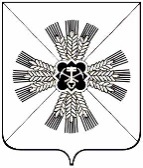 РОССИЙСКАЯ ФЕДЕРАЦИЯКЕМЕРОВСКАЯ ОБЛАСТЬПРОМЫШЛЕННОВСКИЙ МУНИЦИПАЛЬНЫЙ РАЙОНСОВЕТ НАРОДНЫХ ДЕПУТАТОВПРОМЫШЛЕННОВСКОГО МУНИЦИПАЛЬНОГО РАЙОНА5-й созыв, 47-е заседаниеРЕШЕНИЕот 28.12.2016 № 264пгт. ПромышленнаяО внесении изменений и дополнений в решениеСовета народных депутатов Промышленновскогомуниципального района от 17.12.2015 № 191«О районном бюджете на 2016 год»Руководствуясь Бюджетным кодексом Российской Федерации, Федеральным законом от 06.10.2003 № 131-ФЗ «Об общих принципах организации местного самоуправления», Уставом Промышленновского муниципального района, Совет народных депутатов Промышленновского муниципального района РЕШИЛ:1. Внести в решение Совета народных депутатов Промышленновского муниципального района от 17.12.2015 № 191 «О районном бюджете на 2016 год» следующие изменения и дополнения:1.1.статью 1 изложить в следующей редакции:«Статья 1. Основные характеристики районного бюджета на 2016 год.Утвердить основные характеристики районного бюджета на 2016  год:-общий объем доходов районного бюджета в сумме  1827672,6 тыс. рублей;-общий объем расходов районного бюджета в сумме 1831441,1 тыс. рублей;-дефицит районного бюджета  в сумме 3768,5 тыс. рублей или 4,2 процента от объема доходов районного бюджета на 2016 год без учета безвозмездных поступлений и поступлений налоговых доходов по дополнительным нормативам отчислений.».1.2. пункт 4 статьи 6 изложить в следующей редакции:«4. Утвердить общий объем бюджетных ассигнований районного бюджета, направляемых на исполнение публичных нормативных обязательств, на 2016 год в сумме 277080,2 тыс. рублей.».1.3. пункт 5 статьи 6 изложить в следующей редакции:«5. Утвердить объем расходов на обслуживание муниципального внутреннего долга Промышленновского муниципального района, на 2016 год в сумме 78 тыс. рублей.».1.4. статью 7 исключить.1.5.  статью 9 изложить в следующей редакции:«Статья 9. Межбюджетные трансферты на 2016 год.1. Утвердить общий объем межбюджетных трансфертов, получаемых из областного бюджета, на 2016 год в сумме 1450564,6 тыс. рублей.2. Утвердить общий объем межбюджетных трансфертов, подлежащих перечислению в районный бюджет из бюджетов поселений, на 2016 год в сумме 24311,7 тыс. рублей.3. Утвердить   общий   объем     межбюджетных       трансфертов, предоставляемых бюджетам муниципальных образований Промышленновского муниципального района, на 2016 год в сумме 60711,9 рублей.4. Утвердить распределение   межбюджетных трансфертов, предоставляемых бюджетам муниципальных образований Промышленновского муниципального района на 2016 год согласно  приложениям 9-11, 14-18 к настоящему решению.5. Установить критерий выравнивания расчетной бюджетной обеспеченности поселений на 2016 год 1,23.».1.6. статью 11 изложить в следующей редакции:«Статья 11. Предельный объем муниципального долга Промышленновского муниципального района.Установить предельный объем муниципального долга Промышленновского муниципального района  на 2016 год в  сумме 44409 тыс. рублей.Установить верхний предел муниципального внутреннего долга Промышленновского муниципального района  на 1 января 2017 года в  сумме  44409  тыс. рублей.».1.7.Приложение 5 к решению  изложить в новой редакции согласно приложению 1 к настоящему решению.1.8. Приложение 6 к решению  изложить в новой редакции согласно приложению 2 к настоящему решению.1.9. Приложение 7 к решению  изложить в новой редакции согласно приложению 3 к настоящему решению.1.10. Приложение 8 к решению  изложить в новой редакции согласно приложению 4 к настоящему решению.1.11. Приложение 11 к решению  изложить в новой редакции согласно приложению 5 к настоящему решению.1.12. Приложение 12 к решению  изложить в новой редакции согласно приложению 6 к настоящему решению.1.13. Приложение 13 к решению  изложить в новой редакции согласно приложению 7 к настоящему решению.1.14. Приложение 16 к решению  изложить в новой редакции согласно приложению 8 к настоящему решению.1.15. Приложение 17 к решению  изложить в новой редакции согласно приложению 9 к настоящему решению.1.16. Дополнить решение приложением 18 согласно приложению 10 к настоящему решению.2. Настоящее решение вступает в силу с даты опубликования в районной газете «Эхо» и подлежит обнародованию на официальном сайте  администрации Промышленновского муниципального района.3. Контроль за исполнением данного решения возложить на комиссию по вопросам  бюджета, налоговой политики и финансам (Г.А. Дианова).                            Председатель              Совета народных депутатов  Промышленновского муниципального района                              Т.П. Мотрий                                Глава Промышленновского  муниципального района                               Д.П. ИльинПриложение №5к решениюСовета народных депутатовПромышленновского муниципального района от 28.12.2016 № 264«О внесении изменений и дополнений в решение№191 от 17.12.2015г. «О районном бюджете на 2016 год»Приложение №11к решению № 191 от 17.12.2015гСовета народных депутатовПромышленновского муниципального района «О  районном бюджете на 2016 год»Распределение субвенций бюджетам поселений на 2016 год                                                                                                                                  (тыс. рублей)Приложение №6к решению Совета народных депутатовПромышленновского муниципального района от 28.12.2016 № 264«О внесении изменений и дополнений в решение№191 от 17.12.2015г. «О районном бюджете на 2016 год»Приложение №12к решению № 191 от 17.12.2015гСовета народных депутатовПромышленновского муниципального района «О  районном бюджете на 2016 год»Источники финансирования дефицита районного бюджета по статьям и видам источников финансирования дефицита районного бюджета на 2016 год (тыс. рублей)Приложение №7к решению Совета народных депутатовПромышленновского муниципального района от 28.12.2016 № 264«О внесении изменений и дополнений в решение№191 от 17.12.2015г. «О районном бюджете на 2016 год»Приложение №13к решению № 191 от 17.12.2015гСовета народных депутатовПромышленновского муниципального района «О районном бюджете на 2016 год»Программа муниципальных внутренних заимствований Промышленновского муниципального районана 2016 год                                                                                                         (тыс. рублей)       Приложение №8к решению Совета народных депутатовПромышленновского муниципального района от 28.12.2016 № 264«О внесении изменений и дополнений в решение№191 от 17.12.2015г. «О районном бюджете на 2016 год»                 Приложение №16к решению №191 от 17.12.2016г.Совета  народных   депутатовПромышленновского муниципального района«О районном бюджете на 2016 год»Распределение иных межбюджетных трансфертов бюджетам поселений  на  2016 год                                                                                                               тыс. рублей                   Приложение №9     к решению     Совета народных депутатовПромышленновского муниципального района от 28.12.2016 № 264       «О внесении изменений и дополнений в решение№191 от 17.12.2015г. «О районном бюджете на 2016 год»                Приложение №17к решению №191 от 17.12.2016г.Совета  народных   депутатовПромышленновского муниципального района«О районном бюджете на 2016 год»Распределение иных межбюджетных трансфертов бюджетам поселений  на  2016 год                                                                                                               тыс. рублей     Приложение №10к решению Совета народных депутатовПромышленновского муниципального района от 28.12.2016 № 264«О внесении изменений и дополнений в решение                                                                       №191 от 17.12.2015г. «О районном бюджете   на 2016 год»                                                                                              Приложение №18к решению №191 от 17.12.2016г.Совета  народных   депутатовПромышленновского муниципального района«О районном бюджете на 2016 год»Распределение иных межбюджетных трансфертов бюджетам поселений  на  2016 год                                                                                                               тыс. рублей           Приложение №1          к решению  Совета народных     депутатов Промышленновского муниципального района от 28.12.2016 № 264"О внесенииизменений и дополнений  в решение №191 от 17.12.2015г "О районном              бюджете на 2016 год"           Приложение №5          к решению №191 от 17.12.2015 г. Совета народных           депутатов Промышленновского муниципального района         "О  районном бюджете на 2016 год"  Перечень и коды целевых статей расходов                                                                                                                                                                        районного бюджетаПеречень и коды целевых статей расходов                                                                                                                                                                        районного бюджетаПеречень и коды целевых статей расходов                                                                                                                                                                        районного бюджетаПеречень и коды целевых статей расходов                                                                                                                                                                        районного бюджетаПеречень и коды целевых статей расходов                                                                                                                                                                        районного бюджетаПеречень и коды целевых статей расходов                                                                                                                                                                        районного бюджетаКодНаименование целевых статейНаименование целевых статей01 0 00 00000Муниципальная программа  "Поддержка малого и среднего предпринимательства в Промышленновском районе"Муниципальная программа  "Поддержка малого и среднего предпринимательства в Промышленновском районе"01 0 00 11020Субсидирование части произведенных затрат субъектами малого  предпринимательства, в том числе на создание собственного бизнеса Субсидирование части произведенных затрат субъектами малого  предпринимательства, в том числе на создание собственного бизнеса 01 0 00 11030Грантовая поддержка начинающим субъектам малого предпринимательства на создание собственного бизнеса Грантовая поддержка начинающим субъектам малого предпринимательства на создание собственного бизнеса 01 0 00 12480Субсидирование затрат субъектам малого и среднего предпринимательства на приобретение оборудования в сфере производства товаров (работ, услуг) Субсидирование затрат субъектам малого и среднего предпринимательства на приобретение оборудования в сфере производства товаров (работ, услуг) 010 00 50640Государственная поддержка малого и среднего предпринимательства, включая крестьянские (фермерские) хозяйстваГосударственная поддержка малого и среднего предпринимательства, включая крестьянские (фермерские) хозяйства010 00 L0640Государственная поддержка малого и среднего предпринимательства, включая крестьянские (фермерские) хозяйстваГосударственная поддержка малого и среднего предпринимательства, включая крестьянские (фермерские) хозяйства010 00 R0640Государственная поддержка малого и среднего предпринимательства, включая крестьянские (фермерские) хозяйстваГосударственная поддержка малого и среднего предпринимательства, включая крестьянские (фермерские) хозяйства02 0 00 00000Муниципальная программа  "Поддержка  агропромышленного  комплекса  
в Промышленновском районе" Муниципальная программа  "Поддержка  агропромышленного  комплекса  
в Промышленновском районе" 02 0 00 11060Проведение конкурсов  Проведение конкурсов  03 0 00 00000Муниципальная программа "Информационное обеспечение населения Промышленновского района"Муниципальная программа "Информационное обеспечение населения Промышленновского района"03 0 00 12560Субсидирование затрат по возмещению недополученных доходов в связи с оказанием услуг средств массовой информацииСубсидирование затрат по возмещению недополученных доходов в связи с оказанием услуг средств массовой информации04 0 00 00000Муниципальная программа "Социальная поддержка населения Промышленновского района"Муниципальная программа "Социальная поддержка населения Промышленновского района"04 1  00 00000Подпрограмма "Реализация мер социальной поддержки отдельных категорий граждан" Подпрограмма "Реализация мер социальной поддержки отдельных категорий граждан" 04 1 00 11070Материальная поддержка Материальная поддержка 04 1 00 11080Транспортные расходы по доставке овощей Транспортные расходы по доставке овощей 04 1 00 11090Подписка для активистов ветеранских организаций Подписка для активистов ветеранских организаций 04 1 00 11100Предоставление мер социальной поддержки и возмещение расходов при оплате за посещение бани Предоставление мер социальной поддержки и возмещение расходов при оплате за посещение бани 04 1 00 12070Оказание мер социальной поддержки отдельных категорий граждан Оказание мер социальной поддержки отдельных категорий граждан 04 1 00 12080Доплаты к пенсиям муниципальных служащих Доплаты к пенсиям муниципальных служащих 04 1 00 12440Меры дополнительной социальной поддержки, направленные на соблюдение предельных индексов, гражданам, у которых изменение совокупного размера платы за коммунальные услуги связано с изменением нормативов потребления коммунальных услуг Меры дополнительной социальной поддержки, направленные на соблюдение предельных индексов, гражданам, у которых изменение совокупного размера платы за коммунальные услуги связано с изменением нормативов потребления коммунальных услуг 04 1 00 12500Транспортировка инвалидов 1 и 2 групп, страдающих хронической почечной недостаточностью к месту лечения и обратно Транспортировка инвалидов 1 и 2 групп, страдающих хронической почечной недостаточностью к месту лечения и обратно 04 1 00 12720Ежемесячная денежная выплата гражданам, удостоенным звания "Почетный гражданин Промышленновского района"Ежемесячная денежная выплата гражданам, удостоенным звания "Почетный гражданин Промышленновского района"04 1 00 50840Ежемесячная денежная выплата, назначаемая в случае рождения третьего ребенка или последующих детей, до достижения ребенком возраста трех летЕжемесячная денежная выплата, назначаемая в случае рождения третьего ребенка или последующих детей, до достижения ребенком возраста трех лет04 1 00 51370Осуществление переданных полномочий Российской Федерации по предоставлению отдельных мер социальной поддержки граждан, подвергшихся воздействию радиации Осуществление переданных полномочий Российской Федерации по предоставлению отдельных мер социальной поддержки граждан, подвергшихся воздействию радиации 04 1 00 52200Осуществление полномочия по осуществлению ежегодной денежной выплаты лицам, награжденным нагрудным знаком «Почетный донор России»Осуществление полномочия по осуществлению ежегодной денежной выплаты лицам, награжденным нагрудным знаком «Почетный донор России»04 1 00 52500Оплата жилищно-коммунальных услуг отдельным категориям граждан Оплата жилищно-коммунальных услуг отдельным категориям граждан 04 1 00 52700Выплата единовременного пособия беременной жене военнослужащего, проходящего военную службу по призыву, а также ежемесячного пособия на ребенка военнослужащего, проходящего военную службу по призыву, в соответствии с Федеральным законом от 19 мая 1995 года № 81-ФЗ «О государственных пособиях гражданам, имеющим детей»Выплата единовременного пособия беременной жене военнослужащего, проходящего военную службу по призыву, а также ежемесячного пособия на ребенка военнослужащего, проходящего военную службу по призыву, в соответствии с Федеральным законом от 19 мая 1995 года № 81-ФЗ «О государственных пособиях гражданам, имеющим детей»04 1 00 52800Выплаты инвалидам компенсаций страховых премий по договорам обязательного страхования гражданской ответственности владельцев транспортных средств Выплаты инвалидам компенсаций страховых премий по договорам обязательного страхования гражданской ответственности владельцев транспортных средств 04 1 00 53800Выплата государственных пособий лицам, не подлежащим обязательному социальному страхованию на случай временной нетрудоспособности и в связи с материнством, и лицам, уволенным в связи с ликвидацией организаций (прекращением деятельности, полномочий физическими лицами), в соответствии с Федеральным законом от 19 мая 1995 года № 81-ФЗ «О государственных пособиях гражданам, имеющим детей» Выплата государственных пособий лицам, не подлежащим обязательному социальному страхованию на случай временной нетрудоспособности и в связи с материнством, и лицам, уволенным в связи с ликвидацией организаций (прекращением деятельности, полномочий физическими лицами), в соответствии с Федеральным законом от 19 мая 1995 года № 81-ФЗ «О государственных пособиях гражданам, имеющим детей» 04 1 00 70010Обеспечение мер социальной поддержки ветеранов труда в соответствии с Законом Кемеровской области от 20 декабря 2004 года № 105-ОЗ «О мерах социальной поддержки отдельной категории ветеранов Великой Отечественной войны и ветеранов труда» Обеспечение мер социальной поддержки ветеранов труда в соответствии с Законом Кемеровской области от 20 декабря 2004 года № 105-ОЗ «О мерах социальной поддержки отдельной категории ветеранов Великой Отечественной войны и ветеранов труда» 04 1 00 70020Обеспечение мер социальной поддержки ветеранов Великой Отечественной войны, проработавших в тылу в период с 22 июня 1941 года по 9 мая 1945 года не менее шести месяцев, исключая период работы на временно оккупированных территориях СССР, либо награжденных орденами и медалями СССР за самоотверженный труд в период Великой Отечественной войны в соответствии с Законом  Кемеровской области от 20 декабря 2004 года № 105-ОЗ «О мерах социальной поддержки отдельной категории ветеранов Великой Отечественной войны и ветеранов труда»Обеспечение мер социальной поддержки ветеранов Великой Отечественной войны, проработавших в тылу в период с 22 июня 1941 года по 9 мая 1945 года не менее шести месяцев, исключая период работы на временно оккупированных территориях СССР, либо награжденных орденами и медалями СССР за самоотверженный труд в период Великой Отечественной войны в соответствии с Законом  Кемеровской области от 20 декабря 2004 года № 105-ОЗ «О мерах социальной поддержки отдельной категории ветеранов Великой Отечественной войны и ветеранов труда»04 1 00 70030Обеспечение мер социальной поддержки реабилитированных лиц и лиц, признанных пострадавшими от политических репрессий в соответствии с Законом Кемеровской области от 20 декабря 2004 года № 114-ОЗ «О мерах социальной поддержки реабилитированных лиц и лиц, признанных пострадавшими от политических репрессий» Обеспечение мер социальной поддержки реабилитированных лиц и лиц, признанных пострадавшими от политических репрессий в соответствии с Законом Кемеровской области от 20 декабря 2004 года № 114-ОЗ «О мерах социальной поддержки реабилитированных лиц и лиц, признанных пострадавшими от политических репрессий» 04 1 00  70040Меры социальной поддержки инвалидов в соответствии с Законом Кемеровской области от 14 февраля 2005 года № 25-ОЗ «О социальной поддержке инвалидов» Меры социальной поддержки инвалидов в соответствии с Законом Кемеровской области от 14 февраля 2005 года № 25-ОЗ «О социальной поддержке инвалидов» 04 1 00 70050Меры социальной поддержки многодетных семей в соответствии с Законом Кемеровской области от 14 ноября 2005 года № 123-ОЗ «О мерах социальной поддержки многодетных семей в Кемеровской области» Меры социальной поддержки многодетных семей в соответствии с Законом Кемеровской области от 14 ноября 2005 года № 123-ОЗ «О мерах социальной поддержки многодетных семей в Кемеровской области» 04 1 00 70060Меры социальной поддержки отдельных категорий многодетных матерей в соответствии с Законом Кемеровской области от 8 апреля 2008 года № 14-ОЗ «О мерах социальной поддержки отдельных категорий многодетных матерей» Меры социальной поддержки отдельных категорий многодетных матерей в соответствии с Законом Кемеровской области от 8 апреля 2008 года № 14-ОЗ «О мерах социальной поддержки отдельных категорий многодетных матерей» 04 1 00 70070Меры социальной поддержки отдельных категорий приемных родителей в соответствии с Законом Кемеровской области от 7 февраля 2013 года № 9-ОЗ «О мерах социальной поддержки отдельных категорий приемных родителей»Меры социальной поддержки отдельных категорий приемных родителей в соответствии с Законом Кемеровской области от 7 февраля 2013 года № 9-ОЗ «О мерах социальной поддержки отдельных категорий приемных родителей»04 1 00 70080Меры социальной поддержки отдельных категорий граждан в соответствии с Законом Кемеровской области от 27 января 2005 года № 15-ОЗ «О мерах социальной поддержки отдельных категорий граждан»Меры социальной поддержки отдельных категорий граждан в соответствии с Законом Кемеровской области от 27 января 2005 года № 15-ОЗ «О мерах социальной поддержки отдельных категорий граждан»04 1 00 70090Предоставление гражданам субсидий на оплату жилого помещения и коммунальных услугПредоставление гражданам субсидий на оплату жилого помещения и коммунальных услуг04 1 00 80010Дополнительная мера социальной поддержки семей, имеющих детей, в соответствии с Законом Кемеровской области от 25 апреля 2011 года № 51-ОЗ «О дополнительной мере социальной поддержки семей, имеющих детей» Дополнительная мера социальной поддержки семей, имеющих детей, в соответствии с Законом Кемеровской области от 25 апреля 2011 года № 51-ОЗ «О дополнительной мере социальной поддержки семей, имеющих детей» 04 1 00 80020Ежемесячная денежная выплата отдельным категориям семей в случае рождения третьего ребенка или последующих детей в соответствии с Законом Кемеровской области от 9 июля 2012 года № 73-ОЗ «О ежемесячной денежной выплате отдельным категориям семей в случае рождения третьего ребенка или последующих детей»Ежемесячная денежная выплата отдельным категориям семей в случае рождения третьего ребенка или последующих детей в соответствии с Законом Кемеровской области от 9 июля 2012 года № 73-ОЗ «О ежемесячной денежной выплате отдельным категориям семей в случае рождения третьего ребенка или последующих детей»04 1 00 80040Назначение и выплата пенсий Кемеровской области в соответствии с Законом Кемеровской области от 14 января 1999 года № 8-ОЗ «О пенсиях  Кемеровской области» Назначение и выплата пенсий Кемеровской области в соответствии с Законом Кемеровской области от 14 января 1999 года № 8-ОЗ «О пенсиях  Кемеровской области» 04 1 00 80050Ежемесячное пособие на ребенка в соответствии с Законом Кемеровской области от 18 ноября 2004 года № 75-ОЗ «О размере, порядке назначения и выплаты ежемесячного пособия на ребенка» Ежемесячное пособие на ребенка в соответствии с Законом Кемеровской области от 18 ноября 2004 года № 75-ОЗ «О размере, порядке назначения и выплаты ежемесячного пособия на ребенка» 04 1 00 80070Социальная поддержка граждан, достигших возраста 70 лет, в соответствии с Законом Кемеровской области от 10 июня 2005 года № 74-ОЗ «О социальной поддержке граждан, достигших возраста 70 лет» Социальная поддержка граждан, достигших возраста 70 лет, в соответствии с Законом Кемеровской области от 10 июня 2005 года № 74-ОЗ «О социальной поддержке граждан, достигших возраста 70 лет» 04 1 00 80080Государственная социальная помощь малоимущим семьям и малоимущим одиноко проживающим гражданам в соответствии с Законом Кемеровской области от 8 декабря 2005 года № 140-ОЗ «О государственной социальной помощи малоимущим семьям и малоимущим одиноко проживающим гражданам» Государственная социальная помощь малоимущим семьям и малоимущим одиноко проживающим гражданам в соответствии с Законом Кемеровской области от 8 декабря 2005 года № 140-ОЗ «О государственной социальной помощи малоимущим семьям и малоимущим одиноко проживающим гражданам» 04 1 00 80090Денежная выплата отдельным категориям граждан в соответствии с Законом Кемеровской области от 12 декабря 2006 года № 156-ОЗ «О денежной выплате отдельным категориям граждан» Денежная выплата отдельным категориям граждан в соответствии с Законом Кемеровской области от 12 декабря 2006 года № 156-ОЗ «О денежной выплате отдельным категориям граждан» 04  1 00 80100Меры социальной поддержки по оплате жилищно-коммунальных услуг отдельных категорий граждан, оказание мер социальной поддержки которым относится к ведению субъекта Российской Федерации в соответствии с Законом Кемеровской области от 17 января 2005 года № 2-ОЗ «О мерах социальной поддержки отдельных категорий граждан по оплате жилья и (или) коммунальных услуг»Меры социальной поддержки по оплате жилищно-коммунальных услуг отдельных категорий граждан, оказание мер социальной поддержки которым относится к ведению субъекта Российской Федерации в соответствии с Законом Кемеровской области от 17 января 2005 года № 2-ОЗ «О мерах социальной поддержки отдельных категорий граждан по оплате жилья и (или) коммунальных услуг»04 1 00 80110Выплата социального пособия на погребение и возмещение расходов по гарантированному перечню услуг по погребению в соответствии с Законом Кемеровской области от 18 ноября 2004 года № 82-ОЗ «О погребении и похоронном деле в Кемеровской области» Выплата социального пособия на погребение и возмещение расходов по гарантированному перечню услуг по погребению в соответствии с Законом Кемеровской области от 18 ноября 2004 года № 82-ОЗ «О погребении и похоронном деле в Кемеровской области» 04 1 00 R0840Ежемесячная денежная выплата, назначаемая в случае рождения третьего ребенка или последующих детей до достижения ребенком возраста трех лет Ежемесячная денежная выплата, назначаемая в случае рождения третьего ребенка или последующих детей до достижения ребенком возраста трех лет 04 2 00 00000Подпрограмма "Развитие социального обслуживания населения" Подпрограмма "Развитие социального обслуживания населения" 04 2 00 70160Обеспечение деятельности (оказание услуг) учреждений социального обслуживания граждан пожилого возраста, инвалидов и других категорий граждан, находящихся в трудной жизненной ситуации Обеспечение деятельности (оказание услуг) учреждений социального обслуживания граждан пожилого возраста, инвалидов и других категорий граждан, находящихся в трудной жизненной ситуации 04 2 00 70190Меры социальной поддержки работников муниципальных учреждений социального обслуживания в виде пособий и компенсации  в соответствии с Законом Кемеровской области от 30 октября 2007 года № 132-ОЗ «О мерах социальной поддержки работников муниципальных учреждений социального обслуживания»Меры социальной поддержки работников муниципальных учреждений социального обслуживания в виде пособий и компенсации  в соответствии с Законом Кемеровской области от 30 октября 2007 года № 132-ОЗ «О мерах социальной поддержки работников муниципальных учреждений социального обслуживания»04 2 00 70280Социальная поддержка и социальное обслуживание населения в части содержания органов местного самоуправленияСоциальная поддержка и социальное обслуживание населения в части содержания органов местного самоуправления04 3 00 00000Подпрограмма "Доступная среда для инвалидов"Подпрограмма "Доступная среда для инвалидов"04 3 00 11110Социальная поддержка и реабилитация инвалидов Социальная поддержка и реабилитация инвалидов 04 3 00 11120Организация культурно-досуговых мероприятий Организация культурно-досуговых мероприятий 04 3 00 11130Организация занятости инвалидов Организация занятости инвалидов 04 3 00 12430Обеспечение уровня доступности приоритетных спортивных объектов и услуг для инвалидов и других МГН. МБУ "Районный культурно-досуговый комплекс Обеспечение уровня доступности приоритетных спортивных объектов и услуг для инвалидов и других МГН. МБУ "Районный культурно-досуговый комплекс 04 3 00 50270Реализация мероприятий государственной программы Российской Федерации «Доступная среда» на 2011 - 2020 годыРеализация мероприятий государственной программы Российской Федерации «Доступная среда» на 2011 - 2020 годы04 3 00 L0270Мероприятия государственной программы Российской Федерации «Доступная среда» на 2011 - 2020 годыМероприятия государственной программы Российской Федерации «Доступная среда» на 2011 - 2020 годы05 0 00 00000Муниципальная программа "Развитие и укрепление материально-технической базы Промышленновского района"Муниципальная программа "Развитие и укрепление материально-технической базы Промышленновского района"05 0 00 11140Обеспечение деятельности Комитета по управлению муниципальным имуществом Обеспечение деятельности Комитета по управлению муниципальным имуществом 05 0 00 11150Оценка права аренды и рыночной стоимости объектов муниципальной собственности Оценка права аренды и рыночной стоимости объектов муниципальной собственности 05 0 00 11160Изготовление технической документации на объекты недвижимостиИзготовление технической документации на объекты недвижимости05 0 00 11170Проведение межевания земельных участков и постановка на кадастровый учет Проведение межевания земельных участков и постановка на кадастровый учет 05 0 00 12180Приобретение и ремонт имуществаПриобретение и ремонт имущества05 0 00 12250Уплата ежемесячных взносов на проведение капитального ремонта общего имущества в многоквартирных жилых домах Уплата ежемесячных взносов на проведение капитального ремонта общего имущества в многоквартирных жилых домах 06 0 00 00000Муниципальная программа "Развитие системы образования и воспитания детей в Промышленновском районе"Муниципальная программа "Развитие системы образования и воспитания детей в Промышленновском районе"06 1 00 00000 Подпрограмма "Одаренные дети" Подпрограмма "Одаренные дети" 06 1 00 12620Организация конкурсов для обучающихся Организация конкурсов для обучающихся 06 2 00 00000Подпрограмма "Оздоровление детей и подростков" Подпрограмма "Оздоровление детей и подростков" 06 2 00 11180Летний отдых Летний отдых 06 2 00 71940Организация круглогодичного отдыха, оздоровления и занятости обучающихся Организация круглогодичного отдыха, оздоровления и занятости обучающихся 06 3 00 00000 Подпрограмма "Тепло наших сердец" Подпрограмма "Тепло наших сердец" 06 3 00 11190Акция  "Первое сентября каждому школьнику" Акция  "Первое сентября каждому школьнику" 06 3 00 11200Акция "Тепло наших сердец" Акция "Тепло наших сердец" 06 4 00 00000 Подпрограмма "Информатизация образовательного пространства" Подпрограмма "Информатизация образовательного пространства" 06 4 00 12630Обеспечение компьютерной техникой образовательных организацийОбеспечение компьютерной техникой образовательных организаций06 5 00 00000Подпрограмма "Патриотическое воспитание обучающихся" Подпрограмма "Патриотическое воспитание обучающихся" 06 5 00 11210Патриотическое воспитание граждан, допризывная подготовка молодежи, развитие физической культуры и детско-юношеского спорта Патриотическое воспитание граждан, допризывная подготовка молодежи, развитие физической культуры и детско-юношеского спорта 06 6 00 00000Подпрограмма "Развитие дошкольного, общего образования и дополнительного образования детей" Подпрограмма "Развитие дошкольного, общего образования и дополнительного образования детей" 06 6 00 10040Обеспечение деятельности органов местного самоуправления Обеспечение деятельности органов местного самоуправления 06 6 00 12010Обеспечение деятельности детских дошкольных учреждений Обеспечение деятельности детских дошкольных учреждений 06 6 00 12020Обеспечение деятельности основных и средних школ Обеспечение деятельности основных и средних школ 06 6 00 12030Обеспечение деятельности школы-интерната Обеспечение деятельности школы-интерната 06 6 00 12040Обеспечение деятельности учреждений дополнительного образования детей Обеспечение деятельности учреждений дополнительного образования детей 06 6 00 12050Обеспечение деятельности учреждений по проведению оздоровительной кампании детей Обеспечение деятельности учреждений по проведению оздоровительной кампании детей 06 6 00 12060Обеспечение деятельности учебно-методических кабинетов, централизованных бухгалтерий, групп хозяйственного обслуживанияОбеспечение деятельности учебно-методических кабинетов, централизованных бухгалтерий, групп хозяйственного обслуживания06 6 00 12160Обеспечение деятельности подведомственных учреждений за счет доходов от предпринимательской и иной, приносящей доход деятельности и безвозмездных поступлений Обеспечение деятельности подведомственных учреждений за счет доходов от предпринимательской и иной, приносящей доход деятельности и безвозмездных поступлений 06 6 00 12640Организация занятости несовершеннолетних гражданОрганизация занятости несовершеннолетних граждан06 6 00 71800Обеспечение государственных гарантий реализации прав граждан на получение общедоступного и бесплатного дошкольного образования в муниципальных дошкольных образовательных организациях Обеспечение государственных гарантий реализации прав граждан на получение общедоступного и бесплатного дошкольного образования в муниципальных дошкольных образовательных организациях 06 6 00 71820Обеспечение деятельности по содержанию организаций для детей-сирот и детей, оставшихся без попечения родителей Обеспечение деятельности по содержанию организаций для детей-сирот и детей, оставшихся без попечения родителей 06 6 00 71830Обеспечение государственных гарантий реализации прав граждан на получение общедоступного и бесплатного дошкольного, начального  общего, основного общего, среднего (полного) общего образования и дополнительного образования детей в муниципальных общеобразовательных организациях Обеспечение государственных гарантий реализации прав граждан на получение общедоступного и бесплатного дошкольного, начального  общего, основного общего, среднего (полного) общего образования и дополнительного образования детей в муниципальных общеобразовательных организациях 06 6 00 71840Обеспечение образовательной деятельности образовательных организаций по адаптированным общеобразовательным программам Обеспечение образовательной деятельности образовательных организаций по адаптированным общеобразовательным программам 06 6 00 71930Развитие единого образовательного пространства, повышение качества образовательных результатов Развитие единого образовательного пространства, повышение качества образовательных результатов 06 6 00 72060Профилактика безнадзорности и правонарушений несовершеннолетнихПрофилактика безнадзорности и правонарушений несовершеннолетних06 6 00 72070Организация и осуществление деятельности по опеке и попечительствуОрганизация и осуществление деятельности по опеке и попечительству06 6 00 L0970Создание в общеобразовательных организациях, расположенных в сельской местности, условий для занятий физической культурой и спортомСоздание в общеобразовательных организациях, расположенных в сельской местности, условий для занятий физической культурой и спортом06 7 00 00000Подпрограмма "Социальные гарантии в системе образования"Подпрограмма "Социальные гарантии в системе образования"06 7 00 12170Социальная поддержка семей, взявших на воспитание детей-сирот и детей, оставшихся без попечения родителей Социальная поддержка семей, взявших на воспитание детей-сирот и детей, оставшихся без попечения родителей 06 7 00 50820Предоставление  жилых помещений детям-сиротам и детям, оставшимся без попечения родителей, лицам из их числа по договорам найма специализированных жилых помещений Предоставление  жилых помещений детям-сиротам и детям, оставшимся без попечения родителей, лицам из их числа по договорам найма специализированных жилых помещений 06 7 00 52600Выплата единовременного пособия при всех формах устройства детей, лишенных родительского попечения, в семью Выплата единовременного пособия при всех формах устройства детей, лишенных родительского попечения, в семью 06 7 00 71810Компенсация части платы за присмотр и уход, взимаемой с родителей (законных представителей) детей, осваивающих образовательные программы дошкольного образования Компенсация части платы за присмотр и уход, взимаемой с родителей (законных представителей) детей, осваивающих образовательные программы дошкольного образования 06 7 00 72000Адресная социальная поддержка участников образовательного процесса Адресная социальная поддержка участников образовательного процесса 06 7 00 72010Социальная поддержка работников образовательных организаций и реализация мероприятий по привлечению молодых специалистов Социальная поддержка работников образовательных организаций и реализация мероприятий по привлечению молодых специалистов 06 7 00 72030Обеспечение детей-сирот и детей, оставшихся без попечения родителей, одеждой, обувью, единовременным денежным пособием при выпуске из общеобразовательных организаций Обеспечение детей-сирот и детей, оставшихся без попечения родителей, одеждой, обувью, единовременным денежным пособием при выпуске из общеобразовательных организаций 06 7 00 72050Обеспечение зачисления денежных средств для детей-сирот и детей, оставшихся без попечения родителей, на специальные накопительные банковские счета Обеспечение зачисления денежных средств для детей-сирот и детей, оставшихся без попечения родителей, на специальные накопительные банковские счета 06 7 00 73050Предоставление бесплатного проезда отдельным категориям обучающихсяПредоставление бесплатного проезда отдельным категориям обучающихся06 7 00 80120Ежемесячные денежные выплаты отдельным категориям граждан, воспитывающих детей в возрасте от 1,5 до 7 лет в соответствии с Законом Кемеровской области от 10 декабря 2007 года № 162-ОЗ «О ежемесячной денежной выплате отдельным категориям граждан, воспитывающих детей в возрасте от 1,5 до 7 лет» Ежемесячные денежные выплаты отдельным категориям граждан, воспитывающих детей в возрасте от 1,5 до 7 лет в соответствии с Законом Кемеровской области от 10 декабря 2007 года № 162-ОЗ «О ежемесячной денежной выплате отдельным категориям граждан, воспитывающих детей в возрасте от 1,5 до 7 лет» 06 7 00 80130Социальная поддержка граждан при всех формах устройства детей, лишенных родительского попечения, в семью в соответствии с законами Кемеровской области от 14 декабря 2010 года № 124-ОЗ «О некоторых вопросах в сфере опеки и попечительства несовершеннолетних» и от 13 марта 2008 года № 5-ОЗ «О предоставлении меры социальной поддержки гражданам, усыновившим (удочерившим) детей-сирот и детей, оставшихся без попечения родителей»Социальная поддержка граждан при всех формах устройства детей, лишенных родительского попечения, в семью в соответствии с законами Кемеровской области от 14 декабря 2010 года № 124-ОЗ «О некоторых вопросах в сфере опеки и попечительства несовершеннолетних» и от 13 марта 2008 года № 5-ОЗ «О предоставлении меры социальной поддержки гражданам, усыновившим (удочерившим) детей-сирот и детей, оставшихся без попечения родителей»06 7 00 R0820Предоставление  жилых помещений детям-сиротам и детям, оставшимся без попечения родителей, лицам из их числа по договорам найма специализированных жилых помещений Предоставление  жилых помещений детям-сиротам и детям, оставшимся без попечения родителей, лицам из их числа по договорам найма специализированных жилых помещений 07 0 00 00000Муниципальная программа "Модернизация объектов коммунальной инфраструктуры и поддержка жилищно-коммунального хозяйства, энергосбережение и повышение энергетической эффективности экономики, реконструкция и строительство автомобильных дорог Промышленновского района"Муниципальная программа "Модернизация объектов коммунальной инфраструктуры и поддержка жилищно-коммунального хозяйства, энергосбережение и повышение энергетической эффективности экономики, реконструкция и строительство автомобильных дорог Промышленновского района"07 1 00 00000Подпрограмма «Модернизация объектов коммунальной инфраструктуры и поддержка жилищно-коммунального хозяйства» Подпрограмма «Модернизация объектов коммунальной инфраструктуры и поддержка жилищно-коммунального хозяйства» 07 1 00 10090Возмещение недополученных доходов и (или) возмещение части затрат организациям, предоставляющим услуги населению по газоснабжениюВозмещение недополученных доходов и (или) возмещение части затрат организациям, предоставляющим услуги населению по газоснабжению07 1 00 11280Коммунальная энергетика, водоснабжение, водоотведение Коммунальная энергетика, водоснабжение, водоотведение 07 1 00 11290Проектирование объектов Проектирование объектов 07 1 00 12310Возмещение недополученных доходов и (или) возмещение части затрат организациям, предоставляющим населению услуги по обеспечению твердым топливом Возмещение недополученных доходов и (или) возмещение части затрат организациям, предоставляющим населению услуги по обеспечению твердым топливом 07 1 00 12320Возмещение недополученных доходов и (или) возмещение части затрат организациям, предоставляющим услуги населению по теплоснабжению Возмещение недополученных доходов и (или) возмещение части затрат организациям, предоставляющим услуги населению по теплоснабжению 07 1 00 12330Возмещение недополученных доходов и (или) возмещение части затрат организациям, предоставляющим услуги населению по  горячему водоснабжению Возмещение недополученных доходов и (или) возмещение части затрат организациям, предоставляющим услуги населению по  горячему водоснабжению 07 1 00 12340Возмещение недополученных доходов и (или) возмещение части затрат организациям, предоставляющим услуги населению по холодному водоснабжению Возмещение недополученных доходов и (или) возмещение части затрат организациям, предоставляющим услуги населению по холодному водоснабжению 07 1 00 12350Возмещение недополученных доходов и (или) возмещение части затрат организациям, предоставляющим услуги населению по водоотведениюВозмещение недополученных доходов и (или) возмещение части затрат организациям, предоставляющим услуги населению по водоотведению07 1 00 12360Возмещение недополученных доходов и (или) возмещение части затрат организациям, предоставляющим услуги населению по содержанию мест общего пользования (вывоз ЖБО) Возмещение недополученных доходов и (или) возмещение части затрат организациям, предоставляющим услуги населению по содержанию мест общего пользования (вывоз ЖБО) 07 1 00 12400Модернизация инженерной инфраструктуры и объектов ЖКХ в соответствии с заключенным соглашением о передаче части полномочий по решению вопросов местного значения  Модернизация инженерной инфраструктуры и объектов ЖКХ в соответствии с заключенным соглашением о передаче части полномочий по решению вопросов местного значения  07 1 00 16230Владение, пользование и распоряжение имуществом в соответствии с соглашением о передаче части полномочий по решению вопросов местного значенияВладение, пользование и распоряжение имуществом в соответствии с соглашением о передаче части полномочий по решению вопросов местного значения07 1 00 16310Владение, пользование и распоряжение имуществом в соответствии с соглашением о передаче части полномочий по решению вопросов местного значенияВладение, пользование и распоряжение имуществом в соответствии с соглашением о передаче части полномочий по решению вопросов местного значения07 2 00 00000 Подпрограмма «Энергосбережение и повышение энергетической эффективности экономики» Подпрограмма «Энергосбережение и повышение энергетической эффективности экономики» 07 2 00 11310Энергосбережение в жилищно-коммунальном комплексеЭнергосбережение в жилищно-коммунальном комплексе07 2 00 72550Строительство и реконструкция объектов систем водоснабжения и водоотведения с применением энергоэффективных технологий, материалов и оборудованияСтроительство и реконструкция объектов систем водоснабжения и водоотведения с применением энергоэффективных технологий, материалов и оборудования07 3 00 00000 Подпрограмма «Реконструкция и строительство автомобильных дорог»  Подпрограмма «Реконструкция и строительство автомобильных дорог» 07 3 00 12610Капитальный ремонт дорожной сети Капитальный ремонт дорожной сети 07 3 00 72700Дорожная деятельность в отношении автомобильных дорог местного значенияДорожная деятельность в отношении автомобильных дорог местного значения08 0 00 00000Муниципальная программа "Развитие культуры, молодежной политики, спорта и туризма в Промышленновском районе"Муниципальная программа "Развитие культуры, молодежной политики, спорта и туризма в Промышленновском районе"08 1 00 00000Подпрограмма "Развитие культуры" Подпрограмма "Развитие культуры" 08 1 00 10040Обеспечение деятельности органов местного самоуправления Обеспечение деятельности органов местного самоуправления 08 1 00 12100Обеспечение деятельности музеяОбеспечение деятельности музея08 1 00 12110Обеспечение деятельности библиотек Обеспечение деятельности библиотек 08 1 00 12130Обеспечение деятельности школ искусствОбеспечение деятельности школ искусств08 1 00 12370Обеспечение деятельности муниципального бюджетного учреждения культуры "Районный культурно-досуговый комплекс" в соответствии с заключенным соглашением о передаче части полномочий по решению вопросов местного значения Обеспечение деятельности муниципального бюджетного учреждения культуры "Районный культурно-досуговый комплекс" в соответствии с заключенным соглашением о передаче части полномочий по решению вопросов местного значения 08 1 00 12530Обеспечение деятельности муниципального бюджетного учреждения культуры "Районный культурно-досуговый комплекс" Обеспечение деятельности муниципального бюджетного учреждения культуры "Районный культурно-досуговый комплекс" 08 1 00 12540Обеспечение деятельности муниципального казенного учреждения "Централизованная бухгалтерия учреждений культуры" Обеспечение деятельности муниципального казенного учреждения "Централизованная бухгалтерия учреждений культуры" 08 1 00 51440Комплектование книжных фондов библиотек муниципальных образований и государственных библиотек городов Москвы и Санкт-Петербурга Комплектование книжных фондов библиотек муниципальных образований и государственных библиотек городов Москвы и Санкт-Петербурга 08 1 00 51460Подключение общедоступных библиотек к сети Интернет и развитие системы библиотечного дела с учетом задачи расширения информационных технологий и оцифровкиПодключение общедоступных библиотек к сети Интернет и развитие системы библиотечного дела с учетом задачи расширения информационных технологий и оцифровки08 1 00 51470Государственная поддержка муниципальных учреждений культуры, находящихся на территориях сельских поселенийГосударственная поддержка муниципальных учреждений культуры, находящихся на территориях сельских поселений08 1 00 51480Государственная поддержка лучших работников муниципальных учреждений культуры, находящихся на территориях сельских поселенийГосударственная поддержка лучших работников муниципальных учреждений культуры, находящихся на территориях сельских поселений08 1 00 70420Ежемесячные выплаты стимулирующего характера работникам муниципальных библиотек, музеев и культурно-досуговых учрежденийЕжемесячные выплаты стимулирующего характера работникам муниципальных библиотек, музеев и культурно-досуговых учреждений08 1 00 70430Меры социальной поддержки отдельных категорий работников культуры Меры социальной поддержки отдельных категорий работников культуры 08 1 00 70480Этнокультурное развитие наций и народностей Кемеровской области Этнокультурное развитие наций и народностей Кемеровской области 08 1 00 70490Реализация мер в области государственной молодежной политикиРеализация мер в области государственной молодежной политики08 2 00 00000Подпрограмма "Модернизация в сфере культуры" Подпрограмма "Модернизация в сфере культуры" 08 2 00 12580Улучшение материально-технической базы учреждений культурыУлучшение материально-технической базы учреждений культуры08 3 00 00000Подпрограмма "Развитие спорта и туризма" Подпрограмма "Развитие спорта и туризма" 08 3 00 12300Организация и проведение спортивно-оздоровительных мероприятий Организация и проведение спортивно-оздоровительных мероприятий 08 4 00 00000Подпрограмма «Организация занятости несовершеннолетних граждан»Подпрограмма «Организация занятости несовершеннолетних граждан»08 4 00 12280Организация трудовых подростковых и молодежных бригад Организация трудовых подростковых и молодежных бригад 08 4 00 12290Проведение  ярмарки временных рабочих мест  Проведение  ярмарки временных рабочих мест  09 0 00 00000Муниципальная программа «Обеспечение безопасности жизнедеятельности населения и предприятий в  Промышленновском районе»  Муниципальная программа «Обеспечение безопасности жизнедеятельности населения и предприятий в  Промышленновском районе»  09 1 00 00000Подпрограмма «Содержание системы по предупреждению и ликвидации чрезвычайных ситуаций и стихийных бедствий»  Подпрограмма «Содержание системы по предупреждению и ликвидации чрезвычайных ситуаций и стихийных бедствий»  09 1 00 11340Обеспечение деятельности ЕДДСОбеспечение деятельности ЕДДС09 2 00 00000Подпрограмма "Комплекс  природоохранных  мероприятий» Подпрограмма "Комплекс  природоохранных  мероприятий» 09 2 00 12240Расчет вероятного вреда гидротехнических сооруженийРасчет вероятного вреда гидротехнических сооружений09 3 00 00000Подпрограмма «Борьба с преступностью и профилактика правонарушений» Подпрограмма «Борьба с преступностью и профилактика правонарушений» 09 3 00 11350Содействие в оказании помощи по социальной и иной реабилитации лиц, отбывших наказания в виде лишения свободыСодействие в оказании помощи по социальной и иной реабилитации лиц, отбывших наказания в виде лишения свободы09 3 00 11360Приобретение информационной продукции для проведения мероприятий с детьми и подростками по воспитанию здорового образа жизниПриобретение информационной продукции для проведения мероприятий с детьми и подростками по воспитанию здорового образа жизни09 4 00 00000Подпрограмма «Безопасность дорожного движения»Подпрограмма «Безопасность дорожного движения»09 4 00 11390Проведение мероприятий по пропаганде безопасности дорожного движения и предупреждению детского дорожно-транспортного травматизмаПроведение мероприятий по пропаганде безопасности дорожного движения и предупреждению детского дорожно-транспортного травматизма09 4 00 12210Проведение мероприятий по освидетельствованию лиц, управляющих транспортными средствами в состоянии опьянения, в том числе наркотическогоПроведение мероприятий по освидетельствованию лиц, управляющих транспортными средствами в состоянии опьянения, в том числе наркотического09 4 00 12650Приобретение сувенирной продукции участникам конкурса по БДД Приобретение сувенирной продукции участникам конкурса по БДД 09 4 00 12730Обслуживание приборов, фиксирующих нарушения ПДДОбслуживание приборов, фиксирующих нарушения ПДД09 5 00 00000Подпрограмма "Комплексные меры противодействия злоупотреблению наркотиками и их незаконному обороту» Подпрограмма "Комплексные меры противодействия злоупотреблению наркотиками и их незаконному обороту» 09 5 00 11400Организация и проведение районных конкурсов, акций и других мероприятий антинаркотической направленности Организация и проведение районных конкурсов, акций и других мероприятий антинаркотической направленности 09 5 00 11410Приобретение информационной продукции Приобретение информационной продукции 09 6 00 00000Подпрограмма "Антитеррор» Подпрограмма "Антитеррор» 09 6 00 11430Приобретение информационной продукцииПриобретение информационной продукции10 0 00 00000Муниципальная программа "Жилище  в Промышленновском районе" Муниципальная программа "Жилище  в Промышленновском районе" 10 1 00 00000 Подпрограмма "Обеспечение жильем молодых семей и улучшение жилищных условий молодых семей, молодых специалистов, проживающих в сельской местности" Подпрограмма "Обеспечение жильем молодых семей и улучшение жилищных условий молодых семей, молодых специалистов, проживающих в сельской местности" 10 1 00 11460Софинансирование строительства (приобретения жилья) Софинансирование строительства (приобретения жилья) 10 1 00 50182Реализация мероприятий федеральной целевой программы «Устойчивое развитие сельских территорий на 2014 - 2017 годы и на период до 2020 года» Реализация мероприятий федеральной целевой программы «Устойчивое развитие сельских территорий на 2014 - 2017 годы и на период до 2020 года» 10 1 00 50200Мероприятия подпрограммы «Обеспечение жильем молодых семей» федеральной целевой программы «Жилище» на 2015 - 2020 годыМероприятия подпрограммы «Обеспечение жильем молодых семей» федеральной целевой программы «Жилище» на 2015 - 2020 годы10 1 00 L0182Улучшение жилищных условий молодых семей и молодых специалистов, проживающих в сельской местностиУлучшение жилищных условий молодых семей и молодых специалистов, проживающих в сельской местности10 1 00 L0200Обеспечение жильем молодых семейОбеспечение жильем молодых семей10 1 00 R0182Улучшение жилищных условий молодых семей и молодых специалистов, проживающих в сельской местностиУлучшение жилищных условий молодых семей и молодых специалистов, проживающих в сельской местности10 1 00 R0200Обеспечение жильем молодых семейОбеспечение жильем молодых семей10 2 00 00000Подпрограмма "Переселение  граждан из ветхого и аварийного жилья" Подпрограмма "Переселение  граждан из ветхого и аварийного жилья" 10 2 00 11470Техническое обследование и снос ветхих и аварийных жилых домовТехническое обследование и снос ветхих и аварийных жилых домов10 2 00 09502Обеспечение мероприятий по переселению граждан из аварийного жилищного фонда, в том числе переселению граждан из аварийного жилищного фонда с учетом необходимости развития малоэтажного жилищного строительства, за счет средств, поступивших от государственной корпорации - Фонда содействия реформированию жилищно-коммунального хозяйстваОбеспечение мероприятий по переселению граждан из аварийного жилищного фонда, в том числе переселению граждан из аварийного жилищного фонда с учетом необходимости развития малоэтажного жилищного строительства, за счет средств, поступивших от государственной корпорации - Фонда содействия реформированию жилищно-коммунального хозяйства10 2 00 09602Обеспечение мероприятий по переселению граждан из аварийного жилищного фонда, в том числе переселению граждан из аварийного жилищного фонда с учетом необходимости развития малоэтажного жилищного строительства Обеспечение мероприятий по переселению граждан из аварийного жилищного фонда, в том числе переселению граждан из аварийного жилищного фонда с учетом необходимости развития малоэтажного жилищного строительства 10 2 00 S9602Обеспечение мероприятий по переселению граждан из аварийного жилищного фонда, в том числе переселению граждан из аварийного жилищного фонда с учетом необходимости развития малоэтажного жилищного строительства Обеспечение мероприятий по переселению граждан из аварийного жилищного фонда, в том числе переселению граждан из аварийного жилищного фонда с учетом необходимости развития малоэтажного жилищного строительства 10 3 00 00000Подпрограмма "Строительство,  проектирование  жилья  и инженерных сетей, топографогеодезическое, картографическое обеспечение" Подпрограмма "Строительство,  проектирование  жилья  и инженерных сетей, топографогеодезическое, картографическое обеспечение" 10 3 00 11480Проектирование многоквартирных жилых домов, мансард, прочих объектов; устройство и технологическое присоединение инженерных сетей Проектирование многоквартирных жилых домов, мансард, прочих объектов; устройство и технологическое присоединение инженерных сетей 10 3 00 11500Общеплощадочные работы по строительству и благоустройству жилых домов, технический надзор Общеплощадочные работы по строительству и благоустройству жилых домов, технический надзор 10 3 00 11510Разработка генеральных планов сельских  поселений Разработка генеральных планов сельских  поселений 10 3 00 11520Строительство и реконструкция жилья для муниципальных нужд Строительство и реконструкция жилья для муниципальных нужд 10 3 00 12260Разработка проекта планировки территорий в Промышленновском городском поселенииРазработка проекта планировки территорий в Промышленновском городском поселении10 3 00 12590Обеспечение жильем социальных категорий гражданОбеспечение жильем социальных категорий граждан10 3 00 12780Перевод муниципальных услуг в электронный видПеревод муниципальных услуг в электронный вид10 3 00 51340Осуществление полномочий по обеспечению жильем отдельных категорий граждан, установленных Федеральным законом от 12 января 1995 года № 5-ФЗ «О ветеранах», в соответствии с Указом Президента Российской Федерации от 7 мая 2008 года № 714 «Об обеспечении жильем ветеранов Великой Отечественной войны 1941 - 1945 годов»Осуществление полномочий по обеспечению жильем отдельных категорий граждан, установленных Федеральным законом от 12 января 1995 года № 5-ФЗ «О ветеранах», в соответствии с Указом Президента Российской Федерации от 7 мая 2008 года № 714 «Об обеспечении жильем ветеранов Великой Отечественной войны 1941 - 1945 годов»10 3 00 54850Обеспечение жильем граждан, уволенных с военной службы (службы), и приравненных к ним лиц Обеспечение жильем граждан, уволенных с военной службы (службы), и приравненных к ним лиц 11 0 00 00000Муниципальная программа "Развитие здравоохранения в Промышленновском районе"Муниципальная программа "Развитие здравоохранения в Промышленновском районе"11 1 00 00000 Подпрограмма "Здоровье жителей" Подпрограмма "Здоровье жителей" 11 1 00 11530Предупреждение и борьба с социально-значимыми заболеваниями Предупреждение и борьба с социально-значимыми заболеваниями 11 1 00 11540Клещевой энцефалит  Клещевой энцефалит  11 1 00 12670Медицинское освидетельствование на состояние опьянения, в том числе наркотическогоМедицинское освидетельствование на состояние опьянения, в том числе наркотического11 1 00 72210Обеспечение отдельных государственных полномочий по организации оказания медицинской помощи в соответствии с Территориальной программой государственных гарантий бесплатного оказания гражданам  медицинской помощи (за исключением медицинской помощи, оказываемой в государственных медицинских организациях Кемеровской области)Обеспечение отдельных государственных полномочий по организации оказания медицинской помощи в соответствии с Территориальной программой государственных гарантий бесплатного оказания гражданам  медицинской помощи (за исключением медицинской помощи, оказываемой в государственных медицинских организациях Кемеровской области)11 1 00 72260Совершенствование организации медицинской помощи пострадавшим при дорожно-транспортных происшествияхСовершенствование организации медицинской помощи пострадавшим при дорожно-транспортных происшествиях11 1 00 72290Обеспечение льготными лекарственными средствами и медицинскими изделиями отдельных групп граждан по категориям заболеваний Обеспечение льготными лекарственными средствами и медицинскими изделиями отдельных групп граждан по категориям заболеваний 11 1 00 72430Обеспечение лекарственными средствами, предоставляемыми по рецептам врачей, детей-сирот и детей, оставшихся без попечения родителей, в возрасте до 6 лет, находящихся под опекой, в приемной семье, в соответствии с Законом Кемеровской области от 14 декабря 2010 года № 124-ОЗ «О некоторых вопросах в сфере опеки и попечительства несовершеннолетних»Обеспечение лекарственными средствами, предоставляемыми по рецептам врачей, детей-сирот и детей, оставшихся без попечения родителей, в возрасте до 6 лет, находящихся под опекой, в приемной семье, в соответствии с Законом Кемеровской области от 14 декабря 2010 года № 124-ОЗ «О некоторых вопросах в сфере опеки и попечительства несовершеннолетних»11 1 00 73220Ежемесячное обеспечение детей, страдающим онкологическими заболеваниями, денежной выплатой в соответствии с Законом Кемеровской области от 10 декабря 2007 года № 150-ОЗ «О мере социальной поддержки детей, страдающих онкологическими заболеваниями» Ежемесячное обеспечение детей, страдающим онкологическими заболеваниями, денежной выплатой в соответствии с Законом Кемеровской области от 10 декабря 2007 года № 150-ОЗ «О мере социальной поддержки детей, страдающих онкологическими заболеваниями» 12 0 00 00000Муниципальная программа "Кадры в Промышленновском районе"Муниципальная программа "Кадры в Промышленновском районе"12 0 00 11570Единовременная денежная выплата (подъемные) молодым специалистам, приступившим к работе на основе трехстороннего договора Единовременная денежная выплата (подъемные) молодым специалистам, приступившим к работе на основе трехстороннего договора 12 0 00 11580Повышение квалификации специалистов органов местного самоуправления  Промышленновского муниципального района Повышение квалификации специалистов органов местного самоуправления  Промышленновского муниципального района 13 0 00 00000Муниципальная программа "Управление муниципальными финансами Промышленновского района"Муниципальная программа "Управление муниципальными финансами Промышленновского района"13 1 00 00000Подпрограмма "Обеспечение сбалансированности и устойчивости бюджетной системы Промышленновского района"Подпрограмма "Обеспечение сбалансированности и устойчивости бюджетной системы Промышленновского района"13 1 00 11590Выделение грантов поселениям района  за  достижение наилучших показателей по увеличению доходной части бюджетов и сокращению неэффективных бюджетных  расходов Выделение грантов поселениям района  за  достижение наилучших показателей по увеличению доходной части бюджетов и сокращению неэффективных бюджетных  расходов 13 1 00 11600Выравнивание бюджетной обеспеченности поселенийВыравнивание бюджетной обеспеченности поселений13 1 00 70320Осуществление органами местного самоуправления муниципальных районов полномочий органов государственной власти Кемеровской области по расчету и предоставлению дотаций бюджетам поселений за счет средств областного бюджета Осуществление органами местного самоуправления муниципальных районов полномочий органов государственной власти Кемеровской области по расчету и предоставлению дотаций бюджетам поселений за счет средств областного бюджета 13 3 00 00000Подпрограмма "Управление муниципальным долгом Промышленновского района"Подпрограмма "Управление муниципальным долгом Промышленновского района"13 3 00 11610Процентные платежи по муниципальному долгуПроцентные платежи по муниципальному долгу14 0 00 00000Муниципальная программа «Функционирование муниципального автономного учреждения «Многофункциональный центр предоставления государственных и муниципальных услуг в Промышленновском районе» на 2016-2018 годыМуниципальная программа «Функционирование муниципального автономного учреждения «Многофункциональный центр предоставления государственных и муниципальных услуг в Промышленновском районе» на 2016-2018 годы14 0 00 12600Повышение качества предоставления государственных и муниципальных услуг на базе Муниципального автономного учреждения «Многофункциональный центр предоставления государственных и муниципальных услуг» в Промышленновском муниципальномПовышение качества предоставления государственных и муниципальных услуг на базе Муниципального автономного учреждения «Многофункциональный центр предоставления государственных и муниципальных услуг» в Промышленновском муниципальном15 0 00 00000Муниципальная программа "Функционирование органов местного самоуправления Промышленновского района"Муниципальная программа "Функционирование органов местного самоуправления Промышленновского района"15 0 00 10020Глава Промышленновского районаГлава Промышленновского района15 0 00 10030Председатель Промышленновского районного Совета народных депутатов Председатель Промышленновского районного Совета народных депутатов 15 0 00 10040Обеспечение деятельности органов местного самоуправленияОбеспечение деятельности органов местного самоуправления15 0 00 10050Оказание адресной материальной помощи гражданам Оказание адресной материальной помощи гражданам 15 0 00 10060Финансовое обеспечение наградной системы Финансовое обеспечение наградной системы 15 0 00 10070Проведение приемов, мероприятий Проведение приемов, мероприятий 15 0 00 71960Создание и функционирование комиссий по делам несовершеннолетних и защите их правСоздание и функционирование комиссий по делам несовершеннолетних и защите их прав15 0 00 79050Осуществление функций по хранению, комплектованию, учету и использованию документов Архивного фонда Кемеровской области Осуществление функций по хранению, комплектованию, учету и использованию документов Архивного фонда Кемеровской области 15 0 00 79060Создание и функционирование административных комиссий Создание и функционирование административных комиссий 99 0 00 00000           Непрограммное направление деятельностиНепрограммное направление деятельности99 0 00 10010Резервный фонд администрации Промышленновского  районаРезервный фонд администрации Промышленновского  района99 0 00 10080Погашение задолженности по графику реструктуризации по взносам на обязательное медицинское страхование неработающего населения Погашение задолженности по графику реструктуризации по взносам на обязательное медицинское страхование неработающего населения 99 0 00 12510Осуществление муниципального земельного контроля Осуществление муниципального земельного контроля 99 0 00 12520Утверждение генеральных планов поселения, правил землепользования и застройки, утверждение подготовленной на основе генеральных планов поселения документации по планировке территории Утверждение генеральных планов поселения, правил землепользования и застройки, утверждение подготовленной на основе генеральных планов поселения документации по планировке территории 99 0 00 12710Осуществление мер по противодействию коррупцииОсуществление мер по противодействию коррупции99 0 00 16280Выдача разрешений по строительству, на ввод, реконструкцию объектов капитального строительства, в соответствии с заключенными соглашениями о передаче части полномочий по решению вопросов местного значенияВыдача разрешений по строительству, на ввод, реконструкцию объектов капитального строительства, в соответствии с заключенными соглашениями о передаче части полномочий по решению вопросов местного значения99 0 00 5018AРеализация мероприятий федеральной целевой программы «Устойчивое развитие сельских территорий на 2014 - 2017 годы и на период до 2020 года» Реализация мероприятий федеральной целевой программы «Устойчивое развитие сельских территорий на 2014 - 2017 годы и на период до 2020 года» 99 0 00 51180Осуществление первичного воинского учета на территориях, где отсутствуют военные комиссариаты Осуществление первичного воинского учета на территориях, где отсутствуют военные комиссариаты 99 0 00 51200Осуществление полномочий по составлению (изменению) списков кандидатов в присяжные заседатели федеральных судов общей юрисдикции в Российской ФедерацииОсуществление полномочий по составлению (изменению) списков кандидатов в присяжные заседатели федеральных судов общей юрисдикции в Российской Федерации99 0 00 53910Проведение Всероссийской сельскохозяйственной переписи в 2016 годуПроведение Всероссийской сельскохозяйственной переписи в 2016 году99 0 00 R018AГрантовая поддержка местных инициатив граждан, проживающих в сельской местностиГрантовая поддержка местных инициатив граждан, проживающих в сельской местностиПеречень и коды универсальных направлений расходов районного бюджетаПеречень и коды универсальных направлений расходов районного бюджетаПеречень и коды универсальных направлений расходов районного бюджетаКодКодНаименование1004010040Обеспечение деятельности органов местного самоуправления                                                                              Приложение № 2                                                                             Приложение № 2                                                                             Приложение № 2                                                                             Приложение № 2                                                                             Приложение № 2                                                                             Приложение № 2                                                                             Приложение № 2                                                                             Приложение № 2                                                                             Приложение № 2                                                                             Приложение № 2                                                                             Приложение № 2                                                                                 к решению  Совета народных                                                                                 к решению  Совета народных                                                                                 к решению  Совета народных                                                                                 к решению  Совета народных                                                                                 к решению  Совета народных                                                                                 к решению  Совета народных                                                                                 к решению  Совета народных                                                                                 к решению  Совета народных                                                                                 к решению  Совета народных                                                                                 к решению  Совета народных                                                                                 к решению  Совета народных                                                                                                       депутатов Промышленновского муниципального района от 28.12.2016 № 264 "О внесении                                                                                                       депутатов Промышленновского муниципального района от 28.12.2016 № 264 "О внесении                                                                                                       депутатов Промышленновского муниципального района от 28.12.2016 № 264 "О внесении                                                                                                       депутатов Промышленновского муниципального района от 28.12.2016 № 264 "О внесении                                                                                                       депутатов Промышленновского муниципального района от 28.12.2016 № 264 "О внесении                                                                                                       депутатов Промышленновского муниципального района от 28.12.2016 № 264 "О внесении                                                                                                       депутатов Промышленновского муниципального района от 28.12.2016 № 264 "О внесении                                                                                                       депутатов Промышленновского муниципального района от 28.12.2016 № 264 "О внесении                                                                                                       депутатов Промышленновского муниципального района от 28.12.2016 № 264 "О внесении                                                                                                       депутатов Промышленновского муниципального района от 28.12.2016 № 264 "О внесении                                                                                                       депутатов Промышленновского муниципального района от 28.12.2016 № 264 "О внесении                                                                                                      изменений и дополнений  в решение №191 от 17.12.2015г "О районном бюджете на 2016 год"                                                                                                      изменений и дополнений  в решение №191 от 17.12.2015г "О районном бюджете на 2016 год"                                                                                                      изменений и дополнений  в решение №191 от 17.12.2015г "О районном бюджете на 2016 год"                                                                                                      изменений и дополнений  в решение №191 от 17.12.2015г "О районном бюджете на 2016 год"                                                                                                      изменений и дополнений  в решение №191 от 17.12.2015г "О районном бюджете на 2016 год"                                                                                                      изменений и дополнений  в решение №191 от 17.12.2015г "О районном бюджете на 2016 год"                                                                                                      изменений и дополнений  в решение №191 от 17.12.2015г "О районном бюджете на 2016 год"                                                                                                      изменений и дополнений  в решение №191 от 17.12.2015г "О районном бюджете на 2016 год"                                                                                                      изменений и дополнений  в решение №191 от 17.12.2015г "О районном бюджете на 2016 год"                                                                                                      изменений и дополнений  в решение №191 от 17.12.2015г "О районном бюджете на 2016 год"                                                                                                      изменений и дополнений  в решение №191 от 17.12.2015г "О районном бюджете на 2016 год"Приложение №6Приложение №6Приложение №6Приложение №6Приложение №6Приложение №6Приложение №6Приложение №6Приложение №6к решению №191 от 17.12.2015 г.к решению №191 от 17.12.2015 г.к решению №191 от 17.12.2015 г.к решению №191 от 17.12.2015 г.к решению №191 от 17.12.2015 г.к решению №191 от 17.12.2015 г.к решению №191 от 17.12.2015 г.к решению №191 от 17.12.2015 г.к решению №191 от 17.12.2015 г.Совета народных депутатов  Промышленновского муниципального районаСовета народных депутатов  Промышленновского муниципального районаСовета народных депутатов  Промышленновского муниципального районаСовета народных депутатов  Промышленновского муниципального районаСовета народных депутатов  Промышленновского муниципального районаСовета народных депутатов  Промышленновского муниципального районаСовета народных депутатов  Промышленновского муниципального районаСовета народных депутатов  Промышленновского муниципального районаСовета народных депутатов  Промышленновского муниципального района"О  районном бюджете на 2016 год""О  районном бюджете на 2016 год""О  районном бюджете на 2016 год""О  районном бюджете на 2016 год""О  районном бюджете на 2016 год""О  районном бюджете на 2016 год""О  районном бюджете на 2016 год""О  районном бюджете на 2016 год""О  районном бюджете на 2016 год"Распределение бюджетных ассигнований районного бюджета по целевым статьям (муниципальным программам и непрограммным направлениям деятельности), группам и подгруппам видов классификации расходов бюджетов на 2016 год Распределение бюджетных ассигнований районного бюджета по целевым статьям (муниципальным программам и непрограммным направлениям деятельности), группам и подгруппам видов классификации расходов бюджетов на 2016 год Распределение бюджетных ассигнований районного бюджета по целевым статьям (муниципальным программам и непрограммным направлениям деятельности), группам и подгруппам видов классификации расходов бюджетов на 2016 год Распределение бюджетных ассигнований районного бюджета по целевым статьям (муниципальным программам и непрограммным направлениям деятельности), группам и подгруппам видов классификации расходов бюджетов на 2016 год Распределение бюджетных ассигнований районного бюджета по целевым статьям (муниципальным программам и непрограммным направлениям деятельности), группам и подгруппам видов классификации расходов бюджетов на 2016 год Распределение бюджетных ассигнований районного бюджета по целевым статьям (муниципальным программам и непрограммным направлениям деятельности), группам и подгруппам видов классификации расходов бюджетов на 2016 год Распределение бюджетных ассигнований районного бюджета по целевым статьям (муниципальным программам и непрограммным направлениям деятельности), группам и подгруппам видов классификации расходов бюджетов на 2016 год Распределение бюджетных ассигнований районного бюджета по целевым статьям (муниципальным программам и непрограммным направлениям деятельности), группам и подгруппам видов классификации расходов бюджетов на 2016 год Распределение бюджетных ассигнований районного бюджета по целевым статьям (муниципальным программам и непрограммным направлениям деятельности), группам и подгруппам видов классификации расходов бюджетов на 2016 год Распределение бюджетных ассигнований районного бюджета по целевым статьям (муниципальным программам и непрограммным направлениям деятельности), группам и подгруппам видов классификации расходов бюджетов на 2016 год Распределение бюджетных ассигнований районного бюджета по целевым статьям (муниципальным программам и непрограммным направлениям деятельности), группам и подгруппам видов классификации расходов бюджетов на 2016 год Распределение бюджетных ассигнований районного бюджета по целевым статьям (муниципальным программам и непрограммным направлениям деятельности), группам и подгруппам видов классификации расходов бюджетов на 2016 год Распределение бюджетных ассигнований районного бюджета по целевым статьям (муниципальным программам и непрограммным направлениям деятельности), группам и подгруппам видов классификации расходов бюджетов на 2016 год Распределение бюджетных ассигнований районного бюджета по целевым статьям (муниципальным программам и непрограммным направлениям деятельности), группам и подгруппам видов классификации расходов бюджетов на 2016 год Распределение бюджетных ассигнований районного бюджета по целевым статьям (муниципальным программам и непрограммным направлениям деятельности), группам и подгруппам видов классификации расходов бюджетов на 2016 год Распределение бюджетных ассигнований районного бюджета по целевым статьям (муниципальным программам и непрограммным направлениям деятельности), группам и подгруппам видов классификации расходов бюджетов на 2016 год Распределение бюджетных ассигнований районного бюджета по целевым статьям (муниципальным программам и непрограммным направлениям деятельности), группам и подгруппам видов классификации расходов бюджетов на 2016 год Распределение бюджетных ассигнований районного бюджета по целевым статьям (муниципальным программам и непрограммным направлениям деятельности), группам и подгруппам видов классификации расходов бюджетов на 2016 год (тыс. руб.)Наименование Наименование Муниципальная программаПодпрограммаПодпрограммаОсновное мероприятиеМероприятиеВид расходовСуммаМуниципальная программа  "Поддержка малого и среднего предпринимательства в Промышленновском районе"Муниципальная программа  "Поддержка малого и среднего предпринимательства в Промышленновском районе"015 914,2Государственная поддержка малого и среднего предпринимательства, включая крестьянские (фермерские) хозяйстваГосударственная поддержка малого и среднего предпринимательства, включая крестьянские (фермерские) хозяйства010000506405 510,0Субсидии юридическим лицам (кроме некоммерческих организаций), индивидуальным предпринимателям, физическим лицам - производителям товаров, работ, услугСубсидии юридическим лицам (кроме некоммерческих организаций), индивидуальным предпринимателям, физическим лицам - производителям товаров, работ, услуг010000506408105 510,0Государственная поддержка малого и среднего предпринимательства, включая крестьянские (фермерские) хозяйстваГосударственная поддержка малого и среднего предпринимательства, включая крестьянские (фермерские) хозяйства010000L0640114,2Субсидии юридическим лицам (кроме некоммерческих организаций), индивидуальным предпринимателям, физическим лицам - производителям товаров, работ, услугСубсидии юридическим лицам (кроме некоммерческих организаций), индивидуальным предпринимателям, физическим лицам - производителям товаров, работ, услуг010000L0640810114,2Государственная поддержка малого и среднего предпринимательства, включая крестьянские (фермерские) хозяйстваГосударственная поддержка малого и среднего предпринимательства, включая крестьянские (фермерские) хозяйства010000R0640290,0Субсидии юридическим лицам (кроме некоммерческих организаций), индивидуальным предпринимателям, физическим лицам - производителям товаров, работ, услугСубсидии юридическим лицам (кроме некоммерческих организаций), индивидуальным предпринимателям, физическим лицам - производителям товаров, работ, услуг010000R0640810290,0Муниципальная программа  "Поддержка  агропромышленного  комплекса в Промышленновском районе" Муниципальная программа  "Поддержка  агропромышленного  комплекса в Промышленновском районе" 0210,3Проведение конкурсов  Проведение конкурсов  0200001106010,3Иные закупки товаров, работ и услуг для обеспечения государственных (муниципальных) нуждИные закупки товаров, работ и услуг для обеспечения государственных (муниципальных) нужд0200001106024010,3Муниципальная программа "Информационное обеспечение населения Промышленновского района"Муниципальная программа "Информационное обеспечение населения Промышленновского района"03900,0Субсидирование затрат по возмещению недополученных доходов в связи с оказанием услуг средств массовой информацииСубсидирование затрат по возмещению недополученных доходов в связи с оказанием услуг средств массовой информации03000012560900,0Субсидии юридическим лицам (кроме некоммерческих организаций), индивидуальным предпринимателям, физическим лицам - производителям товаров, работ, услугСубсидии юридическим лицам (кроме некоммерческих организаций), индивидуальным предпринимателям, физическим лицам - производителям товаров, работ, услуг03000012560810900,0Муниципальная программа "Социальная поддержка населения Промышленновского района"Муниципальная программа "Социальная поддержка населения Промышленновского района"04303 346,6Подпрограмма "Реализация мер социальной поддержки отдельных категорий граждан" Подпрограмма "Реализация мер социальной поддержки отдельных категорий граждан" 0411259 687,9Материальная поддержка Материальная поддержка 04110011070187,4Субсидии бюджетным учреждениямСубсидии бюджетным учреждениям04110011070610187,4Оказание мер социальной поддержки отдельных категорий гражданОказание мер социальной поддержки отдельных категорий граждан04110012070563,7Социальные выплаты гражданам, кроме публичных нормативных социальных выплатСоциальные выплаты гражданам, кроме публичных нормативных социальных выплат04110012070320563,7Доплаты к пенсиям муниципальных служащих Доплаты к пенсиям муниципальных служащих 041100120803 704,5Иные закупки товаров, работ и услуг для обеспечения государственных (муниципальных) нуждИные закупки товаров, работ и услуг для обеспечения государственных (муниципальных) нужд0411001208024016,6Публичные нормативные социальные выплаты гражданамПубличные нормативные социальные выплаты гражданам041100120803103 687,9Транспортировка инвалидов 1 и 2 групп, страдающих хронической почечной недостаточностью к месту лечения и обратноТранспортировка инвалидов 1 и 2 групп, страдающих хронической почечной недостаточностью к месту лечения и обратно04110012500223,1Субсидии бюджетным учреждениям Субсидии бюджетным учреждениям 04110012500610223,1Ежемесячная денежная выплата гражданам, удостоенным звания "Почетный гражданин Промышленновского района"Ежемесячная денежная выплата гражданам, удостоенным звания "Почетный гражданин Промышленновского района"04110012720581,5Иные закупки товаров, работ и услуг для обеспечения государственных (муниципальных) нуждИные закупки товаров, работ и услуг для обеспечения государственных (муниципальных) нужд041100127202402,2Публичные нормативные социальные выплаты гражданамПубличные нормативные социальные выплаты гражданам04110012720310579,3Ежемесячная денежная выплата, назначаемая в случае рождения третьего ребенка или последующих детей, до достижения ребенком возраста трех летЕжемесячная денежная выплата, назначаемая в случае рождения третьего ребенка или последующих детей, до достижения ребенком возраста трех лет0411005084023 403,7Публичные нормативные социальные выплаты гражданамПубличные нормативные социальные выплаты гражданам0411005084031023 403,7Осуществление переданных полномочий Российской Федерации по предоставлению отдельных мер социальной поддержки граждан, подвергшихся воздействию радиации Осуществление переданных полномочий Российской Федерации по предоставлению отдельных мер социальной поддержки граждан, подвергшихся воздействию радиации 04110051370171,0Иные закупки товаров, работ и услуг для обеспечения государственных (муниципальных) нуждИные закупки товаров, работ и услуг для обеспечения государственных (муниципальных) нужд041100513702400,8Публичные нормативные социальные выплаты гражданамПубличные нормативные социальные выплаты гражданам04110051370310170,2Осуществление полномочия по осуществлению ежегодной денежной выплаты лицам, награжденным нагрудным знаком «Почетный донор России»Осуществление полномочия по осуществлению ежегодной денежной выплаты лицам, награжденным нагрудным знаком «Почетный донор России»041100522001 029,4Иные закупки товаров, работ и услуг для обеспечения государственных (муниципальных) нуждИные закупки товаров, работ и услуг для обеспечения государственных (муниципальных) нужд041100522002405,0Публичные нормативные социальные выплаты гражданамПубличные нормативные социальные выплаты гражданам041100522003101 024,4Оплата жилищно-коммунальных услуг отдельным категориям гражданОплата жилищно-коммунальных услуг отдельным категориям граждан0411005250013 718,0Иные закупки товаров, работ и услуг для обеспечения государственных (муниципальных) нуждИные закупки товаров, работ и услуг для обеспечения государственных (муниципальных) нужд04110052500240200,0Публичные нормативные социальные выплаты гражданамПубличные нормативные социальные выплаты гражданам0411005250031013 518,0Выплата единовременного пособия беременной жене военнослужащего, проходящего военную службу по призыву, а также ежемесячного пособия на ребенка военнослужащего, проходящего военную службу по призыву, в соответствии с Федеральным законом от 19 мая 1995 года № 81-ФЗ «О государственных пособиях гражданам, имеющим детей»Выплата единовременного пособия беременной жене военнослужащего, проходящего военную службу по призыву, а также ежемесячного пособия на ребенка военнослужащего, проходящего военную службу по призыву, в соответствии с Федеральным законом от 19 мая 1995 года № 81-ФЗ «О государственных пособиях гражданам, имеющим детей»041100527001 536,3Публичные нормативные социальные выплаты гражданамПубличные нормативные социальные выплаты гражданам041100527003101 536,3Выплаты инвалидам компенсаций страховых премий по договорам обязательного страхования гражданской ответственности владельцев транспортных средств Выплаты инвалидам компенсаций страховых премий по договорам обязательного страхования гражданской ответственности владельцев транспортных средств 041100528009,6Иные закупки товаров, работ и услуг для обеспечения государственных (муниципальных) нуждИные закупки товаров, работ и услуг для обеспечения государственных (муниципальных) нужд041100528002400,1Публичные нормативные социальные выплаты гражданамПубличные нормативные социальные выплаты гражданам041100528003109,5Выплата государственных пособий лицам, не подлежащим обязательному социальному страхованию на случай временной нетрудоспособности и в связи с материнством, и лицам, уволенным в связи с ликвидацией организаций (прекращением деятельности, полномочий физическими лицами), в соответствии с Федеральным законом от 19 мая 1995 года № 81-ФЗ «О государственных пособиях гражданам, имеющим детей» Выплата государственных пособий лицам, не подлежащим обязательному социальному страхованию на случай временной нетрудоспособности и в связи с материнством, и лицам, уволенным в связи с ликвидацией организаций (прекращением деятельности, полномочий физическими лицами), в соответствии с Федеральным законом от 19 мая 1995 года № 81-ФЗ «О государственных пособиях гражданам, имеющим детей» 0411005380049 394,0Публичные нормативные социальные выплаты гражданамПубличные нормативные социальные выплаты гражданам0411005380031049 394,0Обеспечение мер социальной поддержки ветеранов труда в соответствии с Законом Кемеровской области от 20 декабря 2004 года № 105-ОЗ «О мерах социальной поддержки отдельной категории ветеранов Великой Отечественной войны и ветеранов труда» Обеспечение мер социальной поддержки ветеранов труда в соответствии с Законом Кемеровской области от 20 декабря 2004 года № 105-ОЗ «О мерах социальной поддержки отдельной категории ветеранов Великой Отечественной войны и ветеранов труда» 041100700109 704,0Иные закупки товаров, работ и услуг для обеспечения государственных (муниципальных) нуждИные закупки товаров, работ и услуг для обеспечения государственных (муниципальных) нужд04110070010240100,8Публичные нормативные социальные выплаты гражданамПубличные нормативные социальные выплаты гражданам041100700103109 256,2Социальные выплаты гражданам, кроме публичных нормативных социальных выплатСоциальные выплаты гражданам, кроме публичных нормативных социальных выплат04110070010320347,0Обеспечение мер социальной поддержки ветеранов Великой Отечественной войны, проработавших в тылу в период с 22 июня 1941 года по 9 мая 1945 года не менее шести месяцев, исключая период работы на временно оккупированных территориях СССР, либо награжденных орденами и медалями СССР за самоотверженный труд в период Великой Отечественной войны в соответствии с Законом  Кемеровской области от 20 декабря 2004 года № 105-ОЗ «О мерах социальной поддержки отдельной категории ветеранов Великой Отечественной войны и ветеранов труда» Обеспечение мер социальной поддержки ветеранов Великой Отечественной войны, проработавших в тылу в период с 22 июня 1941 года по 9 мая 1945 года не менее шести месяцев, исключая период работы на временно оккупированных территориях СССР, либо награжденных орденами и медалями СССР за самоотверженный труд в период Великой Отечественной войны в соответствии с Законом  Кемеровской области от 20 декабря 2004 года № 105-ОЗ «О мерах социальной поддержки отдельной категории ветеранов Великой Отечественной войны и ветеранов труда» 041100700201 250,0Иные закупки товаров, работ и услуг для обеспечения государственных (муниципальных) нуждИные закупки товаров, работ и услуг для обеспечения государственных (муниципальных) нужд0411007002024018,8Публичные нормативные социальные выплаты гражданамПубличные нормативные социальные выплаты гражданам041100700203101 231,2Обеспечение мер социальной поддержки реабилитированных лиц и лиц, признанных пострадавшими от политических репрессий в соответствии с Законом Кемеровской области от 20 декабря 2004 года № 114-ОЗ «О мерах социальной поддержки реабилитированных лиц и лиц, признанных пострадавшими от политических репрессий» Обеспечение мер социальной поддержки реабилитированных лиц и лиц, признанных пострадавшими от политических репрессий в соответствии с Законом Кемеровской области от 20 декабря 2004 года № 114-ОЗ «О мерах социальной поддержки реабилитированных лиц и лиц, признанных пострадавшими от политических репрессий» 041100700303 091,0Иные закупки товаров, работ и услуг для обеспечения государственных (муниципальных) нуждИные закупки товаров, работ и услуг для обеспечения государственных (муниципальных) нужд0411007003024040,9Публичные нормативные социальные выплаты гражданамПубличные нормативные социальные выплаты гражданам041100700303102 978,4Социальные выплаты гражданам, кроме публичных нормативных социальных выплатСоциальные выплаты гражданам, кроме публичных нормативных социальных выплат0411007003032071,7Меры социальной поддержки многодетных семей в соответствии с Законом Кемеровской области от 14 ноября 2005 года № 123-ОЗ «О мерах социальной поддержки многодетных семей в Кемеровской области» Меры социальной поддержки многодетных семей в соответствии с Законом Кемеровской области от 14 ноября 2005 года № 123-ОЗ «О мерах социальной поддержки многодетных семей в Кемеровской области» 0411007005018 755,0Иные закупки товаров, работ и услуг для обеспечения государственных (муниципальных) нуждИные закупки товаров, работ и услуг для обеспечения государственных (муниципальных) нужд0411007005024061,6Публичные нормативные социальные выплаты гражданамПубличные нормативные социальные выплаты гражданам0411007005031011 737,2Социальные выплаты гражданам, кроме публичных нормативных социальных выплатСоциальные выплаты гражданам, кроме публичных нормативных социальных выплат04110070050320104,6Субсидии бюджетным учреждениямСубсидии бюджетным учреждениям041100700506106 851,6Меры социальной поддержки отдельных категорий многодетных матерей в соответствии с Законом Кемеровской области от 8 апреля 2008 года № 14-ОЗ «О мерах социальной поддержки отдельных категорий многодетных матерей»Меры социальной поддержки отдельных категорий многодетных матерей в соответствии с Законом Кемеровской области от 8 апреля 2008 года № 14-ОЗ «О мерах социальной поддержки отдельных категорий многодетных матерей»04110070060814,4Иные закупки товаров, работ и услуг для обеспечения государственных (муниципальных) нуждИные закупки товаров, работ и услуг для обеспечения государственных (муниципальных) нужд041100700602407,1Публичные нормативные социальные выплаты гражданамПубличные нормативные социальные выплаты гражданам04110070060310796,6Субсидии бюджетным учреждениямСубсидии бюджетным учреждениям0411007006061010,7Меры социальной поддержки отдельных категорий граждан в соответствии с Законом Кемеровской области от 27 января 2005 года № 15-ОЗ «О мерах социальной поддержки отдельных категорий граждан» Меры социальной поддержки отдельных категорий граждан в соответствии с Законом Кемеровской области от 27 января 2005 года № 15-ОЗ «О мерах социальной поддержки отдельных категорий граждан» 04110070080293,0Иные закупки товаров, работ и услуг для обеспечения государственных (муниципальных) нуждИные закупки товаров, работ и услуг для обеспечения государственных (муниципальных) нужд041100700802403,3Публичные нормативные социальные выплаты гражданамПубличные нормативные социальные выплаты гражданам04110070080310246,9Социальные выплаты гражданам, кроме публичных нормативных социальных выплатСоциальные выплаты гражданам, кроме публичных нормативных социальных выплат0411007008032042,8Предоставление гражданам субсидий на оплату жилого помещения и коммунальных услугПредоставление гражданам субсидий на оплату жилого помещения и коммунальных услуг0411007009011 420,0Иные закупки товаров, работ и услуг для обеспечения государственных (муниципальных) нуждИные закупки товаров, работ и услуг для обеспечения государственных (муниципальных) нужд0411007009024072,0Публичные нормативные социальные выплаты гражданамПубличные нормативные социальные выплаты гражданам0411007009031011 348,0Дополнительная мера социальной поддержки семей, имеющих детей, в соответствии с Законом Кемеровской области от 25 апреля 2011 года № 51-ОЗ «О дополнительной мере социальной поддержки семей, имеющих детей» Дополнительная мера социальной поддержки семей, имеющих детей, в соответствии с Законом Кемеровской области от 25 апреля 2011 года № 51-ОЗ «О дополнительной мере социальной поддержки семей, имеющих детей» 041100800104 279,5Публичные нормативные социальные выплаты гражданамПубличные нормативные социальные выплаты гражданам041100800103104 279,5Назначение и выплата пенсий Кемеровской области в соответствии с Законом Кемеровской области от 14 января 1999 года № 8-ОЗ «О пенсиях  Кемеровской области»Назначение и выплата пенсий Кемеровской области в соответствии с Законом Кемеровской области от 14 января 1999 года № 8-ОЗ «О пенсиях  Кемеровской области»0411008004011 716,0Иные закупки товаров, работ и услуг для обеспечения государственных (муниципальных) нуждИные закупки товаров, работ и услуг для обеспечения государственных (муниципальных) нужд04110080040240144,2Публичные нормативные социальные выплаты гражданамПубличные нормативные социальные выплаты гражданам0411008004031011 571,8Ежемесячное пособие на ребенка в соответствии с Законом Кемеровской области от 18 ноября 2004 года № 75-ОЗ «О размере, порядке назначения и выплаты ежемесячного пособия на ребенка» Ежемесячное пособие на ребенка в соответствии с Законом Кемеровской области от 18 ноября 2004 года № 75-ОЗ «О размере, порядке назначения и выплаты ежемесячного пособия на ребенка» 0411008005026 605,0Иные закупки товаров, работ и услуг для обеспечения государственных (муниципальных) нуждИные закупки товаров, работ и услуг для обеспечения государственных (муниципальных) нужд0411008005024014,8Публичные нормативные социальные выплаты гражданамПубличные нормативные социальные выплаты гражданам0411008005031026 590,2Социальная поддержка граждан, достигших возраста 70 лет, в соответствии с Законом Кемеровской области от 10 июня 2005 года № 74-ОЗ «О социальной поддержке граждан, достигших возраста 70 лет» Социальная поддержка граждан, достигших возраста 70 лет, в соответствии с Законом Кемеровской области от 10 июня 2005 года № 74-ОЗ «О социальной поддержке граждан, достигших возраста 70 лет» 0411008007027,0Иные закупки товаров, работ и услуг для обеспечения государственных (муниципальных) нуждИные закупки товаров, работ и услуг для обеспечения государственных (муниципальных) нужд041100800702400,3Публичные нормативные социальные выплаты гражданамПубличные нормативные социальные выплаты гражданам0411008007031026,7Государственная социальная помощь малоимущим семьям и малоимущим одиноко проживающим гражданам в соответствии с Законом Кемеровской области от 8 декабря 2005 года № 140-ОЗ «О государственной социальной помощи малоимущим семьям и малоимущим одиноко проживающим гражданам»Государственная социальная помощь малоимущим семьям и малоимущим одиноко проживающим гражданам в соответствии с Законом Кемеровской области от 8 декабря 2005 года № 140-ОЗ «О государственной социальной помощи малоимущим семьям и малоимущим одиноко проживающим гражданам»04110080080176,0Иные закупки товаров, работ и услуг для обеспечения государственных (муниципальных) нуждИные закупки товаров, работ и услуг для обеспечения государственных (муниципальных) нужд041100800802401,0Публичные нормативные социальные выплаты гражданамПубличные нормативные социальные выплаты гражданам04110080080310175,0Денежная выплата отдельным категориям граждан в соответствии с Законом Кемеровской области от 12 декабря 2006 года № 156-ОЗ «О денежной выплате отдельным категориям граждан» в рамках пДенежная выплата отдельным категориям граждан в соответствии с Законом Кемеровской области от 12 декабря 2006 года № 156-ОЗ «О денежной выплате отдельным категориям граждан» в рамках п04110080090224,0Иные закупки товаров, работ и услуг для обеспечения государственных (муниципальных) нуждИные закупки товаров, работ и услуг для обеспечения государственных (муниципальных) нужд041100800902402,6Публичные нормативные социальные выплаты гражданамПубличные нормативные социальные выплаты гражданам04110080090310221,4Меры социальной поддержки по оплате жилищно-коммунальных услуг отдельных категорий граждан, оказание мер социальной поддержки которым относится к ведению субъекта Российской Федерации в соответствии с Законом Кемеровской области от 17 января 2005 года № 2-ОЗ «О мерах социальной поддержки отдельных категорий граждан по оплате жилья и (или) коммунальных услуг» Меры социальной поддержки по оплате жилищно-коммунальных услуг отдельных категорий граждан, оказание мер социальной поддержки которым относится к ведению субъекта Российской Федерации в соответствии с Законом Кемеровской области от 17 января 2005 года № 2-ОЗ «О мерах социальной поддержки отдельных категорий граждан по оплате жилья и (или) коммунальных услуг» 0411008010051 513,0Иные закупки товаров, работ и услуг для обеспечения государственных (муниципальных) нуждИные закупки товаров, работ и услуг для обеспечения государственных (муниципальных) нужд04110080100240356,7Публичные нормативные социальные выплаты гражданамПубличные нормативные социальные выплаты гражданам0411008010031051 156,3Выплата социального пособия на погребение и возмещение расходов по гарантированному перечню услуг по погребению в соответствии с Законом Кемеровской области от 18 ноября 2004 года № 82-ОЗ «О погребении и похоронном деле в Кемеровской области» Выплата социального пособия на погребение и возмещение расходов по гарантированному перечню услуг по погребению в соответствии с Законом Кемеровской области от 18 ноября 2004 года № 82-ОЗ «О погребении и похоронном деле в Кемеровской области» 041100801101 133,0Иные закупки товаров, работ и услуг для обеспечения государственных (муниципальных) нуждИные закупки товаров, работ и услуг для обеспечения государственных (муниципальных) нужд041100801102405,5Публичные нормативные социальные выплаты гражданамПубличные нормативные социальные выплаты гражданам04110080110310480,2Социальные выплаты гражданам, кроме публичных нормативных социальных выплатСоциальные выплаты гражданам, кроме публичных нормативных социальных выплат04110080110320647,3Ежемесячная денежная выплата, назначаемая в случае рождения третьего ребенка или последующих детеей до достижения ребенком возраста трех лет Ежемесячная денежная выплата, назначаемая в случае рождения третьего ребенка или последующих детеей до достижения ребенком возраста трех лет 041100R084024 164,8Иные закупки товаров, работ и услуг для обеспечения государственных (муниципальных) нуждИные закупки товаров, работ и услуг для обеспечения государственных (муниципальных) нужд041100R0840240236,7Публичные нормативные социальные выплаты гражданамПубличные нормативные социальные выплаты гражданам041100R084031023 928,1Подпрограмма "Развитие социального обслуживания населения" Подпрограмма "Развитие социального обслуживания населения" 042241 017,6Обеспечение деятельности (оказание услуг) учреждений социального обслуживания граждан пожилого возраста, инвалидов и других категорий граждан, находящихся в трудной жизненной ситуации Обеспечение деятельности (оказание услуг) учреждений социального обслуживания граждан пожилого возраста, инвалидов и других категорий граждан, находящихся в трудной жизненной ситуации 0422007016028 879,6Субсидии бюджетным учреждениямСубсидии бюджетным учреждениям0422007016061028 879,6Социальная поддержка и социальное обслуживание населения в части содержания органов местного самоуправления Социальная поддержка и социальное обслуживание населения в части содержания органов местного самоуправления 0422007028012 138,0Расходы на выплаты персоналу государственных (муниципальных) органовРасходы на выплаты персоналу государственных (муниципальных) органов0422007028012011 241,0Иные закупки товаров, работ и услуг для обеспечения государственных (муниципальных) нуждИные закупки товаров, работ и услуг для обеспечения государственных (муниципальных) нужд04220070280240891,2Уплата налогов, сборов и иных платежейУплата налогов, сборов и иных платежей042200702808505,8Подпрограмма "Доступная среда для инвалидов"Подпрограмма "Доступная среда для инвалидов"04332 641,1Социальная поддержка и реабилитация инвалидов Социальная поддержка и реабилитация инвалидов 043300 11110141,1Субсидии бюджетным учреждениямСубсидии бюджетным учреждениям04330011110610141,1Реализация мероприятий государственной программы Российской Федерации «Доступная среда» на 2011 - 2020 годыРеализация мероприятий государственной программы Российской Федерации «Доступная среда» на 2011 - 2020 годы043300502701 750,0Субсидии бюджетным учреждениямСубсидии бюджетным учреждениям043300502706101 750,0Мероприятия государственной программы Российской Федерации «Доступная среда» на 2011 - 2020 годыМероприятия государственной программы Российской Федерации «Доступная среда» на 2011 - 2020 годы043300L0270750,0Субсидии бюджетным учреждениямСубсидии бюджетным учреждениям043300L0270610750,0Муниципальная программа "Развитие и укрепление материально-технической базы Промышленновского района"Муниципальная программа "Развитие и укрепление материально-технической базы Промышленновского района"057 454,7Обеспечение деятельности Комитета по управлению муниципальным имуществом Обеспечение деятельности Комитета по управлению муниципальным имуществом 050000111403 507,2Расходы на выплаты персоналу государственных (муниципальных) органовРасходы на выплаты персоналу государственных (муниципальных) органов050000111401202 242,6Иные закупки товаров, работ и услуг для обеспечения государственных (муниципальных) нуждИные закупки товаров, работ и услуг для обеспечения государственных (муниципальных) нужд05000011140240584,6Уплата налогов, сборов и иных платежейУплата налогов, сборов и иных платежей05000011140850680,0Оценка права аренды и рыночной стоимости объектов муниципальной собственности Оценка права аренды и рыночной стоимости объектов муниципальной собственности 05000011150670,0Иные закупки товаров, работ и услуг для обеспечения государственных (муниципальных) нуждИные закупки товаров, работ и услуг для обеспечения государственных (муниципальных) нужд05000011150240670,0Изготовление технической документации на объекты недвижимости Изготовление технической документации на объекты недвижимости 05000011160514,5Иные закупки товаров, работ и услуг для обеспечения государственных (муниципальных) нуждИные закупки товаров, работ и услуг для обеспечения государственных (муниципальных) нужд05000011160240514,5Проведение межевания земельных участков и постановка на кадастровый учет Проведение межевания земельных участков и постановка на кадастровый учет 05000011170903,3Иные закупки товаров, работ и услуг для обеспечения государственных (муниципальных) нуждИные закупки товаров, работ и услуг для обеспечения государственных (муниципальных) нужд05000011170240903,3Приобретение и ремонт имуществаПриобретение и ремонт имущества05000012181 594,7Иные закупки товаров, работ и услуг для обеспечения государственных (муниципальных) нуждИные закупки товаров, работ и услуг для обеспечения государственных (муниципальных) нужд05000012182401 078,3Бюджетные инвестицииБюджетные инвестиции0500001218410516,4Уплата ежемесячных взносов на проведение капитального ремонта общего имущества в многоквартирных жилых домах Уплата ежемесячных взносов на проведение капитального ремонта общего имущества в многоквартирных жилых домах 05000012250265,0Иные закупки товаров, работ и услуг для обеспечения государственных (муниципальных) нуждИные закупки товаров, работ и услуг для обеспечения государственных (муниципальных) нужд05000012250240265,0Муниципальная программа "Развитие системы образования и воспитания детей в Промышленновском районе"Муниципальная программа "Развитие системы образования и воспитания детей в Промышленновском районе"06787 313,8Подпрограмма "Одаренные дети" Подпрограмма "Одаренные дети" 061135,0Организация конкурсов для обучающихся Организация конкурсов для обучающихся 0611001262035,0Субсидии бюджетным учреждениямСубсидии бюджетным учреждениям0611001262061035,0Подпрограмма "Оздоровление детей и подростков" Подпрограмма "Оздоровление детей и подростков" 06225 285,2Летний отдых Летний отдых 062200111802 023,2Иные закупки товаров, работ и услуг для обеспечения государственных (муниципальных) нуждИные закупки товаров, работ и услуг для обеспечения государственных (муниципальных) нужд0622001118024027,1Субсидии бюджетным учреждениямСубсидии бюджетным учреждениям062200111806101 661,7Субсидии автономным учреждениямСубсидии автономным учреждениям06220011180620334,4Организация круглогодичного отдыха, оздоровления и занятости обучающихся Организация круглогодичного отдыха, оздоровления и занятости обучающихся 062200719403 262,0Иные закупки товаров, работ и услуг для обеспечения государственных (муниципальных) нуждИные закупки товаров, работ и услуг для обеспечения государственных (муниципальных) нужд062200719402401 863,0Субсидии бюджетным учреждениямСубсидии бюджетным учреждениям062200719406101 043,1Субсидии автономным учреждениямСубсидии автономным учреждениям06220071940620355,9Подпрограмма "Тепло наших сердец"Подпрограмма "Тепло наших сердец"0633279,0Акция  "Первое сентября каждому школьнику" Акция  "Первое сентября каждому школьнику" 06330011190261,0Субсидии бюджетным учреждениямСубсидии бюджетным учреждениям06330011190610261,0Акция "Тепло наших сердец" Акция "Тепло наших сердец" 0633001120018,0Субсидии бюджетным учреждениямСубсидии бюджетным учреждениям0633001120061018,0Подпрограмма "Информатизация образовательного пространства" Подпрограмма "Информатизация образовательного пространства" 064460,0Обеспечение компьютерной техникой образовательных организацийОбеспечение компьютерной техникой образовательных организаций0644001263060,0Субсидии бюджетным учреждениямСубсидии бюджетным учреждениям0644001263061060,0Подпрограмма "Патриотическое воспитание обучающихся" Подпрограмма "Патриотическое воспитание обучающихся" 0655103,0Патриотическое воспитание граждан, допризывная подготовка молодежи, развитие физической культуры и детско-юношеского спорта Патриотическое воспитание граждан, допризывная подготовка молодежи, развитие физической культуры и детско-юношеского спорта 06550011210103,0Субсидии бюджетным учреждениямСубсидии бюджетным учреждениям06550011210610103,0Подпрограмма "Развитие дошкольного, общего образования и дополнительного образования детей"Подпрограмма "Развитие дошкольного, общего образования и дополнительного образования детей"0666737 478,2Обеспечение деятельности органов местного самоуправления Обеспечение деятельности органов местного самоуправления 066600100402 798,2Расходы на выплаты персоналу государственных (муниципальных) органовРасходы на выплаты персоналу государственных (муниципальных) органов066600100401202 483,2Иные закупки товаров, работ и услуг для обеспечения государственных (муниципальных) нуждИные закупки товаров, работ и услуг для обеспечения государственных (муниципальных) нужд06660010040240280,2Исполнение судебных актовИсполнение судебных актов0666001004083032,1Уплата налогов, сборов и иных платежейУплата налогов, сборов и иных платежей066600100408502,7Обеспечение деятельности детских дошкольных учрежденийОбеспечение деятельности детских дошкольных учреждений0666001201096 161,1Субсидии бюджетным учреждениямСубсидии бюджетным учреждениям0666001201061071 555,8Субсидии автономным учреждениямСубсидии автономным учреждениям0666001201062024 605,3Обеспечение деятельности основных и средних школ Обеспечение деятельности основных и средних школ 0666001202084 092,5Субсидии бюджетным учреждениямСубсидии бюджетным учреждениям0666001202061084 092,5Обеспечение деятельности школы-интерната Обеспечение деятельности школы-интерната 066600120304 206,2Иные закупки товаров, работ и услуг для обеспечения государственных (муниципальных) нуждИные закупки товаров, работ и услуг для обеспечения государственных (муниципальных) нужд066600120302403 821,3Исполнение судебных актовИсполнение судебных актов066600120308309,5Уплата налогов, сборов и иных платежейУплата налогов, сборов и иных платежей06660012030850375,4Обеспечение деятельности учреждений дополнительного образования детей Обеспечение деятельности учреждений дополнительного образования детей 0666001204027 859,0Субсидии бюджетным учреждениямСубсидии бюджетным учреждениям0666001204061027 859,0Обеспечение деятельности учреждений по проведению оздоровительной кампании детей Обеспечение деятельности учреждений по проведению оздоровительной кампании детей 06660012050616,3Субсидии автономным учреждениямСубсидии автономным учреждениям06660012050620616,3Обеспечение деятельности учебно-методических кабинетов, централизованных бухгалтерий, групп хозяйственного обслуживания Обеспечение деятельности учебно-методических кабинетов, централизованных бухгалтерий, групп хозяйственного обслуживания 0666001206058 806,1Субсидии бюджетным учреждениямСубсидии бюджетным учреждениям0666001206061058 806,1Обеспечение деятельности подведомственных учреждений за счет доходов от предпринимательской и иной, приносящей доход деятельности и безвозмездных поступлений Обеспечение деятельности подведомственных учреждений за счет доходов от предпринимательской и иной, приносящей доход деятельности и безвозмездных поступлений 06660012160450,0Иные закупки товаров, работ и услуг для обеспечения государственных (муниципальных) нуждИные закупки товаров, работ и услуг для обеспечения государственных (муниципальных) нужд06660012160240445,6Уплата налогов, сборов и иных платежейУплата налогов, сборов и иных платежей066600121608504,4Организация занятости несовершеннолетних детей Организация занятости несовершеннолетних детей 06660012640470,8Субсидии бюджетным учреждениямСубсидии бюджетным учреждениям06660012640610470,8Обеспечение государственных гарантий реализации прав граждан на получение общедоступного и бесплатного дошкольного образования в муниципальных дошкольных образовательных организациях Обеспечение государственных гарантий реализации прав граждан на получение общедоступного и бесплатного дошкольного образования в муниципальных дошкольных образовательных организациях 0666007180098 810,0Субсидии бюджетным учреждениямСубсидии бюджетным учреждениям0666007180061074 041,7Субсидии автономным учреждениямСубсидии автономным учреждениям0666007180062024 768,3Обеспечение деятельности по содержанию организаций для детей-сирот и детей, оставшихся без попечения родителей Обеспечение деятельности по содержанию организаций для детей-сирот и детей, оставшихся без попечения родителей 0666007182031 609,0Расходы на выплаты персоналу казенных учрежденийРасходы на выплаты персоналу казенных учреждений0666007182011024 343,8Иные закупки товаров, работ и услуг для обеспечения государственных (муниципальных) нуждИные закупки товаров, работ и услуг для обеспечения государственных (муниципальных) нужд066600718202407 075,0Исполнение судебных актовИсполнение судебных актов066600718208301,4Уплата налогов, сборов и иных платежейУплата налогов, сборов и иных платежей06660071820850188,8Обеспечение государственных гарантий реализации прав граждан на получение общедоступного и бесплатного дошкольного, начального  общего, основного общего, среднего (полного) общего образования и дополнительного образования детей в муниципальных общеобразовательных организациях Обеспечение государственных гарантий реализации прав граждан на получение общедоступного и бесплатного дошкольного, начального  общего, основного общего, среднего (полного) общего образования и дополнительного образования детей в муниципальных общеобразовательных организациях 06660071830282 257,0Субсидии бюджетным учреждениямСубсидии бюджетным учреждениям06660071830610282 257,0Обеспечение образовательной деятельности образовательных организаций по адаптированным общеобразовательным программам Обеспечение образовательной деятельности образовательных организаций по адаптированным общеобразовательным программам 0666007184044 860,0Расходы на выплаты персоналу казенных учрежденийРасходы на выплаты персоналу казенных учреждений0666007184011042 140,3Иные закупки товаров, работ и услуг для обеспечения государственных (муниципальных) нуждИные закупки товаров, работ и услуг для обеспечения государственных (муниципальных) нужд066600718402402 719,7Развитие единого образовательного пространства, повышение качества образовательных результатов Развитие единого образовательного пространства, повышение качества образовательных результатов 06660071930580,0Иные закупки товаров, работ и услуг для обеспечения государственных (муниципальных) нуждИные закупки товаров, работ и услуг для обеспечения государственных (муниципальных) нужд0666007193024038,4Субсидии бюджетным учреждениямСубсидии бюджетным учреждениям06660071930610541,6Организация и осуществление деятельности по опеке и попечительству Организация и осуществление деятельности по опеке и попечительству 066600720702 771,0Расходы на выплаты персоналу государственных (муниципальных) органовРасходы на выплаты персоналу государственных (муниципальных) органов066600720701201 941,2Иные закупки товаров, работ и услуг для обеспечения государственных (муниципальных) нуждИные закупки товаров, работ и услуг для обеспечения государственных (муниципальных) нужд06660072070240632,6Субсидии бюджетным учреждениямСубсидии бюджетным учреждениям06660072070610197,1Уплата налогов, сборов и иных платежейУплата налогов, сборов и иных платежей066600720708500,1Создание в общеобразовательных организациях, расположенных в сельской местности, условий для занятий физической культурой и спортомСоздание в общеобразовательных организациях, расположенных в сельской местности, условий для занятий физической культурой и спортом066600L09701 131,0Субсидии бюджетным учреждениямСубсидии бюджетным учреждениям066600L09706101 131,0Подпрограмма "Социальные гарантии в системе образования" Подпрограмма "Социальные гарантии в системе образования" 067744 073,4Социальная поддержка семей, взявших на воспитание детей-сирот и детей, оставшихся без попечения родителей Социальная поддержка семей, взявших на воспитание детей-сирот и детей, оставшихся без попечения родителей 06770012170380,0Публичные нормативные социальные выплаты гражданамПубличные нормативные социальные выплаты гражданам06770012170310380,0Предоставление  жилых помещений детям-сиротам и детям, оставшимся без попечения родителей, лицам из их числа по договорам найма специализированных жилых помещений Предоставление  жилых помещений детям-сиротам и детям, оставшимся без попечения родителей, лицам из их числа по договорам найма специализированных жилых помещений 067700508204 000,0Бюджетные инвестиции Бюджетные инвестиции 067700508204104 000,0Выплата единовременного пособия при всех формах устройства детей, лишенных родительского попечения, в семьюВыплата единовременного пособия при всех формах устройства детей, лишенных родительского попечения, в семью067700526001 419,0Публичные нормативные социальные выплаты гражданамПубличные нормативные социальные выплаты гражданам067700526003101 419,0Компенсация части платы за присмотр и уход, взимаемой с родителей (законных представителей) детей, осваивающих образовательные программы дошкольного образования Компенсация части платы за присмотр и уход, взимаемой с родителей (законных представителей) детей, осваивающих образовательные программы дошкольного образования 067700718103 293,0Иные закупки товаров, работ и услуг для обеспечения государственных (муниципальных) нуждИные закупки товаров, работ и услуг для обеспечения государственных (муниципальных) нужд0677007181024016,8Публичные нормативные социальные выплаты гражданамПубличные нормативные социальные выплаты гражданам067700718103103 276,2Адресная социальная поддержка участников образовательного процесса Адресная социальная поддержка участников образовательного процесса 067700720001 057,8Субсидии бюджетным учреждениямСубсидии бюджетным учреждениям067700720006101 057,8Социальная поддержка работников образовательных организаций и реализация мероприятий по привлечению молодых специалистов Социальная поддержка работников образовательных организаций и реализация мероприятий по привлечению молодых специалистов 06770072010799,8Публичные нормативные выплаты гражданам несоциального характераПубличные нормативные выплаты гражданам несоциального характера06770072010330628,2Субсидии бюджетным учреждениямСубсидии бюджетным учреждениям06770072010610171,6Обеспечение детей-сирот и детей, оставшихся без попечения родителей, одеждой, обувью, единовременным денежным пособием при выпуске из общеобразовательных организаций Обеспечение детей-сирот и детей, оставшихся без попечения родителей, одеждой, обувью, единовременным денежным пособием при выпуске из общеобразовательных организаций 0677007203045,0Социальные выплаты гражданам, кроме публичных нормативных социальных выплатСоциальные выплаты гражданам, кроме публичных нормативных социальных выплат0677007203032045,0Обеспечение зачисления денежных средств для детей-сирот и детей, оставшихся без попечения родителей, на специальные накопительные банковские счетаОбеспечение зачисления денежных средств для детей-сирот и детей, оставшихся без попечения родителей, на специальные накопительные банковские счета06770072050396,0Социальные выплаты гражданам, кроме публичных нормативных социальных выплатСоциальные выплаты гражданам, кроме публичных нормативных социальных выплат06770072050320396,0Предоставление бесплатного проезда отдельным категориям обучающихсяПредоставление бесплатного проезда отдельным категориям обучающихся0677007305092,9Иные закупки товаров, работ и услуг для обеспечения государственных (муниципальных) нуждИные закупки товаров, работ и услуг для обеспечения государственных (муниципальных) нужд0677007305024092,9Ежемесячные денежные выплаты отдельным категориям граждан, воспитывающих детей в возрасте от 1,5 до 7 лет в соответствии с Законом Кемеровской области от 10 декабря 2007 года № 162-ОЗ «О ежемесячной денежной выплате отдельным категориям граждан, воспитывающих детей в возрасте от 1,5 до 7 лет» Ежемесячные денежные выплаты отдельным категориям граждан, воспитывающих детей в возрасте от 1,5 до 7 лет в соответствии с Законом Кемеровской области от 10 декабря 2007 года № 162-ОЗ «О ежемесячной денежной выплате отдельным категориям граждан, воспитывающих детей в возрасте от 1,5 до 7 лет» 06770080120320,0Иные закупки товаров, работ и услуг для обеспечения государственных (муниципальных) нуждИные закупки товаров, работ и услуг для обеспечения государственных (муниципальных) нужд0677008012024010,0Публичные нормативные социальные выплаты гражданамПубличные нормативные социальные выплаты гражданам06770080120310310,0Социальная поддержка граждан при всех формах устройства детей, лишенных родительского попечения, в семью в соответствии с Законами Кемеровской области от 14 декабря 2010 года «О некоторых вопросах в сфере опеки и попечительства несовершеннолетних» и от 13 марта 2008 года « О предоставлении меры социальной поддержки гражданам, усыновившим (удочерившим) детей-сирот и детей, оставшихся без попечения родителей»Социальная поддержка граждан при всех формах устройства детей, лишенных родительского попечения, в семью в соответствии с Законами Кемеровской области от 14 декабря 2010 года «О некоторых вопросах в сфере опеки и попечительства несовершеннолетних» и от 13 марта 2008 года « О предоставлении меры социальной поддержки гражданам, усыновившим (удочерившим) детей-сирот и детей, оставшихся без попечения родителей»0677008013032 269,9Иные закупки товаров, работ и услуг для обеспечения государственных (муниципальных) нуждИные закупки товаров, работ и услуг для обеспечения государственных (муниципальных) нужд0677008013024010 005,5Публичные нормативные социальные выплаты гражданамПубличные нормативные социальные выплаты гражданам0677008013031022 264,4Муниципальная программа "Модернизация объектов коммунальной инфраструктуры и поддержка жилищно-коммунального хозяйства, энергосбережение и повышение энергетической эффективности экономики, реконструкция и строительство автомобильных дорог Промышленновского района"Муниципальная программа "Модернизация объектов коммунальной инфраструктуры и поддержка жилищно-коммунального хозяйства, энергосбережение и повышение энергетической эффективности экономики, реконструкция и строительство автомобильных дорог Промышленновского района"07180 142,3Подпрограмма «Модернизация объектов коммунальной инфраструктуры и поддержка жилищно-коммунального хозяйства» Подпрограмма «Модернизация объектов коммунальной инфраструктуры и поддержка жилищно-коммунального хозяйства» 0711156 288,8Возмещение недополученных доходов и (или) возмещение части затрат организациям, предоставляющим услуги населению по газоснабжению Возмещение недополученных доходов и (или) возмещение части затрат организациям, предоставляющим услуги населению по газоснабжению 07110010090434,6Субсидии юридическим лицам (кроме некоммерческих организаций), индивидуальным предпринимателям, физическим лицамСубсидии юридическим лицам (кроме некоммерческих организаций), индивидуальным предпринимателям, физическим лицам07110010090810434,6Коммунальная энергетика, водоснабжение, водоотведение Коммунальная энергетика, водоснабжение, водоотведение 0711001128043 970,5Иные закупки товаров, работ и услуг для обеспечения государственных (муниципальных) нуждИные закупки товаров, работ и услуг для обеспечения государственных (муниципальных) нужд0711001128024010 368,7Бюджетные инвестиции Бюджетные инвестиции 0711001128041033 601,8Возмещение недополученных доходов и (или) возмещение части затрат организациям, предоставляющим населению услуги по обеспечению твердым топливом Возмещение недополученных доходов и (или) возмещение части затрат организациям, предоставляющим населению услуги по обеспечению твердым топливом 0711001231029 375,0Субсидии юридическим лицам (кроме некоммерческих организаций), индивидуальным предпринимателям, физическим лицам - производителям товаров, работ, услугСубсидии юридическим лицам (кроме некоммерческих организаций), индивидуальным предпринимателям, физическим лицам - производителям товаров, работ, услуг0711001231081029 375,0Возмещение недополученных доходов и (или) возмещение части затрат организациям, предоставляющим услуги населению по теплоснабжениюВозмещение недополученных доходов и (или) возмещение части затрат организациям, предоставляющим услуги населению по теплоснабжению0711001232052 988,5Субсидии юридическим лицам (кроме некоммерческих организаций), индивидуальным предпринимателям, физическим лицам - производителям товаров, работ, услугСубсидии юридическим лицам (кроме некоммерческих организаций), индивидуальным предпринимателям, физическим лицам - производителям товаров, работ, услуг0711001232081052 988,5Возмещение недополученных доходов и (или) возмещение части затрат организациям, предоставляющим услуги населению по  горячему водоснабжению Возмещение недополученных доходов и (или) возмещение части затрат организациям, предоставляющим услуги населению по  горячему водоснабжению 071100123303 500,0Субсидии юридическим лицам (кроме некоммерческих организаций), индивидуальным предпринимателям, физическим лицам - производителям товаров, работ, услугСубсидии юридическим лицам (кроме некоммерческих организаций), индивидуальным предпринимателям, физическим лицам - производителям товаров, работ, услуг071100123308103 500,0Возмещение недополученных доходов и (или) возмещение части затрат организациям, предоставляющим услуги населению по холодному водоснабжению Возмещение недополученных доходов и (или) возмещение части затрат организациям, предоставляющим услуги населению по холодному водоснабжению 0711001234015 208,6Субсидии юридическим лицам (кроме некоммерческих организаций), индивидуальным предпринимателям, физическим лицам - производителям товаров, работ, услугСубсидии юридическим лицам (кроме некоммерческих организаций), индивидуальным предпринимателям, физическим лицам - производителям товаров, работ, услуг0711001234081015 208,6Возмещение недополученных доходов и (или) возмещение части затрат организациям, предоставляющим услуги населению по водоотведению Возмещение недополученных доходов и (или) возмещение части затрат организациям, предоставляющим услуги населению по водоотведению 071100123504 865,8Субсидии юридическим лицам (кроме некоммерческих организаций), индивидуальным предпринимателям, физическим лицам - производителям товаров, работ, услугСубсидии юридическим лицам (кроме некоммерческих организаций), индивидуальным предпринимателям, физическим лицам - производителям товаров, работ, услуг071100123508104 865,8Возмещение недополученных доходов и (или) возмещение части затрат организациям, предоставляющим услуги населению по содержанию мест общего пользования (вывоз ЖБО) Возмещение недополученных доходов и (или) возмещение части затрат организациям, предоставляющим услуги населению по содержанию мест общего пользования (вывоз ЖБО) 071100123602 900,9Субсидии юридическим лицам (кроме некоммерческих организаций), индивидуальным предпринимателям, физическим лицам - производителям товаров, работ, услугСубсидии юридическим лицам (кроме некоммерческих организаций), индивидуальным предпринимателям, физическим лицам - производителям товаров, работ, услуг071100123608102 900,9Владение, пользование и распоряжение имуществом в соответствии с соглашением о передаче части полномочий по решению вопросов местного значенияВладение, пользование и распоряжение имуществом в соответствии с соглашением о передаче части полномочий по решению вопросов местного значения07110016230533,7Бюджетные инвестицииБюджетные инвестиции07110016230410533,7Владение, пользование и распоряжение имуществом в соответствии с соглашением о передаче части полномочий по решению вопросов местного значенияВладение, пользование и распоряжение имуществом в соответствии с соглашением о передаче части полномочий по решению вопросов местного значения071100163102 511,2Иные закупки товаров, работ и услуг для обеспечения государственных (муниципальных) нуждИные закупки товаров, работ и услуг для обеспечения государственных (муниципальных) нужд0711001631024053,1Бюджетные инвестицииБюджетные инвестиции071100163104102 458,1Подпрограмма «Энергосбережение и повышение энергетической эффективности экономики» Подпрограмма «Энергосбережение и повышение энергетической эффективности экономики» 07229 686,4Энергосбережение в жилищно-коммунальном комплексе Энергосбережение в жилищно-коммунальном комплексе 07220011310186,4Иные закупки товаров, работ и услуг для обеспечения государственных (муниципальных) нуждИные закупки товаров, работ и услуг для обеспечения государственных (муниципальных) нужд07220011310240186,4Строительство и реконструкция объектов систем водоснабжения и водоотведения с применением энергоэффективных технологий, материалов и оборудования Строительство и реконструкция объектов систем водоснабжения и водоотведения с применением энергоэффективных технологий, материалов и оборудования 072200725509 500,0Бюджетные инвестицииБюджетные инвестиции072200725504109 500,0Подпрограмма «Реконструкция и строительство автомобильных дорог» Подпрограмма «Реконструкция и строительство автомобильных дорог» 073314 167,1Капитальный ремонт дорожной сети Капитальный ремонт дорожной сети 073300126107 667,1Иные закупки товаров, работ и услуг для обеспечения государственных (муниципальных) нуждИные закупки товаров, работ и услуг для обеспечения государственных (муниципальных) нужд073300126102404 039,5Иные межбюджетные трансфертыИные межбюджетные трансферты073300126105403 627,6Дорожная деятельность в отношении автомобильных дорог местного значенияДорожная деятельность в отношении автомобильных дорог местного значения073300727006 500,0Иные межбюджетные трансфертыИные межбюджетные трансферты073300727005406 500,0Муниципальная программа "Развитие культуры, молодежной политики, спорта и туризма в Промышленновском районе"Муниципальная программа "Развитие культуры, молодежной политики, спорта и туризма в Промышленновском районе"08124 100,5Подпрограмма "Развитие культуры" Подпрограмма "Развитие культуры" 0811119 935,2Обеспечение деятельности органов местного самоуправленияОбеспечение деятельности органов местного самоуправления081100100401 474,7Расходы на выплаты персоналу государственных (муниципальных) органовРасходы на выплаты персоналу государственных (муниципальных) органов081100100401201 450,5Иные закупки товаров, работ и услуг для обеспечения государственных (муниципальных) нуждИные закупки товаров, работ и услуг для обеспечения государственных (муниципальных) нужд0811001004024024,2Обеспечение деятельности музея Обеспечение деятельности музея 081100121003 807,0Субсидии бюджетным учреждениямСубсидии бюджетным учреждениям081100121006103 807,0Обеспечение деятельности библиотек Обеспечение деятельности библиотек 0811001211018 708,5Субсидии бюджетным учреждениямСубсидии бюджетным учреждениям0811001211061018 708,5Обеспечение деятельности школ искусствОбеспечение деятельности школ искусств0811001213010 237,4Субсидии бюджетным учреждениямСубсидии бюджетным учреждениям0811001213061010 237,4Обеспечение деятельности муниципального бюджетного учреждения культуры "Районный культурно-досуговый комплекс" в соответствии с заключенным соглашением о передаче части полномочий по решению вопросов местного значения Обеспечение деятельности муниципального бюджетного учреждения культуры "Районный культурно-досуговый комплекс" в соответствии с заключенным соглашением о передаче части полномочий по решению вопросов местного значения 0811001237016 569,0Субсидии бюджетным учреждениямСубсидии бюджетным учреждениям0811001237061016 569,0Обеспечение деятельности муниципального бюджетного учреждения культуры "Районный культурно-досуговый комплекс" Обеспечение деятельности муниципального бюджетного учреждения культуры "Районный культурно-досуговый комплекс" 0811001253056 545,4Расходы на выплаты персоналу государственных (муниципальных) органовРасходы на выплаты персоналу государственных (муниципальных) органов0811001253012019,2Субсидии бюджетным учреждениямСубсидии бюджетным учреждениям0811001253061056 503,2Исполнение судебных актовИсполнение судебных актов0811001253083023,0Обеспечение деятельности муниципального казенного учреждения "Централизованная бухгалтерия учреждений культуры" Обеспечение деятельности муниципального казенного учреждения "Централизованная бухгалтерия учреждений культуры" 081100125404 792,8Расходы на выплаты персоналу казенных учрежденийРасходы на выплаты персоналу казенных учреждений081100125401104 655,9Иные закупки товаров, работ и услуг для обеспечения государственных (муниципальных) нуждИные закупки товаров, работ и услуг для обеспечения государственных (муниципальных) нужд08110012540240134,4Уплата налогов, сборов и иных платежейУплата налогов, сборов и иных платежей081100125408502,5Комплектование книжных фондов библиотек муниципальных образований и государственных библиотек городов Москвы и Санкт-Петербурга Комплектование книжных фондов библиотек муниципальных образований и государственных библиотек городов Москвы и Санкт-Петербурга 0811005144018,0Субсидии бюджетным учреждениямСубсидии бюджетным учреждениям0811005144061018,0Подключение общедоступных библиотек к сети Интернет и развитие системы библиотечного дела с учетом задачи расширения информационных технологий и оцифровкиПодключение общедоступных библиотек к сети Интернет и развитие системы библиотечного дела с учетом задачи расширения информационных технологий и оцифровки0811005146044,0Субсидии бюджетным учреждениям Субсидии бюджетным учреждениям 0811005146061044,0Государственная поддержка муниципальных учреждений культуры, находящихся на территориях сельских поселенийГосударственная поддержка муниципальных учреждений культуры, находящихся на территориях сельских поселений08110051470100,0Субсидии бюджетным учреждениям Субсидии бюджетным учреждениям 08110051470610100,0Государственная поддержка лучших работников муниципальных учреждений культуры, находящихся на территориях сельских поселенийГосударственная поддержка лучших работников муниципальных учреждений культуры, находящихся на территориях сельских поселений0811005148050,0Премии и грантыПремии и гранты0811005148035050,0Ежемесячные выплаты стимулирующего характера работникам муниципальных библиотек, музеев и культурно-досуговых учрежденийЕжемесячные выплаты стимулирующего характера работникам муниципальных библиотек, музеев и культурно-досуговых учреждений081100704207 467,0Субсидии бюджетным учреждениям Субсидии бюджетным учреждениям 081100704206107 467,0Меры социальной поддержки отдельных категорий работников культуры Меры социальной поддержки отдельных категорий работников культуры 0811007043023,7Социальные выплаты гражданам, кроме публичных нормативных социальных выплатСоциальные выплаты гражданам, кроме публичных нормативных социальных выплат0811007043032023,7Реализация мер в области государственной молодежной политикиРеализация мер в области государственной молодежной политики0811007049097,7Субсидии бюджетным учреждениям Субсидии бюджетным учреждениям 0811007049061097,7Подпрограмма "Модернизация в сфере культуры" Подпрограмма "Модернизация в сфере культуры" 08223 782,5Улучшение материально-технической базы учреждений культурыУлучшение материально-технической базы учреждений культуры082200125803 782,5Субсидии бюджетным учреждениямСубсидии бюджетным учреждениям082200125806103 782,5Подпрограмма "Развитие спорта и туризма" Подпрограмма "Развитие спорта и туризма" 0833344,0Организация и проведение спортивно-оздоровительных мероприятий Организация и проведение спортивно-оздоровительных мероприятий 08330012300344,0Субсидии бюджетным учреждениямСубсидии бюджетным учреждениям08330012300610344,0Подпрограмма «Организация занятости несовершеннолетних граждан»Подпрограмма «Организация занятости несовершеннолетних граждан»084438,8Организация трудовых подростковых и молодежных бригад Организация трудовых подростковых и молодежных бригад 0844001228038,8Субсидии бюджетным учреждениямСубсидии бюджетным учреждениям0844001228061038,8Муниципальная программа «Обеспечение безопасности жизнедеятельности населения и предприятий в  Промышленновском районе»  Муниципальная программа «Обеспечение безопасности жизнедеятельности населения и предприятий в  Промышленновском районе»  091 728,8Подпрограмма «Содержание системы по предупреждению и ликвидации чрезвычайных ситуаций и стихийных бедствий»  Подпрограмма «Содержание системы по предупреждению и ликвидации чрезвычайных ситуаций и стихийных бедствий»  09111 188,2Обеспечение деятельности ЕДДС Обеспечение деятельности ЕДДС 091100113401 188,2Расходы на выплаты персоналу казенных учрежденийРасходы на выплаты персоналу казенных учреждений091100113401101 088,2Иные закупки товаров, работ и услуг для обеспечения государственных (муниципальных) нуждИные закупки товаров, работ и услуг для обеспечения государственных (муниципальных) нужд09110011340240100,0Подпрограмма "Комплекс  природоохранных  мероприятий» Подпрограмма "Комплекс  природоохранных  мероприятий» 0922192,6Расчет вероятного вреда гидротехнических сооружений Расчет вероятного вреда гидротехнических сооружений 09220012240192,6Иные межбюджетные трансфертыИные межбюджетные трансферты09220012240540192,6Подпрограмма «Борьба с преступностью и профилактика правонарушений» Подпрограмма «Борьба с преступностью и профилактика правонарушений» 093317,0Содействие в оказании помощи по социальной и иной реабилитации лиц, отбывших наказания в виде лишения свободыСодействие в оказании помощи по социальной и иной реабилитации лиц, отбывших наказания в виде лишения свободы093300113501,0Иные выплаты населениюИные выплаты населению093300113503601,0Приобретение информационной продукции для проведения мероприятий с детьми и подростками по воспитанию здорового образа жизни Приобретение информационной продукции для проведения мероприятий с детьми и подростками по воспитанию здорового образа жизни 0933001136016,0Субсидии бюджетным учреждениямСубсидии бюджетным учреждениям0933001136061016,0Подпрограмма «Повышение безопасности дорожного движения» Подпрограмма «Повышение безопасности дорожного движения» 0944291,0Проведение мероприятий по пропаганде безопасности дорожного движения и предупреждению детского дорожно-транспортного травматизма Проведение мероприятий по пропаганде безопасности дорожного движения и предупреждению детского дорожно-транспортного травматизма 0944001139033,0Иные закупки товаров, работ и услуг для обеспечения государственных (муниципальных) нуждИные закупки товаров, работ и услуг для обеспечения государственных (муниципальных) нужд0944001139024033,0Проведение мероприятий по освидетельствованию лиц, управляющих транспортными средствами в состоянии опьянения, в том числе наркотическогоПроведение мероприятий по освидетельствованию лиц, управляющих транспортными средствами в состоянии опьянения, в том числе наркотического09440012210196,0Субсидии бюджетным учреждениямСубсидии бюджетным учреждениям09440012210610196,0Приобретение сувенирной продукции участникам конкурса по БДД  Приобретение сувенирной продукции участникам конкурса по БДД  0944001265020,0Субсидии бюджетным учреждениямСубсидии бюджетным учреждениям0944001265061020,0Обслуживание приборов, фиксирующих нарушения ПДДОбслуживание приборов, фиксирующих нарушения ПДД0944001273042,0Иные закупки товаров, работ и услуг для обеспечения государственных (муниципальных) нуждИные закупки товаров, работ и услуг для обеспечения государственных (муниципальных) нужд0944001273024042,0Подпрограмма "Комплексные меры противодействия злоупотреблению наркотиками и их незаконному обороту» Подпрограмма "Комплексные меры противодействия злоупотреблению наркотиками и их незаконному обороту» 095525,0Организация и проведение районных конкурсов, акций и других мероприятий антинаркотической направленности Организация и проведение районных конкурсов, акций и других мероприятий антинаркотической направленности 0955001140015,0Субсидии бюджетным учреждениямСубсидии бюджетным учреждениям0955001140061015,0Приобретение информационной продукции Приобретение информационной продукции 0955001141010,0Субсидии бюджетным учреждениямСубсидии бюджетным учреждениям0955001141061010,0Подпрограмма "Антитеррор» Подпрограмма "Антитеррор» 096615,0Приобретение информационной продукции Приобретение информационной продукции 0966001143015,0Иные закупки товаров, работ и услуг для обеспечения государственных (муниципальных) нуждИные закупки товаров, работ и услуг для обеспечения государственных (муниципальных) нужд0966001143024015,0Муниципальная программа "Жилище в Промышленновском районе" Муниципальная программа "Жилище в Промышленновском районе" 10293 649,0Подпрограмма "Обеспечение жильем молодых семей и улучшение жилищных условий молодых семей, молодых специалистов, проживающих в сельской местности" Подпрограмма "Обеспечение жильем молодых семей и улучшение жилищных условий молодых семей, молодых специалистов, проживающих в сельской местности" 10111 724,1Реализация мероприятий федеральной целевой программы «Устойчивое развитие сельских территорий на 2014 - 2017 годы и на период до 2020 года» Реализация мероприятий федеральной целевой программы «Устойчивое развитие сельских территорий на 2014 - 2017 годы и на период до 2020 года» 10110050182416,2Социальные выплаты гражданам, кроме публичных нормативных социальных выплатСоциальные выплаты гражданам, кроме публичных нормативных социальных выплат10110050182320416,2Мероприятия подпрограммы «Обеспечение жильем молодых семей» федеральной целевой программы «Жилище» на 2015 - 2020 годыМероприятия подпрограммы «Обеспечение жильем молодых семей» федеральной целевой программы «Жилище» на 2015 - 2020 годы10110050200330,5Социальные выплаты гражданам, кроме публичных нормативных социальных выплатСоциальные выплаты гражданам, кроме публичных нормативных социальных выплат10110050200320330,5Улучшение жилищных условий молодых семей и молодых специалистов, проживающих в сельской местностиУлучшение жилищных условий молодых семей и молодых специалистов, проживающих в сельской местности101100L0182165,6Социальные выплаты гражданам, кроме публичных нормативных социальных выплатСоциальные выплаты гражданам, кроме публичных нормативных социальных выплат101100L0182320165,6Обеспечение жильем молодых семейОбеспечение жильем молодых семей101100L0200302,9Социальные выплаты гражданам, кроме публичных нормативных социальных выплатСоциальные выплаты гражданам, кроме публичных нормативных социальных выплат101100L0200320302,9Улучшение жилищных условий молодых семей и молодых специалистов, проживающих в сельской местностиУлучшение жилищных условий молодых семей и молодых специалистов, проживающих в сельской местности101100R0182178,4Социальные выплаты гражданам, кроме публичных нормативных социальных выплатСоциальные выплаты гражданам, кроме публичных нормативных социальных выплат101100R0182320178,4Обеспечение жильем молодых семейОбеспечение жильем молодых семей101100R0200330,5Социальные выплаты гражданам, кроме публичных нормативных социальных выплатСоциальные выплаты гражданам, кроме публичных нормативных социальных выплат101100R0200320330,5Подпрограмма "Переселение  граждан из ветхого и аварийного жилья" Подпрограмма "Переселение  граждан из ветхого и аварийного жилья" 1022229 120,9Обеспечение мероприятий по переселению граждан из аварийного жилищного фонда, в том числе переселению граждан из аварийного жилищного фонда с учетом необходимости развития малоэтажного жилищного строительства, за счет средств, поступивших от государственной корпорации - Фонда содействия реформированию жилищно-коммунального хозяйстваОбеспечение мероприятий по переселению граждан из аварийного жилищного фонда, в том числе переселению граждан из аварийного жилищного фонда с учетом необходимости развития малоэтажного жилищного строительства, за счет средств, поступивших от государственной корпорации - Фонда содействия реформированию жилищно-коммунального хозяйства10220009502148 346,9Бюджетные инвестиции Бюджетные инвестиции 10220009502410148 346,9Обеспечение мероприятий по переселению граждан из аварийного жилищного фонда, в том числе переселению граждан из аварийного жилищного фонда с учетом необходимости развития малоэтажного жилищного строительства Обеспечение мероприятий по переселению граждан из аварийного жилищного фонда, в том числе переселению граждан из аварийного жилищного фонда с учетом необходимости развития малоэтажного жилищного строительства 1022000960275 944,7Бюджетные инвестиции Бюджетные инвестиции 1022000960241075 944,7Техническое обследование и снос ветхих и аварийных жилых домов Техническое обследование и снос ветхих и аварийных жилых домов 102200114701 521,5Иные закупки товаров, работ и услуг для обеспечения государственных (муниципальных) нуждИные закупки товаров, работ и услуг для обеспечения государственных (муниципальных) нужд102200114702401 521,5Обеспечение мероприятий по переселению граждан из аварийного жилищного фонда, в том числе переселению граждан из аварийного жилищного фонда с учетом необходимости развития малоэтажного жилищного строительства Обеспечение мероприятий по переселению граждан из аварийного жилищного фонда, в том числе переселению граждан из аварийного жилищного фонда с учетом необходимости развития малоэтажного жилищного строительства 102200S96023 307,8Бюджетные инвестиции Бюджетные инвестиции 102200S96024103 307,8Подпрограмма "Строительство,  проектирование  жилья  и инженерных сетей, топографогеодезическое, картографическое обеспечение" Подпрограмма "Строительство,  проектирование  жилья  и инженерных сетей, топографогеодезическое, картографическое обеспечение" 103362 804,0Проектирование многоквартирных жилых домов, мансард, прочих объектов; устройство и технологическое присоединение инженерных сетейПроектирование многоквартирных жилых домов, мансард, прочих объектов; устройство и технологическое присоединение инженерных сетей1033001148018 918,1Иные закупки товаров, работ и услуг для обеспечения государственных (муниципальных) нуждИные закупки товаров, работ и услуг для обеспечения государственных (муниципальных) нужд103300114802401 701,1Бюджетные инвестиции Бюджетные инвестиции 1033001148041017 111,6Исполнение судебных актовИсполнение судебных актов10330011480830105,4Строительство и реконструкция жилья для муниципальных нуждСтроительство и реконструкция жилья для муниципальных нужд1033001152036 923,0Бюджетные инвестиции Бюджетные инвестиции 1033001152041036 923,0Перевод муниципальных услуг в электронный видПеревод муниципальных услуг в электронный вид1033001278010,0Иные закупки товаров, работ и услуг для обеспечения государственных (муниципальных) нуждИные закупки товаров, работ и услуг для обеспечения государственных (муниципальных) нужд1033001278024010,0Осуществление полномочий по обеспечению жильем отдельных категорий граждан, установленных Федеральным законом от 12 января 1995 года № 5-ФЗ «О ветеранах», в соответствии с Указом Президента Российской Федерации от 7 мая 2008 года № 714 «Об обеспечении жильем ветеранов Великой Отечественной войны 1941 - 1945 годов»Осуществление полномочий по обеспечению жильем отдельных категорий граждан, установленных Федеральным законом от 12 января 1995 года № 5-ФЗ «О ветеранах», в соответствии с Указом Президента Российской Федерации от 7 мая 2008 года № 714 «Об обеспечении жильем ветеранов Великой Отечественной войны 1941 - 1945 годов»103300513404 634,9Социальные выплаты гражданам, кроме публичных нормативных социальных выплатСоциальные выплаты гражданам, кроме публичных нормативных социальных выплат103300513403204 634,9Обеспечение жильем граждан, уволенных с военной службы (службы), и приравненных к ним лицОбеспечение жильем граждан, уволенных с военной службы (службы), и приравненных к ним лиц103300548502 318,0Социальные выплаты гражданам, кроме публичных нормативных социальных выплатСоциальные выплаты гражданам, кроме публичных нормативных социальных выплат103300548503202 318,0Муниципальная программа "Развитие здравоохранения в Промышленновском районе"Муниципальная программа "Развитие здравоохранения в Промышленновском районе"1128 040,5Подпрограмма "Здоровье жителей"Подпрограмма "Здоровье жителей"111128 040,5Предупреждение и борьба с социально-значимыми заболеваниями Предупреждение и борьба с социально-значимыми заболеваниями 11110011530193,9Субсидии бюджетным учреждениямСубсидии бюджетным учреждениям11110011530610193,9Клещевой энцефалитКлещевой энцефалит1111001154064,0Субсидии бюджетным учреждениямСубсидии бюджетным учреждениям1111001154061064,0Медицинское освидетельствование на состояние опьянения, в том числе наркотическогоМедицинское освидетельствование на состояние опьянения, в том числе наркотического11110012670863,9Субсидии бюджетным учреждениямСубсидии бюджетным учреждениям11110012670610863,9Инженерно-геологическое обследование грунтов основания здания поликлиникиИнженерно-геологическое обследование грунтов основания здания поликлиники11110012700441,2Субсидии бюджетным учреждениямСубсидии бюджетным учреждениям11110012700610441,2Обеспечение отдельных государственных полномочий по организации оказания медицинской помощи в соответствии с Территориальной программой государственных гарантий бесплатного оказания гражданам  медицинской помощи (за исключением медицинской помощи, оказываемой в государственных медицинских организациях Кемеровской области)Обеспечение отдельных государственных полномочий по организации оказания медицинской помощи в соответствии с Территориальной программой государственных гарантий бесплатного оказания гражданам  медицинской помощи (за исключением медицинской помощи, оказываемой в государственных медицинских организациях Кемеровской области)1111007221019 410,8Субсидии бюджетным учреждениямСубсидии бюджетным учреждениям1111007221061019 410,8Совершенствование организации медицинской помощи пострадавшим при дорожно-транспортных происшествиях Совершенствование организации медицинской помощи пострадавшим при дорожно-транспортных происшествиях 111100722604 325,0Субсидии бюджетным учреждениямСубсидии бюджетным учреждениям111100722606104 325,0Обеспечение льготными лекарственными средствами и медицинскими изделиями отдельных групп граждан по категориям заболеваний Обеспечение льготными лекарственными средствами и медицинскими изделиями отдельных групп граждан по категориям заболеваний 111100722902 602,0Субсидии бюджетным учреждениямСубсидии бюджетным учреждениям111100722906102 602,0Обеспечение лекарственными средствами, предоставляемыми по рецептам врачей, детей-сирот и детей, оставшихся без попечения родителей, в возрасте до 6 лет, находящихся под опекой, в приемной семье, в соответствии с Законом Кемеровской области от 14 декабря 2010 года № 124-ОЗ «О некоторых вопросах в сфере опеки и попечительства несовершеннолетних» Обеспечение лекарственными средствами, предоставляемыми по рецептам врачей, детей-сирот и детей, оставшихся без попечения родителей, в возрасте до 6 лет, находящихся под опекой, в приемной семье, в соответствии с Законом Кемеровской области от 14 декабря 2010 года № 124-ОЗ «О некоторых вопросах в сфере опеки и попечительства несовершеннолетних» 1111007243056,1Субсидии бюджетным учреждениямСубсидии бюджетным учреждениям1111007243061056,1Ежемесячное обеспечение детей, страдающим онкологическими заболеваниями, денежной выплатой в соответствии с Законом Кемеровской области от 10 декабря 2007 года № 150-ОЗ «О мере социальной поддержки детей, страдающих онкологическими заболеваниями»Ежемесячное обеспечение детей, страдающим онкологическими заболеваниями, денежной выплатой в соответствии с Законом Кемеровской области от 10 декабря 2007 года № 150-ОЗ «О мере социальной поддержки детей, страдающих онкологическими заболеваниями»1111007322083,6Публичные нормативные социальные выплаты гражданамПубличные нормативные социальные выплаты гражданам1111007322031083,6Муниципальная программа "Кадры в Промышленновском районе"Муниципальная программа "Кадры в Промышленновском районе"12241,2Единовременная денежная выплата (подъемные) молодым специалистам, приступившим к работе на основе трехстороннего договора Единовременная денежная выплата (подъемные) молодым специалистам, приступившим к работе на основе трехстороннего договора 12000011570215,0Субсидии бюджетным учреждениямСубсидии бюджетным учреждениям12000011570610215,0Повышение квалификации специалистов органов местного самоуправления  Промышленновского района Повышение квалификации специалистов органов местного самоуправления  Промышленновского района 1200001158026,2Иные закупки товаров, работ и услуг для обеспечения государственных (муниципальных) нуждИные закупки товаров, работ и услуг для обеспечения государственных (муниципальных) нужд120000115802402,2Иные межбюджетные трансфертыИные межбюджетные трансферты1200001158054024,0Муниципальная программа "Управление муниципальными финансами Промышленновского района"Муниципальная программа "Управление муниципальными финансами Промышленновского района"1348 234,0Подпрограмма "Обеспечение сбалансированности и устойчивости бюджетной системы Промышленновского района"Подпрограмма "Обеспечение сбалансированности и устойчивости бюджетной системы Промышленновского района"131148 156,0Выделение грантов поселениям района  за  достижение наилучших показателей по увеличению доходной части бюджетов и сокращению неэффективных бюджетных  расходовВыделение грантов поселениям района  за  достижение наилучших показателей по увеличению доходной части бюджетов и сокращению неэффективных бюджетных  расходов1311001159050,0Иные закупки товаров, работ и услуг для обеспечения государственных (муниципальных) нуждИные закупки товаров, работ и услуг для обеспечения государственных (муниципальных) нужд1311001159024050,0Выравнивание бюджетной обеспеченности поселенийВыравнивание бюджетной обеспеченности поселений1311001160045 537,0ДотацииДотации1311001160051045 537,0Осуществление органами местного самоуправления муниципальных районов полномочий органов государственной власти Кемеровской области по расчету и предоставлению дотаций бюджетам поселений за счет средств областного бюджета Осуществление органами местного самоуправления муниципальных районов полномочий органов государственной власти Кемеровской области по расчету и предоставлению дотаций бюджетам поселений за счет средств областного бюджета 131100703202 569,0ДотацииДотации131100703205102 569,0Подпрограмма "Управление муниципальным долгом Промышленновского района"Подпрограмма "Управление муниципальным долгом Промышленновского района"133378,0Процентные платежи по муниципальному долгу Процентные платежи по муниципальному долгу 1333001161078,0Обслуживание муниципального долгаОбслуживание муниципального долга1333001161073078,0Муниципальная программа «Функционирование муниципального автономного учреждения «Многофункциональный центр предоставления государственных и муниципальных услуг в Промышленновском районе» на 2016-2018 годыМуниципальная программа «Функционирование муниципального автономного учреждения «Многофункциональный центр предоставления государственных и муниципальных услуг в Промышленновском районе» на 2016-2018 годы144 871,8Повышение качества предоставления государственных и муниципальных услуг на базе Муниципального автономного учреждения «Многофункциональный центр предоставления государственных и муниципальных услуг» в Промышленновском муниципальном  районеПовышение качества предоставления государственных и муниципальных услуг на базе Муниципального автономного учреждения «Многофункциональный центр предоставления государственных и муниципальных услуг» в Промышленновском муниципальном  районе140000126004 871,8Субсидии автономным учреждениямСубсидии автономным учреждениям140000126006204 871,8Муниципальная программа "Функционирование органов местного самоуправления Промышленновского района"Муниципальная программа "Функционирование органов местного самоуправления Промышленновского района"1541 175,8Глава Промышленновского района Глава Промышленновского района 150000100201 203,0Расходы на выплаты персоналу государственных (муниципальных) органовРасходы на выплаты персоналу государственных (муниципальных) органов150000100201201 203,0Председатель Промышленновского районного Совета народных депутатовПредседатель Промышленновского районного Совета народных депутатов15000010030915,7Расходы на выплаты персоналу государственных (муниципальных) органовРасходы на выплаты персоналу государственных (муниципальных) органов15000010030120915,7Обеспечение деятельности органов местного самоуправления Обеспечение деятельности органов местного самоуправления 1500001004036 835,5Расходы на выплаты персоналу государственных (муниципальных) органовРасходы на выплаты персоналу государственных (муниципальных) органов1500001004012026 749,5Иные закупки товаров, работ и услуг для обеспечения государственных (муниципальных) нуждИные закупки товаров, работ и услуг для обеспечения государственных (муниципальных) нужд150000100402409 943,7Уплата налогов, сборов и иных платежейУплата налогов, сборов и иных платежей15000010040850142,3Оказание адресной материальной помощи гражданам Оказание адресной материальной помощи гражданам 1500001005068,6Расходы на выплаты персоналу государственных (муниципальных) органовРасходы на выплаты персоналу государственных (муниципальных) органов1500001005012050,0Иные закупки товаров, работ и услуг для обеспечения государственных (муниципальных) нуждИные закупки товаров, работ и услуг для обеспечения государственных (муниципальных) нужд150000100502402,0Иные выплаты населениюИные выплаты населению1500001005036016,6Финансовое обеспечение наградной системы  Финансовое обеспечение наградной системы  150000100601 053,1Расходы на выплаты персоналу государственных (муниципальных) органовРасходы на выплаты персоналу государственных (муниципальных) органов15000010060120361,0Иные закупки товаров, работ и услуг для обеспечения государственных (муниципальных) нуждИные закупки товаров, работ и услуг для обеспечения государственных (муниципальных) нужд1500001006024055,8Иные выплаты населениюИные выплаты населению15000010060360541,1Иные межбюджетные трансфертыИные межбюджетные трансферты1500001006054010,0Субсидии бюджетным учреждениямСубсидии бюджетным учреждениям1500001006061085,2Проведение приемов, мероприятий Проведение приемов, мероприятий 15000010070641,4Иные закупки товаров, работ и услуг для обеспечения государственных (муниципальных) нуждИные закупки товаров, работ и услуг для обеспечения государственных (муниципальных) нужд15000010070240519,6Иные выплаты населениюИные выплаты населению1500001007036021,8Уплата налогов, сборов и иных платежейУплата налогов, сборов и иных платежей15000010070850100,0Создание и функционирование комиссий по делам несовершеннолетних и защите их прав Создание и функционирование комиссий по делам несовершеннолетних и защите их прав 15000071960328,5Расходы на выплаты персоналу государственных (муниципальных) органовРасходы на выплаты персоналу государственных (муниципальных) органов15000071960120296,4Иные закупки товаров, работ и услуг для обеспечения государственных (муниципальных) нуждИные закупки товаров, работ и услуг для обеспечения государственных (муниципальных) нужд1500007196024032,1Осуществление функций по хранению, комплектованию, учету и использованию документов Архивного фонда Кемеровской областиОсуществление функций по хранению, комплектованию, учету и использованию документов Архивного фонда Кемеровской области1500007905015,0Иные закупки товаров, работ и услуг для обеспечения государственных (муниципальных) нуждИные закупки товаров, работ и услуг для обеспечения государственных (муниципальных) нужд1500007905024015,0Создание и функционирование административных комиссий Создание и функционирование административных комиссий 15000079060115,0Расходы на выплаты персоналу государственных (муниципальных) органовРасходы на выплаты персоналу государственных (муниципальных) органов15000079060120115,0Непрограммное направление деятельностиНепрограммное направление деятельности994 317,6Осуществление муниципального земельного контроляОсуществление муниципального земельного контроля9900001251024,0Иные межбюджетные трансфертыИные межбюджетные трансферты9900001251054024,0Утверждение генеральных планов поселения, правил землепользования и застройки, утверждение подготовленной на основе генеральных планов поселения документации по планировке территорииУтверждение генеральных планов поселения, правил землепользования и застройки, утверждение подготовленной на основе генеральных планов поселения документации по планировке территории9900001252024,0Иные межбюджетные трансфертыИные межбюджетные трансферты9900001252054024,0Осуществление мер по противодействию коррупцииОсуществление мер по противодействию коррупции990000127106,0Иные межбюджетные трансфертыИные межбюджетные трансферты990000127105406,0Выдача разрешений по строительству, на ввод, реконструкцию объектов капитального строительства, в соответствии с заключенными соглашениями о передаче части полномочий по решению вопросов местного значенияВыдача разрешений по строительству, на ввод, реконструкцию объектов капитального строительства, в соответствии с заключенными соглашениями о передаче части полномочий по решению вопросов местного значения9900001628025,8Иные закупки товаров, работ и услуг для обеспечения государственных (муниципальных) нуждИные закупки товаров, работ и услуг для обеспечения государственных (муниципальных) нужд9900001628024025,8Реализация мероприятий федеральной целевой программы «Устойчивое развитие сельских территорий на 2014 - 2017 годы и на период до 2020 года» Реализация мероприятий федеральной целевой программы «Устойчивое развитие сельских территорий на 2014 - 2017 годы и на период до 2020 года» 9900005018A128,0Иные межбюджетные трансфертыИные межбюджетные трансферты990005018A540128,0Осуществление первичного воинского учета на территориях, где отсутствуют военные комиссариаты Осуществление первичного воинского учета на территориях, где отсутствуют военные комиссариаты 990000511802 014,7СубвенцииСубвенции990000511805302 014,7Осуществление полномочий по составлению (изменению) списков кандидатов в присяжные заседатели федеральных судов общей юрисдикции в Российской ФедерацииОсуществление полномочий по составлению (изменению) списков кандидатов в присяжные заседатели федеральных судов общей юрисдикции в Российской Федерации990000512009,3Иные закупки товаров, работ и услуг для обеспечения государственных (муниципальных) нуждИные закупки товаров, работ и услуг для обеспечения государственных (муниципальных) нужд990000512002409,3Проведение Всероссийской сельскохозяйственной переписи в 2016 годуПроведение Всероссийской сельскохозяйственной переписи в 2016 году990000539101 330,8Иные закупки товаров, работ и услуг для обеспечения государственных (муниципальных) нуждИные закупки товаров, работ и услуг для обеспечения государственных (муниципальных) нужд990000539102401 330,8Поощрение муниципальных районов - победителей, достигших наивысших показателей по итогам сельскохозяйственных работПоощрение муниципальных районов - победителей, достигших наивысших показателей по итогам сельскохозяйственных работ99000072860700,0Иные выплаты населениюИные выплаты населению99000072860360700,0Грантовая поддержка местных инициатив граждан, проживающих в сельской местностиГрантовая поддержка местных инициатив граждан, проживающих в сельской местности99000R018A55,0Иные межбюджетные трансфертыИные межбюджетные трансферты99000R018A54055,0ИтогоИтого1 831 441,1                                                 Приложение №3                                                   Приложение №3                                                   Приложение №3                                                   Приложение №3                                                   Приложение №3                                                   Приложение №3                                         к решению Совета народных                                       к решению Совета народных                                       к решению Совета народных                                       к решению Совета народных                                       к решению Совета народных                                       к решению Совета народных                                       депутатов Промышленновского муниципального района от 28.12.2016 № 264"О внесении                                       депутатов Промышленновского муниципального района от 28.12.2016 № 264"О внесении                                       депутатов Промышленновского муниципального района от 28.12.2016 № 264"О внесении                                       депутатов Промышленновского муниципального района от 28.12.2016 № 264"О внесении                                       депутатов Промышленновского муниципального района от 28.12.2016 № 264"О внесении                                       депутатов Промышленновского муниципального района от 28.12.2016 № 264"О внесенииизменений и дополнений  в решение №191 от 17.12.2015г "О районномизменений и дополнений  в решение №191 от 17.12.2015г "О районномизменений и дополнений  в решение №191 от 17.12.2015г "О районномизменений и дополнений  в решение №191 от 17.12.2015г "О районномизменений и дополнений  в решение №191 от 17.12.2015г "О районномизменений и дополнений  в решение №191 от 17.12.2015г "О районномбюджете на 2016 год"бюджете на 2016 год"бюджете на 2016 год"бюджете на 2016 год"бюджете на 2016 год"бюджете на 2016 год"                                                      Приложение №7                                                        Приложение №7                                                        Приложение №7                                                        Приложение №7                                                        Приложение №7                                                        Приложение №7                                                   к решению  № 191  от 17.12.2015г                                                    к решению  № 191  от 17.12.2015г                                                    к решению  № 191  от 17.12.2015г                                                    к решению  № 191  от 17.12.2015г                                                    к решению  № 191  от 17.12.2015г                                                    к решению  № 191  от 17.12.2015г                                                   Совета народных депутатов                                                 Совета народных депутатов                                                 Совета народных депутатов                                                 Совета народных депутатов                                                 Совета народных депутатов                                                 Совета народных депутатов                                               Промышленновского муниципального района                                               Промышленновского муниципального района                                               Промышленновского муниципального района                                               Промышленновского муниципального района                                               Промышленновского муниципального района                                               Промышленновского муниципального района                                                  "О районном бюджете на 2016 год"                                                 "О районном бюджете на 2016 год"                                                 "О районном бюджете на 2016 год"                                                 "О районном бюджете на 2016 год"                                                 "О районном бюджете на 2016 год"                                                 "О районном бюджете на 2016 год"Распределение бюджетных ассигнований районного бюджета Распределение бюджетных ассигнований районного бюджета Распределение бюджетных ассигнований районного бюджета Распределение бюджетных ассигнований районного бюджета по разделам, подразделам классификации расходов бюджетов на 2016 год по разделам, подразделам классификации расходов бюджетов на 2016 год по разделам, подразделам классификации расходов бюджетов на 2016 год по разделам, подразделам классификации расходов бюджетов на 2016 год (тыс. рублей)(тыс. рублей)(тыс. рублей)Наименование Коды  классификацииКоды  классификацииСуммаНаименование РазделПодразделСумма1234Общегосударственные вопросы0151 220,5Функционирование высшего должностного лица субъекта Российской Федерации и муниципального образования01021 203,0Функционирование законодательных (представительных) органов государственной власти и представительных органов муниципальных образований01031 768,3Функционирование Правительства Российской Федерации, высших исполнительных органов государственной власти субъектов Российской Федерации, местных администраций 010426 638,5Судебная система01059,3Другие общегосударственные вопросы011321 601,4Национальная оборона022 014,7Мобилизационная и вневойсковая подготовка02032 014,7Национальная экономика0454 186,2Топливно-энергетический комплекс040229 375,0Сельское хозяйство и рыболовство04054 453,5Водное хозяйство0406192,6Дорожное хозяйство (дорожные фонды)040914167,1Другие вопросы в области национальной экономики04125 998,0Жилищно-коммунальное хозяйство05423 161,3Жилищное хозяйство0501289 465,4Коммунальное хозяйство0502133 512,9Благоустройство0503183,0Образование07754 689,3Дошкольное образование0701194 971,1Общее образование0702486 702,1Молодежная политика и оздоровление детей0707714,0Другие вопросы в области образования070972 302,1Культура, кинематография08113 380,5Культура 0801107 113,0Другие вопросы в области культуры, кинематографии08046 267,5Здравоохранение 0928 650,8Стационарная медицинская помощь090116 980,1Амбулаторная помощь090210 548,9Другие вопросы в области здравоохранения09091 121,8Социальная политика10354 709,8Пенсионное обеспечение10013 704,5Социальное обслуживание населения100228 879,6Социальное обеспечение населения1003141 514,8Охрана семьи и детства1004166 722,9Другие вопросы в области социальной политики100613 888,0Физическая культура и спорт11344,0Физическая культура1101344,0Средства массовой информации12900,0Периодическая печать и издательства1202900,0Обслуживание государственного и муниципального долга1378,0Обслуживание государственного внутреннего и муниципального долга130178,0Межбюджетные трансферты общего характера бюджетам субъектов Российской Федерации и муниципальных образований1448 106,0Дотации на выравнивание бюджетной обеспеченности  субъектов Российской Федерации и муниципальных образований140148 106,0ИТОГО 1 831 441,1                                                                                                                          Приложение №4                                                                                                                          Приложение №4                                                                                                                          Приложение №4                                                                                                                          Приложение №4                                                                                                                          Приложение №4                                                                                                                          Приложение №4                                                                                                                          Приложение №4                                                                                                                          Приложение №4                                                                                                                          Приложение №4                                                                                                                          Приложение №4                                                                                                                          Приложение №4                                                                                                                          Приложение №4                                                                                                                          Приложение №4                                                                                                                          Приложение №4                                                                                                                          Приложение №4                                                                                                                к решению Совета народных                                                                                                                к решению Совета народных                                                                                                                к решению Совета народных                                                                                                                к решению Совета народных                                                                                                                к решению Совета народных                                                                                                                к решению Совета народных                                                                                                                к решению Совета народных                                                                                                                к решению Совета народных                                                                                                                к решению Совета народных                                                                                                                к решению Совета народных                                                                                                                к решению Совета народных                                                                                                                к решению Совета народных                                                                                                                к решению Совета народных                                                                                                                к решению Совета народных                                                                                                                к решению Совета народных                                                                                                            депутатов Промышленновского муниципального района от 28.12.2016 № 264 "О внесении                                                                                                            депутатов Промышленновского муниципального района от 28.12.2016 № 264 "О внесении                                                                                                            депутатов Промышленновского муниципального района от 28.12.2016 № 264 "О внесении                                                                                                            депутатов Промышленновского муниципального района от 28.12.2016 № 264 "О внесении                                                                                                            депутатов Промышленновского муниципального района от 28.12.2016 № 264 "О внесении                                                                                                            депутатов Промышленновского муниципального района от 28.12.2016 № 264 "О внесении                                                                                                            депутатов Промышленновского муниципального района от 28.12.2016 № 264 "О внесении                                                                                                            депутатов Промышленновского муниципального района от 28.12.2016 № 264 "О внесении                                                                                                            депутатов Промышленновского муниципального района от 28.12.2016 № 264 "О внесении                                                                                                            депутатов Промышленновского муниципального района от 28.12.2016 № 264 "О внесении                                                                                                            депутатов Промышленновского муниципального района от 28.12.2016 № 264 "О внесении                                                                                                            депутатов Промышленновского муниципального района от 28.12.2016 № 264 "О внесении                                                                                                            депутатов Промышленновского муниципального района от 28.12.2016 № 264 "О внесении                                                                                                            депутатов Промышленновского муниципального района от 28.12.2016 № 264 "О внесении                                                                                                            депутатов Промышленновского муниципального района от 28.12.2016 № 264 "О внесенииизменений и дополнений  в решение №191 от 17.12.2015г "О районном изменений и дополнений  в решение №191 от 17.12.2015г "О районном изменений и дополнений  в решение №191 от 17.12.2015г "О районном изменений и дополнений  в решение №191 от 17.12.2015г "О районном изменений и дополнений  в решение №191 от 17.12.2015г "О районном изменений и дополнений  в решение №191 от 17.12.2015г "О районном изменений и дополнений  в решение №191 от 17.12.2015г "О районном изменений и дополнений  в решение №191 от 17.12.2015г "О районном изменений и дополнений  в решение №191 от 17.12.2015г "О районном изменений и дополнений  в решение №191 от 17.12.2015г "О районном изменений и дополнений  в решение №191 от 17.12.2015г "О районном изменений и дополнений  в решение №191 от 17.12.2015г "О районном изменений и дополнений  в решение №191 от 17.12.2015г "О районном изменений и дополнений  в решение №191 от 17.12.2015г "О районном изменений и дополнений  в решение №191 от 17.12.2015г "О районном                                                                                                           бюджете на 2016 год"                                                                                                          бюджете на 2016 год"                                                                                                          бюджете на 2016 год"                                                                                                          бюджете на 2016 год"                                                                                                          бюджете на 2016 год"                                                                                                          бюджете на 2016 год"                                                                                                          бюджете на 2016 год"                                                                                                          бюджете на 2016 год"                                                                                                          бюджете на 2016 год"                                                                                                          бюджете на 2016 год"                                                                                                          бюджете на 2016 год"                                                                                                          бюджете на 2016 год"                                                                                                          бюджете на 2016 год"                                                                                                          бюджете на 2016 год"                                                                                                          бюджете на 2016 год"   Приложение №8        Приложение №8        Приложение №8        Приложение №8        Приложение №8        Приложение №8        Приложение №8        Приложение №8        Приложение №8        Приложение №8        Приложение №8        Приложение №8        Приложение №8      к решению № 191 от 17.12.2015г.  к решению № 191 от 17.12.2015г.  к решению № 191 от 17.12.2015г.  к решению № 191 от 17.12.2015г.  к решению № 191 от 17.12.2015г.  к решению № 191 от 17.12.2015г.  к решению № 191 от 17.12.2015г.  к решению № 191 от 17.12.2015г.  к решению № 191 от 17.12.2015г.  к решению № 191 от 17.12.2015г.  к решению № 191 от 17.12.2015г.  к решению № 191 от 17.12.2015г.  к решению № 191 от 17.12.2015г. Совета народных депутатовСовета народных депутатовСовета народных депутатовСовета народных депутатовСовета народных депутатовСовета народных депутатовСовета народных депутатовСовета народных депутатовСовета народных депутатовСовета народных депутатовСовета народных депутатовСовета народных депутатовСовета народных депутатов Промышленновского муниципального района  Промышленновского муниципального района  Промышленновского муниципального района  Промышленновского муниципального района  Промышленновского муниципального района  Промышленновского муниципального района  Промышленновского муниципального района  Промышленновского муниципального района  Промышленновского муниципального района  Промышленновского муниципального района  Промышленновского муниципального района  Промышленновского муниципального района  Промышленновского муниципального района    "О районном бюджете на 2016 год"   "О районном бюджете на 2016 год"   "О районном бюджете на 2016 год"   "О районном бюджете на 2016 год"   "О районном бюджете на 2016 год"   "О районном бюджете на 2016 год"   "О районном бюджете на 2016 год"   "О районном бюджете на 2016 год"   "О районном бюджете на 2016 год"   "О районном бюджете на 2016 год"   "О районном бюджете на 2016 год"   "О районном бюджете на 2016 год"   "О районном бюджете на 2016 год"Ведомственная структура расходов на 2016 год Ведомственная структура расходов на 2016 год Ведомственная структура расходов на 2016 год Ведомственная структура расходов на 2016 год Ведомственная структура расходов на 2016 год Ведомственная структура расходов на 2016 год Ведомственная структура расходов на 2016 год Ведомственная структура расходов на 2016 год Ведомственная структура расходов на 2016 год Ведомственная структура расходов на 2016 год Ведомственная структура расходов на 2016 год Ведомственная структура расходов на 2016 год Ведомственная структура расходов на 2016 год Ведомственная структура расходов на 2016 год Ведомственная структура расходов на 2016 год (тыс. руб.)(тыс. руб.)НаименованиеНаименованиеВедомствоВедомствоРазделПодразделПодразделЦелевая статьяЦелевая статьяВид расходовВид расходовСуммаСумма1122344556677Финансовое управление по Промышленновскому районуФинансовое управление по Промышленновскому району85585550 120,750 120,7Осуществление первичного воинского учета на территориях, где отсутствуют военные комиссариаты (субвенции)Осуществление первичного воинского учета на территориях, где отсутствуют военные комиссариаты (субвенции)855855020303990005118099000511805305302 014,72 014,7Выравнивание бюджетной обеспеченности поселений (дотации)Выравнивание бюджетной обеспеченности поселений (дотации)8558551401011310011600131001160051051045 537,045 537,0Осуществление органами местного самоуправления муниципальных районов полномочий органов государственной власти Кемеровской области по расчету и предоставлению дотаций бюджетам поселений за счет средств областного бюджета (дотации)Осуществление органами местного самоуправления муниципальных районов полномочий органов государственной власти Кемеровской области по расчету и предоставлению дотаций бюджетам поселений за счет средств областного бюджета (дотации)855 855 140101131007032013100703205105102 569,02 569,0администрация Промышленновского муниципального районаадминистрация Промышленновского муниципального района90090075 562,575 562,5Глава Промышленновского района (расходы на выплаты персоналу государственных (муниципальных) органов)Глава Промышленновского района (расходы на выплаты персоналу государственных (муниципальных) органов)900900010202150001002015000100201201201 203,01 203,0Обеспечение деятельности органов местного самоуправления (расходы на выплаты персоналу государственных (муниципальных) органов)Обеспечение деятельности органов местного самоуправления (расходы на выплаты персоналу государственных (муниципальных) органов)9009000104041500010040150001004012012017 008,817 008,8Обеспечение деятельности органов местного самоуправления (иные закупки товаров, работ и услуг для обеспечения государственных (муниципальных) нужд)Обеспечение деятельности органов местного самоуправления (иные закупки товаров, работ и услуг для обеспечения государственных (муниципальных) нужд)900900010404150001004015000100402402409 041,99 041,9Обеспечение деятельности органов местного самоуправления (уплата налогов, сборов и иных платежей)Обеспечение деятельности органов местного самоуправления (уплата налогов, сборов и иных платежей)90090001040415000100401500010040850850129,3129,3Создание и функционирование комиссий по делам несовершеннолетних и защите их прав (расходы на выплаты персоналу государственных (муниципальных) органов)Создание и функционирование комиссий по делам несовершеннолетних и защите их прав (расходы на выплаты персоналу государственных (муниципальных) органов)90090001040415000719601500071960120120296,4296,4Создание и функционирование комиссий по делам несовершеннолетних и защите их прав (иные закупки товаров, работ и услуг для обеспечения государственных (муниципальных) нужд)Создание и функционирование комиссий по делам несовершеннолетних и защите их прав (иные закупки товаров, работ и услуг для обеспечения государственных (муниципальных) нужд)9009000104041500071960150007196024024032,132,1Осуществление функций по хранению, комплектованию, учету и использованию документов Архивного фонда Кемеровской области (иные закупки товаров, работ и услуг для обеспечения государственных (муниципальных) нужд)Осуществление функций по хранению, комплектованию, учету и использованию документов Архивного фонда Кемеровской области (иные закупки товаров, работ и услуг для обеспечения государственных (муниципальных) нужд)9009000104041500079050150007905024024015,015,0Создание и функционирование административных комиссий (расходы на выплаты персоналу государственных (муниципальных) органов)Создание и функционирование административных комиссий (расходы на выплаты персоналу государственных (муниципальных) органов)90090001040415000790601500079060120120115,0115,0Осуществление полномочий по составлению (изменению) списков кандидатов в присяжные заседатели федеральных судов общей юрисдикции в Российской Федерации (иные закупки товаров, работ и услуг для обеспечения государственных (муниципальных) нужд)Осуществление полномочий по составлению (изменению) списков кандидатов в присяжные заседатели федеральных судов общей юрисдикции в Российской Федерации (иные закупки товаров, работ и услуг для обеспечения государственных (муниципальных) нужд)900900010505990005120099000512002402409,39,3Энергосбережение в жилищно-коммунальном комплексе Энергосбережение в жилищно-коммунальном комплексе 90090001131307200113100720011310240240186,4186,4Обеспечение деятельности ЕДДС (расходы на выплаты персоналу казенных учреждений)Обеспечение деятельности ЕДДС (расходы на выплаты персоналу казенных учреждений)900900011313091001134009100113401101101088,21088,2Обеспечение деятельности ЕДДС (иные закупки товаров, работ и услуг для обеспечения государственных (муниципальных) нужд)Обеспечение деятельности ЕДДС (иные закупки товаров, работ и услуг для обеспечения государственных (муниципальных) нужд)90090001131309100113400910011340240240100,0100,0Содействие в оказании помощи по социальной и иной реабилитации лиц, отбывших наказания в виде лишения свободы (иные выплаты населению)Содействие в оказании помощи по социальной и иной реабилитации лиц, отбывших наказания в виде лишения свободы (иные выплаты населению)900900011313093001135009300113503603601,01,0Проведение мероприятий по пропаганде безопасности дорожного движения и предупреждению детского дорожно-транспортного травматизма (иные закупки товаров, работ и услуг для обеспечения государственных (муниципальных) нужд)Проведение мероприятий по пропаганде безопасности дорожного движения и предупреждению детского дорожно-транспортного травматизма (иные закупки товаров, работ и услуг для обеспечения государственных (муниципальных) нужд)9009000113130940011390094001139024024033,033,0Проведение мероприятий по освидетельствованию лиц, управляющих транспортными средствами в состоянии опьянения, в том числе наркотического (субсидии бюджетным учреждениям)Проведение мероприятий по освидетельствованию лиц, управляющих транспортными средствами в состоянии опьянения, в том числе наркотического (субсидии бюджетным учреждениям)90090001131309400122100940012210610610196,0196,0Приобретение сувенирной продукции участникам конкурса по БДД (иные закупки товаров, работ и услуг для обеспечения государственных (муниципальных) нужд)Приобретение сувенирной продукции участникам конкурса по БДД (иные закупки товаров, работ и услуг для обеспечения государственных (муниципальных) нужд)9009000113130940012650094001265024024020,020,0Приобретение информационной продукции (иные закупки товаров, работ и услуг для обеспечения государственных (муниципальных) нужд)Приобретение информационной продукции (иные закупки товаров, работ и услуг для обеспечения государственных (муниципальных) нужд)9009000113130960011430096001143024024015,015,0Единовременная денежная выплата (подъемные) молодым специалистам, приступившим к работе на основе трехстороннего договора (субсидии бюджетным учреждениям)Единовременная денежная выплата (подъемные) молодым специалистам, приступившим к работе на основе трехстороннего договора (субсидии бюджетным учреждениям)90090001131312000115701200011570610610175,0175,0Повышение квалификации специалистов органов местного самоуправления  Промышленновского  района (иные закупки товаров, работ и услуг для обеспечения государственных (муниципальных) нужд)Повышение квалификации специалистов органов местного самоуправления  Промышленновского  района (иные закупки товаров, работ и услуг для обеспечения государственных (муниципальных) нужд)900900011313120001158012000115802402402,22,2Повышение квалификации специалистов органов местного самоуправления  Промышленновского  района (иные межбюджетные трансферты)Повышение квалификации специалистов органов местного самоуправления  Промышленновского  района (иные межбюджетные трансферты)9009000113131200011580120001158054054024,024,0Выделение грантов поселениям района  за  достижение наилучших показателей по увеличению доходной части бюджетов и сокращению неэффективных бюджетных  расходов (иные закупки товаров, работ и услуг для обеспечения государственных (муниципальных) нужд)Выделение грантов поселениям района  за  достижение наилучших показателей по увеличению доходной части бюджетов и сокращению неэффективных бюджетных  расходов (иные закупки товаров, работ и услуг для обеспечения государственных (муниципальных) нужд)9009000113131310011590131001159024024050,050,0Повышение качества предоставления государственных и муниципальных услуг на базе Муниципального автономного учреждения «Многофункциональный центр предоставления государственных и муниципальных услуг» в Промышленновском муниципальном  районе (субсидии автономным учреждениям)Повышение качества предоставления государственных и муниципальных услуг на базе Муниципального автономного учреждения «Многофункциональный центр предоставления государственных и муниципальных услуг» в Промышленновском муниципальном  районе (субсидии автономным учреждениям)900900011313140001260014000126006206204 871,84 871,8Оказание адресной материальной помощи гражданам (расходы на выплаты персоналу государственных (муниципальных) органов)Оказание адресной материальной помощи гражданам (расходы на выплаты персоналу государственных (муниципальных) органов)9009000113131500010050150001005012012050,050,0Оказание адресной материальной помощи гражданам (иные закупки товаров, работ и услуг для обеспечения государственных (муниципальных) нужд)Оказание адресной материальной помощи гражданам (иные закупки товаров, работ и услуг для обеспечения государственных (муниципальных) нужд)900900011313150001005015000100502402402,02,0Оказание адресной материальной помощи гражданам (иные выплаты населению)Оказание адресной материальной помощи гражданам (иные выплаты населению)9009000113131500010050150001005036036016,616,6Финансовое обеспечение наградной системы (расходы на выплаты персоналу государственных (муниципальных) органов)Финансовое обеспечение наградной системы (расходы на выплаты персоналу государственных (муниципальных) органов)90090001131315000100601500010060120120177,5177,5Финансовое обеспечение наградной системы (иные закупки товаров, работ и услуг для обеспечения государственных (муниципальных) нужд)Финансовое обеспечение наградной системы (иные закупки товаров, работ и услуг для обеспечения государственных (муниципальных) нужд)9009000113131500010060150001006024024055,855,8Финансовое обеспечение наградной системы (иные выплаты населению)Финансовое обеспечение наградной системы (иные выплаты населению)90090001131315000100601500010060360360373,3373,3Финансовое обеспечение наградной системы (иные межбюджетные трансферты)Финансовое обеспечение наградной системы (иные межбюджетные трансферты)9009000113131500010060150001006054054010,010,0Проведение приемов, мероприятий (иные закупки товаров, работ и услуг для обеспечения государственных (муниципальных) нужд)Проведение приемов, мероприятий (иные закупки товаров, работ и услуг для обеспечения государственных (муниципальных) нужд)90090001131315000100701500010070240240193,8193,8Проведение приемов, мероприятий (уплата налогов, сборов и иных платежей)Проведение приемов, мероприятий (уплата налогов, сборов и иных платежей)90090001131315000100701500010070850850100,0100,0Осуществление мер по противодействию коррупции (иные межбюджетные трансферты)Осуществление мер по противодействию коррупции (иные межбюджетные трансферты)900900011313990001271099000127105405406,06,0Проведение Всероссийской сельскохозяйственной переписи в 2016 году (иные закупки товаров, работ и услуг для обеспечения государственных (муниципальных) нужд)Проведение Всероссийской сельскохозяйственной переписи в 2016 году (иные закупки товаров, работ и услуг для обеспечения государственных (муниципальных) нужд)900900011313990005391099000539102402401 330,81 330,8Поощрение муниципальных районов - победителей, достигших наивысших показателей по итогам сельскохозяйственных работ (иные выплаты населению)Поощрение муниципальных районов - победителей, достигших наивысших показателей по итогам сельскохозяйственных работ (иные выплаты населению)90090004050599000728609900072860360360700,0700,0Государственная поддержка малого и среднего предпринимательства, включая крестьянские (фермерские) хозяйства (субсидии юридическим лицам (кроме некоммерческих организаций), индивидуальным предпринимателям, физическим лицам - производителям товаров, работ, услуг)Государственная поддержка малого и среднего предпринимательства, включая крестьянские (фермерские) хозяйства (субсидии юридическим лицам (кроме некоммерческих организаций), индивидуальным предпринимателям, физическим лицам - производителям товаров, работ, услуг)900900041212010005064001000506408108105510,05510,0Государственная поддержка малого и среднего предпринимательства, включая крестьянские (фермерские) хозяйства (субсидии юридическим лицам (кроме некоммерческих организаций), индивидуальным предпринимателям, физическим лицам - производителям товаров, работ, услуг)Государственная поддержка малого и среднего предпринимательства, включая крестьянские (фермерские) хозяйства (субсидии юридическим лицам (кроме некоммерческих организаций), индивидуальным предпринимателям, физическим лицам - производителям товаров, работ, услуг)90090004121201000L064001000L0640810810114,2114,2Государственная поддержка малого и среднего предпринимательства, включая крестьянские (фермерские) хозяйства (субсидии юридическим лицам (кроме некоммерческих организаций), индивидуальным предпринимателям, физическим лицам - производителям товаров, работ, услуг)Государственная поддержка малого и среднего предпринимательства, включая крестьянские (фермерские) хозяйства (субсидии юридическим лицам (кроме некоммерческих организаций), индивидуальным предпринимателям, физическим лицам - производителям товаров, работ, услуг)90090004121201000R064001000R0640810810290,0290,0Перевод муниципальных услуг в электронный вид (иные закупки товаров, работ и услуг для обеспечения государственных (муниципальных) нужд)Перевод муниципальных услуг в электронный вид (иные закупки товаров, работ и услуг для обеспечения государственных (муниципальных) нужд)9009000412121030012780103001278024024010,010,0Осуществление муниципального земельного контроля (иные межбюджетные трансферты)Осуществление муниципального земельного контроля (иные межбюджетные трансферты)9009000412129900012510990001251054054024,024,0Утверждение генеральных планов поселения, правил землепользования и застройки, утверждение подготовленной на основе генеральных планов поселения документации по планировке территории (иные межбюджетные трансферты)Утверждение генеральных планов поселения, правил землепользования и застройки, утверждение подготовленной на основе генеральных планов поселения документации по планировке территории (иные межбюджетные трансферты)9009000412129900012520990001252054054024,024,0Выдача разрешений по строительству, на ввод, реконструкцию объектов капитального строительства, в соответствии с заключенными соглашениями о передаче части полномочий по решению вопросов местного значения (иные закупки товаров, работ и услуг для обеспечения государственных (муниципальных) нужд)Выдача разрешений по строительству, на ввод, реконструкцию объектов капитального строительства, в соответствии с заключенными соглашениями о передаче части полномочий по решению вопросов местного значения (иные закупки товаров, работ и услуг для обеспечения государственных (муниципальных) нужд)9009000412129900016280990001628024024025,825,8Реализация мероприятий федеральной целевой программы «Устойчивое развитие сельских территорий на 2014 - 2017 годы и на период до 2020 года» (иные межбюджетные трансферты)Реализация мероприятий федеральной целевой программы «Устойчивое развитие сельских территорий на 2014 - 2017 годы и на период до 2020 года» (иные межбюджетные трансферты)900900050303990005018А990005018А540540128,0128,0Грантовая поддержка местных инициатив граждан, проживающих в сельской местности (иные межбюджетные трансферты) Грантовая поддержка местных инициатив граждан, проживающих в сельской местности (иные межбюджетные трансферты) 90090005030399000R018А99000R018А54054055,055,0Мероприятия государственной программы Российской Федерации «Доступная среда» на 2011 - 2020 годы (субсидии бюджетным учреждениям)Мероприятия государственной программы Российской Федерации «Доступная среда» на 2011 - 2020 годы (субсидии бюджетным учреждениям)90090009010104300L027004300L0270610610750,0750,0Обеспечение отдельных государственных полномочий по организации оказания медицинской помощи в соответствии с Территориальной программой государственных гарантий бесплатного оказания гражданам  медицинской помощи (за исключением медицинской помощи, оказываемой в государственных медицинских организациях Кемеровской области (субсидии бюджетным учреждениям)Обеспечение отдельных государственных полномочий по организации оказания медицинской помощи в соответствии с Территориальной программой государственных гарантий бесплатного оказания гражданам  медицинской помощи (за исключением медицинской помощи, оказываемой в государственных медицинских организациях Кемеровской области (субсидии бюджетным учреждениям)9009000901011110072210111007221061061011 905,111 905,1Совершенствование организации медицинской помощи пострадавшим при дорожно-транспортных происшествиях (субсидии бюджетным учреждениям) Совершенствование организации медицинской помощи пострадавшим при дорожно-транспортных происшествиях (субсидии бюджетным учреждениям) 900900090101111007226011100722606106104 325,04 325,0Инженерно-геологическое обследование грунтов основания здания поликлиники (субсидии бюджетным учреждениям)Инженерно-геологическое обследование грунтов основания здания поликлиники (субсидии бюджетным учреждениям)90090009020211100127001110012700610610441,2441,2Обеспечение отдельных государственных полномочий по организации оказания медицинской помощи в соответствии с Территориальной программой государственных гарантий бесплатного оказания гражданам  медицинской помощи (за исключением медицинской помощи, оказываемой в государственных медицинских организациях Кемеровской области) (субсидии бюджетным учреждениям)Обеспечение отдельных государственных полномочий по организации оказания медицинской помощи в соответствии с Территориальной программой государственных гарантий бесплатного оказания гражданам  медицинской помощи (за исключением медицинской помощи, оказываемой в государственных медицинских организациях Кемеровской области) (субсидии бюджетным учреждениям)900900090202111007221011100722106106107 505,77 505,7Обеспечение льготными лекарственными средствами и медицинскими изделиями отдельных групп граждан по категориям заболеваний (субсидии бюджетным учреждениям)Обеспечение льготными лекарственными средствами и медицинскими изделиями отдельных групп граждан по категориям заболеваний (субсидии бюджетным учреждениям)900900090202111007229011100722906106102 602,02 602,0Предупреждение и борьба с социально-значимыми заболеваниями (субсидии бюджетным учреждениям)Предупреждение и борьба с социально-значимыми заболеваниями (субсидии бюджетным учреждениям)90090009090911100115301110011530610610193,9193,9Клещевой энцефалит (субсидии бюджетным учреждениям)Клещевой энцефалит (субсидии бюджетным учреждениям)9009000909091110011540111001154061061064,064,0Медицинское освидетельствование на состояние опьянения, в том числе наркотического (субсидии бюджетным учреждениям)Медицинское освидетельствование на состояние опьянения, в том числе наркотического (субсидии бюджетным учреждениям)90090009090911100126701110012670610610863,9863,9Транспортировка инвалидов 1 и 2 групп, страдающих хронической почечной недостаточностью к месту лечения и обратно (субсидии бюджетным учреждениям)Транспортировка инвалидов 1 и 2 групп, страдающих хронической почечной недостаточностью к месту лечения и обратно (субсидии бюджетным учреждениям)90090010030304100125000410012500610610223,1223,1Меры социальной поддержки отдельных категорий многодетных матерей в соответствии с Законом Кемеровской области от 8 апреля 2008 года № 14-ОЗ «О мерах социальной поддержки отдельных категорий многодетных матерей» (субсидии бюджетным учреждениям)Меры социальной поддержки отдельных категорий многодетных матерей в соответствии с Законом Кемеровской области от 8 апреля 2008 года № 14-ОЗ «О мерах социальной поддержки отдельных категорий многодетных матерей» (субсидии бюджетным учреждениям)9009001003030410070060041007006061061010,710,7Обеспечение лекарственными средствами, предоставляемыми по рецептам врачей, детей-сирот и детей, оставшихся без попечения родителей, в возрасте до 6 лет, находящихся под опекой, в приемной семье, в соответствии с Законом Кемеровской области от 14 декабря 2010 года № 124-ОЗ «О некоторых вопросах в сфере опеки и попечительства несовершеннолетних» (субсидии бюджетным учреждениям)Обеспечение лекарственными средствами, предоставляемыми по рецептам врачей, детей-сирот и детей, оставшихся без попечения родителей, в возрасте до 6 лет, находящихся под опекой, в приемной семье, в соответствии с Законом Кемеровской области от 14 декабря 2010 года № 124-ОЗ «О некоторых вопросах в сфере опеки и попечительства несовершеннолетних» (субсидии бюджетным учреждениям)900 900 1003031110072430111007243061061056,156,1Ежемесячное обеспечение детей, страдающим онкологическими заболеваниями, денежной выплатой в соответствии с Законом Кемеровской области от 10 декабря 2007 года № 150-ОЗ «О мере социальной поддержки детей, страдающих онкологическими заболеваниями» (субсидии бюджетным учреждениям)Ежемесячное обеспечение детей, страдающим онкологическими заболеваниями, денежной выплатой в соответствии с Законом Кемеровской области от 10 декабря 2007 года № 150-ОЗ «О мере социальной поддержки детей, страдающих онкологическими заболеваниями» (субсидии бюджетным учреждениям)9009001003031110073220111007322061061083,683,6Реализация мероприятий государственной программы Российской Федерации «Доступная среда» на 2011 - 2020 годы (субсидии бюджетным учреждениям)Реализация мероприятий государственной программы Российской Федерации «Доступная среда» на 2011 - 2020 годы (субсидии бюджетным учреждениям)900900100606043005027004300502706106101 750,01 750,0Субсидирование затрат по возмещению недополученных доходов в связи с оказанием услуг средств массовой информации (субсидии юридическим лицам (кроме некоммерческих организаций), индивидуальным предпринимателям, физическим лицам - производителям товаров, работ, услуг)Субсидирование затрат по возмещению недополученных доходов в связи с оказанием услуг средств массовой информации (субсидии юридическим лицам (кроме некоммерческих организаций), индивидуальным предпринимателям, физическим лицам - производителям товаров, работ, услуг)90090012020203000125600300012560810810900,0900,0Процентные платежи по муниципальному долгу (обслуживание муниципального долга)Процентные платежи по муниципальному долгу (обслуживание муниципального долга)9009001301011330011610133001161073073078,078,0Совет народных депутатов Промышленновского муниципального районаСовет народных депутатов Промышленновского муниципального района9029021768,31768,3Председатель Промышленновского районного Совета народных депутатов (расходы на выплаты персоналу государственных (муниципальных) органов)Председатель Промышленновского районного Совета народных депутатов (расходы на выплаты персоналу государственных (муниципальных) органов)90290201030315000100301500010030120120915,7915,7Обеспечение деятельности органов местного самоуправления (расходы на выплаты персоналу государственных (муниципальных) органов)Обеспечение деятельности органов местного самоуправления (расходы на выплаты персоналу государственных (муниципальных) органов)90290201030315000100401500010040120120842,6842,6Обеспечение деятельности органов местного самоуправления (иные закупки товаров, работ и услуг для обеспечения государственных (муниципальных) нужд)Обеспечение деятельности органов местного самоуправления (иные закупки товаров, работ и услуг для обеспечения государственных (муниципальных) нужд)9029020103031500010040150001004024024010,010,0Комитет по управлению муниципальным имуществом администрации Промышленновского муниципального районаКомитет по управлению муниципальным имуществом администрации Промышленновского муниципального района9059058 478,58 478,5Обеспечение деятельности Комитета по управлению муниципальным имуществом (расходы на выплаты персоналу государственных (муниципальных) органов)Обеспечение деятельности Комитета по управлению муниципальным имуществом (расходы на выплаты персоналу государственных (муниципальных) органов)905905011313050001114005000111401201202 242,62 242,6Обеспечение деятельности Комитета по управлению муниципальным имуществом (иные закупки товаров, работ и услуг для обеспечения государственных (муниципальных) нужд)Обеспечение деятельности Комитета по управлению муниципальным имуществом (иные закупки товаров, работ и услуг для обеспечения государственных (муниципальных) нужд)90590501131305000111400500011140240240584,6584,6Обеспечение деятельности Комитета по управлению муниципальным имуществом (уплата налогов, сборов и иных платежей)Обеспечение деятельности Комитета по управлению муниципальным имуществом (уплата налогов, сборов и иных платежей)90590501131305000111400500011140850850680,0680,0Оценка права аренды и рыночной стоимости объектов муниципальной собственности (иные закупки товаров, работ и услуг для обеспечения государственных (муниципальных) нужд)Оценка права аренды и рыночной стоимости объектов муниципальной собственности (иные закупки товаров, работ и услуг для обеспечения государственных (муниципальных) нужд)90590501131305000111500500011150240240670,0670,0Изготовление технической документации на объекты недвижимости (иные закупки товаров, работ и услуг для обеспечения государственных (муниципальных) нужд)Изготовление технической документации на объекты недвижимости (иные закупки товаров, работ и услуг для обеспечения государственных (муниципальных) нужд)90590501131305000111600500011160240240514,5514,5Проведение межевания земельных участков и постановка на кадастровый учет (иные закупки товаров, работ и услуг для обеспечения государственных (муниципальных) нужд)Проведение межевания земельных участков и постановка на кадастровый учет (иные закупки товаров, работ и услуг для обеспечения государственных (муниципальных) нужд)90590501131305000111700500011170240240903,3903,3Обеспечение деятельности органов местного самоуправления (расходы на выплаты персоналу государственных (муниципальных) органов)Обеспечение деятельности органов местного самоуправления (расходы на выплаты персоналу государственных (муниципальных) органов)905905011313150001004015000100401201201 023,81 023,8Приобретение и ремонт имущества (иные закупки товаров, работ и услуг для обеспечения государственных (муниципальных) нужд)Приобретение и ремонт имущества (иные закупки товаров, работ и услуг для обеспечения государственных (муниципальных) нужд)905905050101050001218005000121802402401 078,31 078,3Приобретение и ремонт имущества (бюджетные инвестиции)Приобретение и ремонт имущества (бюджетные инвестиции)90590505010105000121800500012180410410516,4516,4Уплата ежемесячных взносов на проведение капитального ремонта общего имущества в многоквартирных жилых домах (иные закупки товаров, работ и услуг для обеспечения государственных (муниципальных) нужд)Уплата ежемесячных взносов на проведение капитального ремонта общего имущества в многоквартирных жилых домах (иные закупки товаров, работ и услуг для обеспечения государственных (муниципальных) нужд)90590505010105000122500500012250240240265,0265,0 Управление образования администрации Промышленновского муниципального района Управление образования администрации Промышленновского муниципального района911911794 579,4794 579,4Финансовое обеспечение наградной системы (субсидии бюджетным учреждениям)Финансовое обеспечение наградной системы (субсидии бюджетным учреждениям)9119110113131500010060150001006061061085,285,2Обеспечение деятельности детских дошкольных учреждений (субсидии бюджетным учреждениям)Обеспечение деятельности детских дошкольных учреждений (субсидии бюджетным учреждениям)9119110701010660012010066001201061061071 555,871 555,8Обеспечение деятельности детских дошкольных учреждений (субсидии автономным учреждениям)Обеспечение деятельности детских дошкольных учреждений (субсидии автономным учреждениям)9119110701010660012010066001201062062024 605,324 605,3Обеспечение государственных гарантий реализации прав граждан на получение общедоступного и бесплатного дошкольного образования в муниципальных дошкольных образовательных организациях  (субсидии бюджетным учреждениям)Обеспечение государственных гарантий реализации прав граждан на получение общедоступного и бесплатного дошкольного образования в муниципальных дошкольных образовательных организациях  (субсидии бюджетным учреждениям)9119110701010660071800066007180061061074 041,774 041,7Обеспечение государственных гарантий реализации прав граждан на получение общедоступного и бесплатного дошкольного образования в муниципальных и частных дошкольных образовательных организациях (субсидии автономным учреждениям)Обеспечение государственных гарантий реализации прав граждан на получение общедоступного и бесплатного дошкольного образования в муниципальных и частных дошкольных образовательных организациях (субсидии автономным учреждениям)9119110701010660071800066007180062062024 768,324 768,3Обеспечение деятельности основных и средних школ (субсидии бюджетным учреждениям)Обеспечение деятельности основных и средних школ (субсидии бюджетным учреждениям)9119110702020660012020066001202061061084 092,584 092,5Обеспечение деятельности школы-интерната (иные закупки товаров, работ и услуг для обеспечения государственных (муниципальных) нужд)Обеспечение деятельности школы-интерната (иные закупки товаров, работ и услуг для обеспечения государственных (муниципальных) нужд)911911070202066001203006600120302402403 821,33 821,3Обеспечение деятельности школы-интерната (исполнение судебных актов)Обеспечение деятельности школы-интерната (исполнение судебных актов)911911070202066001203006600120308308309,59,5Обеспечение деятельности школы-интерната (уплата налогов, сборов и иных платежей)Обеспечение деятельности школы-интерната (уплата налогов, сборов и иных платежей)91191107020206600120300660012030850850375,4375,4Обеспечение деятельности учреждений дополнительного образования детей (субсидии бюджетным учреждениям)Обеспечение деятельности учреждений дополнительного образования детей (субсидии бюджетным учреждениям)9119110702020660012040066001204061061027 859,027 859,0Обеспечение деятельности подведомственных учреждений за счет доходов от предпринимательской и иной, приносящей доход деятельности и безвозмездных поступлений (иные закупки товаров, работ и услуг для обеспечения государственных (муниципальных) нужд)Обеспечение деятельности подведомственных учреждений за счет доходов от предпринимательской и иной, приносящей доход деятельности и безвозмездных поступлений (иные закупки товаров, работ и услуг для обеспечения государственных (муниципальных) нужд)91191107020206600121600660012160240240445,6445,6Обеспечение деятельности подведомственных учреждений за счет доходов от предпринимательской и иной, приносящей доход деятельности и безвозмездных поступлений (уплата налогов, сборов и иных платежей)Обеспечение деятельности подведомственных учреждений за счет доходов от предпринимательской и иной, приносящей доход деятельности и безвозмездных поступлений (уплата налогов, сборов и иных платежей)911911070202066001216006600121608508504,44,4Обеспечение деятельности по содержанию организаций для детей-сирот и детей, оставшихся без попечения родителей (расходы на выплаты персоналу казенных учреждений)Обеспечение деятельности по содержанию организаций для детей-сирот и детей, оставшихся без попечения родителей (расходы на выплаты персоналу казенных учреждений)9119110702020660071820066007182011011024 343,824 343,8Обеспечение деятельности по содержанию организаций для детей-сирот и детей, оставшихся без попечения родителей (иные закупки товаров, работ и услуг для обеспечения государственных (муниципальных) нужд)Обеспечение деятельности по содержанию организаций для детей-сирот и детей, оставшихся без попечения родителей (иные закупки товаров, работ и услуг для обеспечения государственных (муниципальных) нужд)911911070202066007182006600718202402407 075,07 075,0Обеспечение деятельности по содержанию организаций для детей-сирот и детей, оставшихся без попечения родителей (исполнение судебных актов)Обеспечение деятельности по содержанию организаций для детей-сирот и детей, оставшихся без попечения родителей (исполнение судебных актов)911911070202066007182006600718208308301,41,4Обеспечение деятельности по содержанию организаций для детей-сирот и детей, оставшихся без попечения родителей (уплата налогов, сборов и иных платежей)Обеспечение деятельности по содержанию организаций для детей-сирот и детей, оставшихся без попечения родителей (уплата налогов, сборов и иных платежей)91191107020206600718200660071820850850188,8188,8Обеспечение государственных гарантий реализации прав граждан на получение общедоступного и бесплатного дошкольного, начального  общего, основного общего, среднего (полного) общего образования и дополнительного образования детей в муниципальных общеобразовательных организациях (субсидии бюджетным учреждениям)Обеспечение государственных гарантий реализации прав граждан на получение общедоступного и бесплатного дошкольного, начального  общего, основного общего, среднего (полного) общего образования и дополнительного образования детей в муниципальных общеобразовательных организациях (субсидии бюджетным учреждениям)91191107020206600718300660071830610610282 257,0282 257,0Обеспечение образовательной деятельности образовательных организаций по адаптированным общеобразовательным программам (расходы на выплаты персоналу казенных учреждений)Обеспечение образовательной деятельности образовательных организаций по адаптированным общеобразовательным программам (расходы на выплаты персоналу казенных учреждений)9119110702020660071840066007184011011042 140,342 140,3Обеспечение образовательной деятельности образовательных организаций по адаптированным общеобразовательным программам (иные закупки товаров, работ и услуг для обеспечения государственных (муниципальных) нужд)Обеспечение образовательной деятельности образовательных организаций по адаптированным общеобразовательным программам (иные закупки товаров, работ и услуг для обеспечения государственных (муниципальных) нужд)911911070202066007184006600718402402402 719,72 719,7Создание в общеобразовательных организациях, расположенных в сельской местности, условий для занятий физической культурой и спортом (субсидии бюджетным учреждениям)Создание в общеобразовательных организациях, расположенных в сельской местности, условий для занятий физической культурой и спортом (субсидии бюджетным учреждениям)91191107020206600L097006600L09706106101 131,01 131,0Обеспечение деятельности учреждений по проведению оздоровительной кампании детей (субсидии автономным учреждениям)Обеспечение деятельности учреждений по проведению оздоровительной кампании детей (субсидии автономным учреждениям)91191107070706600120500660012050620620616,3616,3Организация конкурсов для обучающихся (субсидии бюджетным учреждениям)Организация конкурсов для обучающихся (субсидии бюджетным учреждениям)9119110709090610012620061001262061061035,035,0Организация конкурсов для обучающихся (иные закупки товаров, работ и услуг для обеспечения государственных (муниципальных) нужд)Организация конкурсов для обучающихся (иные закупки товаров, работ и услуг для обеспечения государственных (муниципальных) нужд)9119110709090620011180062001118024024027,127,1Летний отдых (субсидии бюджетным учреждениям)Летний отдых (субсидии бюджетным учреждениям)911911070909062001118006200111806106101 661,71 661,7Летний отдых (субсидии автономным учреждениям)Летний отдых (субсидии автономным учреждениям)91191107090906200111800620011180620620334,4334,4Организация круглогодичного отдыха, оздоровления и занятости обучающихся (иные закупки товаров, работ и услуг для обеспечения государственных (муниципальных) нужд)Организация круглогодичного отдыха, оздоровления и занятости обучающихся (иные закупки товаров, работ и услуг для обеспечения государственных (муниципальных) нужд)911911070909062007194006200719402402401 863,01 863,0Организация круглогодичного отдыха, оздоровления и занятости обучающихся (субсидии бюджетным учреждениям)Организация круглогодичного отдыха, оздоровления и занятости обучающихся (субсидии бюджетным учреждениям)911911070909062007194006200719406106101 043,11 043,1Организация круглогодичного отдыха, оздоровления и занятости обучающихся (субсидии автономным учреждениям)Организация круглогодичного отдыха, оздоровления и занятости обучающихся (субсидии автономным учреждениям)91191107090906200719400620071940620620355,9355,9Акция  "Первое сентября каждому школьнику" (субсидии бюджетным учреждениям)Акция  "Первое сентября каждому школьнику" (субсидии бюджетным учреждениям)91191107090906300111900630011190610610261,0261,0Акция "Тепло наших сердец" (субсидии бюджетным учреждениям)Акция "Тепло наших сердец" (субсидии бюджетным учреждениям)9119110709090630011200063001120061061018,018,0Обеспечение компьютерной техникой образовательных организаций (субсидии бюджетным учреждениям)Обеспечение компьютерной техникой образовательных организаций (субсидии бюджетным учреждениям)9119110709090640012630064001263061061060,060,0Патриотическое воспитание граждан, допризывная подготовка молодежи, развитие физической культуры и детско-юношеского спорта (субсидии бюджетным учреждениям)Патриотическое воспитание граждан, допризывная подготовка молодежи, развитие физической культуры и детско-юношеского спорта (субсидии бюджетным учреждениям)91191107090906500112100650011210610610103,0103,0Обеспечение деятельности органов местного самоуправления (расходы на выплаты персоналу государственных (муниципальных) органов)Обеспечение деятельности органов местного самоуправления (расходы на выплаты персоналу государственных (муниципальных) органов)911911070909066001004006600100401201202 483,22 483,2Обеспечение деятельности органов местного самоуправления (иные закупки товаров, работ и услуг для обеспечения государственных (муниципальных) нужд)Обеспечение деятельности органов местного самоуправления (иные закупки товаров, работ и услуг для обеспечения государственных (муниципальных) нужд)91191107090906600100400660010040240240280,2280,2Обеспечение деятельности органов местного самоуправления (исполнение судебных актов)Обеспечение деятельности органов местного самоуправления (исполнение судебных актов)9119110709090660010040066001004083083032,132,1Обеспечение деятельности органов местного самоуправления (уплата налогов, сборов и иных платежей)Обеспечение деятельности органов местного самоуправления (уплата налогов, сборов и иных платежей)911911070909066001004006600100408508502,72,7Обеспечение деятельности учебно-методических кабинетов, централизованных бухгалтерий, групп хозяйственного обслуживания (субсидии бюджетным учреждениям)Обеспечение деятельности учебно-методических кабинетов, централизованных бухгалтерий, групп хозяйственного обслуживания (субсидии бюджетным учреждениям)9119110709090660012060066001206061061058 806,158 806,1Организация занятости несовершеннолетних граждан (субсидии бюджетным учреждениям)Организация занятости несовершеннолетних граждан (субсидии бюджетным учреждениям)91191107090906600126400660012640610610470,8470,8Развитие единого образовательного пространства, повышение качества образовательных результатов (иные закупки товаров, работ и услуг для обеспечения государственных (муниципальных) нужд)Развитие единого образовательного пространства, повышение качества образовательных результатов (иные закупки товаров, работ и услуг для обеспечения государственных (муниципальных) нужд)9119110709090660071930066007193024024038,438,4Развитие единого образовательного пространства, повышение качества образовательных результатов (субсидии бюджетным учреждениям)Развитие единого образовательного пространства, повышение качества образовательных результатов (субсидии бюджетным учреждениям)91191107090906600719300660071930610610541,6541,6Организация и осуществление деятельности по опеке и попечительству (расходы на выплаты персоналу государственных (муниципальных) органов)Организация и осуществление деятельности по опеке и попечительству (расходы на выплаты персоналу государственных (муниципальных) органов)911911070909066007207006600720701201201 941,21 941,2Организация и осуществление деятельности по опеке и попечительству (иные закупки товаров, работ и услуг для обеспечения государственных (муниципальных) нужд)Организация и осуществление деятельности по опеке и попечительству (иные закупки товаров, работ и услуг для обеспечения государственных (муниципальных) нужд)91191107090906600720700660072070240240632,6632,6Организация и осуществление деятельности по опеке и попечительству (иные закупки товаров, работ и услуг для обеспечения государственных (муниципальных) нужд)Организация и осуществление деятельности по опеке и попечительству (иные закупки товаров, работ и услуг для обеспечения государственных (муниципальных) нужд)91191107090906600720700660072070610610197,1197,1Организация и осуществление деятельности по опеке и попечительству (уплата налогов, сборов и иных платежей)Организация и осуществление деятельности по опеке и попечительству (уплата налогов, сборов и иных платежей)911911070909066007207006600720708508500,10,1Адресная социальная поддержка участников образовательного процесса (субсидии бюджетным учреждениям)Адресная социальная поддержка участников образовательного процесса (субсидии бюджетным учреждениям)911911070909067007200006700720006106101 057,81 057,8Приобретение информационной продукции для проведения мероприятий с детьми и подростками по воспитанию здорового образа жизни (субсидии бюджетным учреждениям)Приобретение информационной продукции для проведения мероприятий с детьми и подростками по воспитанию здорового образа жизни (субсидии бюджетным учреждениям)9119110709090930011360093001136061061016,016,0Единовременная денежная выплата (подъемные) молодым специалистам, приступившим к работе на основе трехстороннего договора (субсидии бюджетным учреждениям)Единовременная денежная выплата (подъемные) молодым специалистам, приступившим к работе на основе трехстороннего договора (субсидии бюджетным учреждениям)9119110709091200011570120001157061061040,040,0Меры социальной поддержки многодетных семей в соответствии с Законом Кемеровской области от 14 ноября 2005 года № 123-ОЗ «О мерах социальной поддержки многодетных семей в Кемеровской области» (социальные выплаты гражданам, кроме публичных нормативных социальных выплат)Меры социальной поддержки многодетных семей в соответствии с Законом Кемеровской области от 14 ноября 2005 года № 123-ОЗ «О мерах социальной поддержки многодетных семей в Кемеровской области» (социальные выплаты гражданам, кроме публичных нормативных социальных выплат)91191110030304100700500410070050320320104,6104,6Меры социальной поддержки многодетных семей в соответствии с Законом Кемеровской области от 14 ноября 2005 года № 123-ОЗ «О мерах социальной поддержки многодетных семей в Кемеровской области» (субсидии бюджетным учреждениям)Меры социальной поддержки многодетных семей в соответствии с Законом Кемеровской области от 14 ноября 2005 года № 123-ОЗ «О мерах социальной поддержки многодетных семей в Кемеровской области» (субсидии бюджетным учреждениям)911911100303041007005004100700506106106 851,66 851,6Социальная поддержка работников образовательных организаций и реализация мероприятий по привлечению молодых специалистов (публичные нормативные выплаты гражданам несоциального характера)Социальная поддержка работников образовательных организаций и реализация мероприятий по привлечению молодых специалистов (публичные нормативные выплаты гражданам несоциального характера)91191110030306700720100670072010330330628,2628,2Социальная поддержка работников образовательных организаций и реализация мероприятий по привлечению молодых специалистов (субсидии бюджетным учреждениям)Социальная поддержка работников образовательных организаций и реализация мероприятий по привлечению молодых специалистов (субсидии бюджетным учреждениям)9119111003030670072010067007201061061082,682,6Обеспечение детей-сирот и детей, оставшихся без попечения родителей, одеждой, обувью, единовременным денежным пособием при выпуске из общеобразовательных организаций (социальные выплаты гражданам, кроме публичных нормативных социальных выплат)Обеспечение детей-сирот и детей, оставшихся без попечения родителей, одеждой, обувью, единовременным денежным пособием при выпуске из общеобразовательных организаций (социальные выплаты гражданам, кроме публичных нормативных социальных выплат)9119111003030670072030067007203032032045,045,0Обеспечение зачисления денежных средств для детей-сирот и детей, оставшихся без попечения родителей, на специальные накопительные банковские счета (социальные выплаты гражданам, кроме публичных нормативных социальных выплат)Обеспечение зачисления денежных средств для детей-сирот и детей, оставшихся без попечения родителей, на специальные накопительные банковские счета (социальные выплаты гражданам, кроме публичных нормативных социальных выплат)91191110030306700720500670072050320320396,0396,0Предоставление бесплатного проезда отдельным категориям обучающихся (иные закупки товаров, работ и услуг для обеспечения государственных (муниципальных) нужд)Предоставление бесплатного проезда отдельным категориям обучающихся (иные закупки товаров, работ и услуг для обеспечения государственных (муниципальных) нужд)9119111003030670073050067007305024024092,992,9Ежемесячные денежные выплаты отдельным категориям граждан, воспитывающих детей в возрасте от 1,5 до 7 лет в соответствии с Законом Кемеровской области от 10 декабря 2007 года № 162-ОЗ «О ежемесячной денежной выплате отдельным категориям граждан, воспитывающих детей в возрасте от 1,5 до 7 лет» (иные закупки товаров, работ и услуг для обеспечения государственных Ежемесячные денежные выплаты отдельным категориям граждан, воспитывающих детей в возрасте от 1,5 до 7 лет в соответствии с Законом Кемеровской области от 10 декабря 2007 года № 162-ОЗ «О ежемесячной денежной выплате отдельным категориям граждан, воспитывающих детей в возрасте от 1,5 до 7 лет» (иные закупки товаров, работ и услуг для обеспечения государственных 9119111003030670080120067008012024024010,010,0Ежемесячные денежные выплаты отдельным категориям граждан, воспитывающих детей в возрасте от 1,5 до 7 лет в соответствии с Законом Кемеровской области от 10 декабря 2007 года № 162-ОЗ «О ежемесячной денежной выплате отдельным категориям граждан, воспитывающих детей в возрасте от 1,5 до 7 лет» (публичные нормативные социальные выплаты гражданам)Ежемесячные денежные выплаты отдельным категориям граждан, воспитывающих детей в возрасте от 1,5 до 7 лет в соответствии с Законом Кемеровской области от 10 декабря 2007 года № 162-ОЗ «О ежемесячной денежной выплате отдельным категориям граждан, воспитывающих детей в возрасте от 1,5 до 7 лет» (публичные нормативные социальные выплаты гражданам)91191110030306700801200670080120310310310,0310,0Социальная поддержка семей, взявших на воспитание детей-сирот и детей, оставшихся без попечения родителей (публичные нормативные социальные выплаты гражданам)Социальная поддержка семей, взявших на воспитание детей-сирот и детей, оставшихся без попечения родителей (публичные нормативные социальные выплаты гражданам)91191110040406700121700670012170310310380,0380,0Предоставление  жилых помещений детям-сиротам и детям, оставшимся без попечения родителей, лицам из их числа по договорам найма специализированных жилых помещений (бюджетные инвестиции)Предоставление  жилых помещений детям-сиротам и детям, оставшимся без попечения родителей, лицам из их числа по договорам найма специализированных жилых помещений (бюджетные инвестиции)911911100404067005082006700508204104104 000,04 000,0Выплата единовременного пособия при всех формах устройства детей, лишенных родительского попечения, в семью (публичные нормативные социальные выплаты гражданам)Выплата единовременного пособия при всех формах устройства детей, лишенных родительского попечения, в семью (публичные нормативные социальные выплаты гражданам)911911100404067005260006700526003103101 419,01 419,0Компенсация части платы за присмотр и уход, взимаемой с родителей (законных представителей) детей, осваивающих образовательные программы дошкольного образования (иные закупки товаров, работ и услуг для обеспечения государственных (муниципальных) нужд)Компенсация части платы за присмотр и уход, взимаемой с родителей (законных представителей) детей, осваивающих образовательные программы дошкольного образования (иные закупки товаров, работ и услуг для обеспечения государственных (муниципальных) нужд)9119111004040670071810067007181024024016,816,8Компенсация части платы за присмотр и уход, взимаемой с родителей (законных представителей) детей, осваивающих образовательные программы дошкольного образования (публичные нормативные социальные выплаты гражданам)Компенсация части платы за присмотр и уход, взимаемой с родителей (законных представителей) детей, осваивающих образовательные программы дошкольного образования (публичные нормативные социальные выплаты гражданам)911911100404067007181006700718103103103 276,23 276,2Социальная поддержка граждан при всех формах устройства детей, лишенных родительского попечения, в семью в соответствии с Законами Кемеровской области от 14 декабря 2010 года «О некоторых вопросах в сфере опеки и попечительства несовершеннолетних» и от 13 марта 2008 года « О предоставлении меры социальной поддержки гражданам, усыновившим (удочерившим) детей-сирот и детей, оставшихся без попечения родителей» (иные закупки товаров, работ и услуг для обеспечения государственных (муниципальных) нужд)Социальная поддержка граждан при всех формах устройства детей, лишенных родительского попечения, в семью в соответствии с Законами Кемеровской области от 14 декабря 2010 года «О некоторых вопросах в сфере опеки и попечительства несовершеннолетних» и от 13 марта 2008 года « О предоставлении меры социальной поддержки гражданам, усыновившим (удочерившим) детей-сирот и детей, оставшихся без попечения родителей» (иные закупки товаров, работ и услуг для обеспечения государственных (муниципальных) нужд)9119111004040670080130067008013024024010 005,510 005,5Социальная поддержка граждан при всех формах устройства детей, лишенных родительского попечения, в семью в соответствии с Законами Кемеровской области от 14 декабря 2010 года «О некоторых вопросах в сфере опеки и попечительства несовершеннолетних» и от 13 марта 2008 года « О предоставлении меры социальной поддержки гражданам, усыновившим (удочерившим) детей-сирот и детей, оставшихся без попечения родителей» (публичные нормативные социальные выплаты гражданам)Социальная поддержка граждан при всех формах устройства детей, лишенных родительского попечения, в семью в соответствии с Законами Кемеровской области от 14 декабря 2010 года «О некоторых вопросах в сфере опеки и попечительства несовершеннолетних» и от 13 марта 2008 года « О предоставлении меры социальной поддержки гражданам, усыновившим (удочерившим) детей-сирот и детей, оставшихся без попечения родителей» (публичные нормативные социальные выплаты гражданам)9119111004040670080130067008013031031022 264,422 264,4Строительство и реконструкция жилья для муниципальных нужд (бюджетные инвестиции) Строительство и реконструкция жилья для муниципальных нужд (бюджетные инвестиции) 91191110040410300115201030011520410410257,2257,2Управление культуры, молодежной политики, спорта и туризма Промышленновского муниципального района Управление культуры, молодежной политики, спорта и туризма Промышленновского муниципального района 913913124 247,8124 247,8Обеспечение деятельности муниципального бюджетного учреждения культуры "Районный культурно-досуговый комплекс" (расходы на выплаты персоналу государственных (муниципальных) органов)Обеспечение деятельности муниципального бюджетного учреждения культуры "Районный культурно-досуговый комплекс" (расходы на выплаты персоналу государственных (муниципальных) органов)9139130113130810012530081001253012012019,219,2Обеспечение деятельности муниципального бюджетного учреждения культуры "Районный культурно-досуговый комплекс" (исполнение судебных актов)Обеспечение деятельности муниципального бюджетного учреждения культуры "Районный культурно-досуговый комплекс" (исполнение судебных актов)9139130113130810012530081001253083083023,023,0Финансовое обеспечение наградной системы  (иные выплаты населению)Финансовое обеспечение наградной системы  (иные выплаты населению)9139130113131500010060150001006036036033,333,3Обеспечение деятельности школ искусств (субсидии бюджетным учреждениям)Обеспечение деятельности школ искусств (субсидии бюджетным учреждениям)9139130702020810012130081001213061061010 237,410 237,4Реализация мер в области государственной молодежной политики (субсидии бюджетным учреждениям)Реализация мер в области государственной молодежной политики (субсидии бюджетным учреждениям)9139130707070810070490081007049061061097,797,7Обеспечение деятельности музея (субсидии бюджетным учреждениям)Обеспечение деятельности музея (субсидии бюджетным учреждениям)913913080101081001210008100121006106103 807,03 807,0Обеспечение деятельности библиотек (субсидии бюджетным учреждениям)Обеспечение деятельности библиотек (субсидии бюджетным учреждениям)9139130801010810012110081001211061061018 708,518 708,5Обеспечение деятельности муниципального бюджетного учреждения культуры "Районный культурно-досуговый комплекс" в соответствии с заключенным соглашением о передаче части полномочий по решению вопросов местного значения (субсидии бюджетным учреждениям)Обеспечение деятельности муниципального бюджетного учреждения культуры "Районный культурно-досуговый комплекс" в соответствии с заключенным соглашением о передаче части полномочий по решению вопросов местного значения (субсидии бюджетным учреждениям)9139130801010810012370081001237061061016 569,016 569,0Обеспечение деятельности муниципального бюджетного учреждения культуры "Районный культурно-досуговый комплекс" (субсидии бюджетным учреждениям)Обеспечение деятельности муниципального бюджетного учреждения культуры "Районный культурно-досуговый комплекс" (субсидии бюджетным учреждениям)9139130801010810012530081001253061061056 503,256 503,2Комплектование книжных фондов библиотек муниципальных образований и государственных библиотек городов Москвы и Санкт-Петербурга (субсидии бюджетным учреждениям)Комплектование книжных фондов библиотек муниципальных образований и государственных библиотек городов Москвы и Санкт-Петербурга (субсидии бюджетным учреждениям)9139130801010810051440081005144061061018,018,0Подключение общедоступных библиотек к сети Интернет и развитие системы библиотечного дела с учетом задачи расширения информационных технологий и оцифровки (субсидии бюджетным учреждениям)Подключение общедоступных библиотек к сети Интернет и развитие системы библиотечного дела с учетом задачи расширения информационных технологий и оцифровки (субсидии бюджетным учреждениям)9139130801010810051460081005146061061044,044,0Государственная поддержка муниципальных учреждений культуры, находящихся на территориях сельских поселений (субсидии бюджетным учреждениям)Государственная поддержка муниципальных учреждений культуры, находящихся на территориях сельских поселений (субсидии бюджетным учреждениям)91391308010108100514700810051470610610100,0100,0Государственная поддержка лучших работников муниципальных учреждений культуры, находящихся на территориях сельских поселений (премии и гранты)Государственная поддержка лучших работников муниципальных учреждений культуры, находящихся на территориях сельских поселений (премии и гранты)9139130801010810051480081005148035035050,050,0Ежемесячные выплаты стимулирующего характера работникам муниципальных библиотек, музеев и культурно-досуговых учреждений (субсидии бюджетным учреждениям)Ежемесячные выплаты стимулирующего характера работникам муниципальных библиотек, музеев и культурно-досуговых учреждений (субсидии бюджетным учреждениям)913913080101081007042008100704206106107 467,07 467,0Улучшение материально-технической базы учреждений культуры (субсидии бюджетным учреждениям)Улучшение материально-технической базы учреждений культуры (субсидии бюджетным учреждениям)913913080101082001258008200125806106103 782,53 782,5Организация трудовых подростковых и молодежных бригад (субсидии бюджетным учреждениям)Организация трудовых подростковых и молодежных бригад (субсидии бюджетным учреждениям)9139130801010840012280084001228061061038,838,8Организация и проведение районных конкурсов, акций и других мероприятий антинаркотической направленности (субсидии бюджетным учреждениям)Организация и проведение районных конкурсов, акций и других мероприятий антинаркотической направленности (субсидии бюджетным учреждениям)9139130801010950011400095001140061061015,015,0Приобретение информационной продукции (субсидии бюджетным учреждениям)Приобретение информационной продукции (субсидии бюджетным учреждениям)9139130801010950011410095001141061061010,010,0Обеспечение деятельности органов местного самоуправления (расходы на выплаты персоналу государственных (муниципальных) органов)Обеспечение деятельности органов местного самоуправления (расходы на выплаты персоналу государственных (муниципальных) органов)913913080404081001004008100100401201201 450,51 450,5Обеспечение деятельности органов местного самоуправления (иные закупки товаров, работ и услуг для обеспечения государственных (муниципальных) нужд)Обеспечение деятельности органов местного самоуправления (иные закупки товаров, работ и услуг для обеспечения государственных (муниципальных) нужд)9139130804040810010040081001004024024024,224,2Обеспечение деятельности муниципального казенного учреждения "Централизованная бухгалтерия учреждений культуры" (расходы на выплаты персоналу казенных учреждений)Обеспечение деятельности муниципального казенного учреждения "Централизованная бухгалтерия учреждений культуры" (расходы на выплаты персоналу казенных учреждений)913913080404081001254008100125401101104 655,94 655,9Обеспечение деятельности муниципального казенного учреждения "Централизованная бухгалтерия учреждений культуры" (иные закупки товаров, работ и услуг для обеспечения государственных (муниципальных) нужд)Обеспечение деятельности муниципального казенного учреждения "Централизованная бухгалтерия учреждений культуры" (иные закупки товаров, работ и услуг для обеспечения государственных (муниципальных) нужд)91391308040408100125400810012540240240134,4134,4Обеспечение деятельности муниципального казенного учреждения "Централизованная бухгалтерия учреждений культуры" (уплата налогов, сборов и иных платежей)Обеспечение деятельности муниципального казенного учреждения "Централизованная бухгалтерия учреждений культуры" (уплата налогов, сборов и иных платежей)913913080404081001254008100125408508502,52,5Социальная поддержка работников образовательных организаций и реализация мероприятий по привлечению молодых специалистов (субсидии бюджетным учреждениям)Социальная поддержка работников образовательных организаций и реализация мероприятий по привлечению молодых специалистов (субсидии бюджетным учреждениям)9139131003030670072010067007201061061089,089,0Меры социальной поддержки отдельных категорий работников культуры (социальные выплаты гражданам, кроме публичных нормативных социальных выплат)Меры социальной поддержки отдельных категорий работников культуры (социальные выплаты гражданам, кроме публичных нормативных социальных выплат)9139131003030810070430081007043032032023,723,7Организация и проведение спортивно-оздоровительных мероприятий (субсидии бюджетным учреждениям)Организация и проведение спортивно-оздоровительных мероприятий (субсидии бюджетным учреждениям)91391311010108300123000830012300610610344,0344,0Управление сельского хозяйства администрации Промышленновского муниципального  района  Управление сельского хозяйства администрации Промышленновского муниципального  района  9149143 765,03 765,0Финансовое обеспечение наградной системы  (иные выплаты населению)Финансовое обеспечение наградной системы  (иные выплаты населению)9149140113131500010060150001006036036011,511,5Проведение конкурсов (иные закупки товаров, работ и услуг для обеспечения государственных (муниципальных) нужд)Проведение конкурсов (иные закупки товаров, работ и услуг для обеспечения государственных (муниципальных) нужд)9149140405050200011060020001106024024010,310,3Обеспечение деятельности органов местного самоуправления (расходы на выплаты персоналу государственных (муниципальных) органов)Обеспечение деятельности органов местного самоуправления (расходы на выплаты персоналу государственных (муниципальных) органов)914914040505150001004015000100401201203 341,03 341,0Обеспечение деятельности органов местного самоуправления (иные закупки товаров, работ и услуг для обеспечения государственных (муниципальных) нужд)Обеспечение деятельности органов местного самоуправления (иные закупки товаров, работ и услуг для обеспечения государственных (муниципальных) нужд)91491404050515000100401500010040240240394,2394,2Обеспечение деятельности органов местного самоуправления (уплата налогов, сборов и иных платежей)Обеспечение деятельности органов местного самоуправления (уплата налогов, сборов и иных платежей)914914040505150001004015000100408508508,08,0Управление социальной защиты населения администрации Промышленновского муниципального района Управление социальной защиты населения администрации Промышленновского муниципального района 915915294 295,7294 295,7Финансовое обеспечение наградной системы (расходы на выплаты персоналу государственных (муниципальных) органов)Финансовое обеспечение наградной системы (расходы на выплаты персоналу государственных (муниципальных) органов)91591501131315000100601500010060120120183,5183,5Финансовое обеспечение наградной системы (иные выплаты населению)Финансовое обеспечение наградной системы (иные выплаты населению)91591501131315000100601500010060360360112,0112,0Проведение приемов, мероприятий (иные закупки товаров, работ и услуг для обеспечения государственных (муниципальных) нужд)Проведение приемов, мероприятий (иные закупки товаров, работ и услуг для обеспечения государственных (муниципальных) нужд)91591501131315000100701500010070240240321,8321,8Проведение приемов, мероприятий (иные выплаты населению)Проведение приемов, мероприятий (иные выплаты населению)9159150113131500010070150001007036036021,821,8Доплаты к пенсиям муниципальных служащих (иные закупки товаров, работ и услуг для обеспечения государственных (муниципальных) нужд)Доплаты к пенсиям муниципальных служащих (иные закупки товаров, работ и услуг для обеспечения государственных (муниципальных) нужд)9159151001010410012080041001208024024016,616,6Доплаты к пенсиям муниципальных служащих (публичные нормативные социальные выплаты гражданам)Доплаты к пенсиям муниципальных служащих (публичные нормативные социальные выплаты гражданам)915915100101041001208004100120803103103 687,93 687,9Обеспечение деятельности (оказание услуг) учреждений социального обслуживания граждан пожилого возраста, инвалидов и других категорий граждан, находящихся в трудной жизненной ситуации (субсидии бюджетным учреждениям)Обеспечение деятельности (оказание услуг) учреждений социального обслуживания граждан пожилого возраста, инвалидов и других категорий граждан, находящихся в трудной жизненной ситуации (субсидии бюджетным учреждениям)9159151002020420070160042007016061061028 879,628 879,6Материальная поддержка (субсидии бюджетным учреждениям)Материальная поддержка (субсидии бюджетным учреждениям)91591510030304100110700410011070610610187,4187,4Оказание мер социальной поддержки отдельных категорий граждан (социальные выплаты гражданам, кроме публичных нормативных социальных выплат)Оказание мер социальной поддержки отдельных категорий граждан (социальные выплаты гражданам, кроме публичных нормативных социальных выплат)91591510030304100120700410012070320320563,7563,7Ежемесячная денежная выплата гражданам, удостоенным звания "Почетный гражданин Промышленновского района" (иные закупки товаров, работ и услуг для обеспечения государственных (муниципальных) нужд)Ежемесячная денежная выплата гражданам, удостоенным звания "Почетный гражданин Промышленновского района" (иные закупки товаров, работ и услуг для обеспечения государственных (муниципальных) нужд)915915100303041001272004100127202402402,22,2Ежемесячная денежная выплата гражданам, удостоенным звания "Почетный гражданин Промышленновского района" (публичные нормативные социальные выплаты гражданам)Ежемесячная денежная выплата гражданам, удостоенным звания "Почетный гражданин Промышленновского района" (публичные нормативные социальные выплаты гражданам)91591510030304100127200410012720310310579,3579,3Осуществление переданных полномочий Российской Федерации по предоставлению отдельных мер социальной поддержки граждан, подвергшихся воздействию радиации  (иные закупки товаров, работ и услуг для обеспечения государственных (муниципальных) нужд)Осуществление переданных полномочий Российской Федерации по предоставлению отдельных мер социальной поддержки граждан, подвергшихся воздействию радиации  (иные закупки товаров, работ и услуг для обеспечения государственных (муниципальных) нужд)915915100303041005137004100513702402400,80,8Осуществление переданных полномочий Российской Федерации по предоставлению отдельных мер социальной поддержки граждан, подвергшихся воздействию радиации (публичные нормативные социальные выплаты гражданам)Осуществление переданных полномочий Российской Федерации по предоставлению отдельных мер социальной поддержки граждан, подвергшихся воздействию радиации (публичные нормативные социальные выплаты гражданам)91591510030304100513700410051370310310170,2170,2Осуществление полномочия по осуществлению ежегодной денежной выплаты лицам, награжденным нагрудным знаком «Почетный донор России» (иные закупки товаров, работ и услуг для обеспечения государственных (муниципальных) нужд)Осуществление полномочия по осуществлению ежегодной денежной выплаты лицам, награжденным нагрудным знаком «Почетный донор России» (иные закупки товаров, работ и услуг для обеспечения государственных (муниципальных) нужд)915915100303041005220004100522002402405,05,0Осуществление ежегодной денежной выплаты лицам, награжденным нагрудным знаком «Почетный донор России» (пособия, компенсации, меры социальной поддержки по публичным нормативным обязательствам)Осуществление ежегодной денежной выплаты лицам, награжденным нагрудным знаком «Почетный донор России» (пособия, компенсации, меры социальной поддержки по публичным нормативным обязательствам)915915100303041005220004100522003103101 024,41 024,4Оплата жилищно-коммунальных услуг отдельным категориям граждан (иные закупки товаров, работ и услуг для обеспечения государственных (муниципальных) нужд)Оплата жилищно-коммунальных услуг отдельным категориям граждан (иные закупки товаров, работ и услуг для обеспечения государственных (муниципальных) нужд)91591510030304100525000410052500240240200,0200,0Оплата жилищно-коммунальных услуг отдельным категориям граждан (публичные нормативные социальные выплаты гражданам)Оплата жилищно-коммунальных услуг отдельным категориям граждан (публичные нормативные социальные выплаты гражданам)9159151003030410052500041005250031031013 518,013 518,0Выплаты инвалидам компенсаций страховых премий по договорам обязательного страхования гражданской ответственности владельцев транспортных средств (иные закупки товаров, работ и услуг для обеспечения государственных (муниципальных) нужд)Выплаты инвалидам компенсаций страховых премий по договорам обязательного страхования гражданской ответственности владельцев транспортных средств (иные закупки товаров, работ и услуг для обеспечения государственных (муниципальных) нужд)915915100303041005280004100528002402400,10,1Выплаты инвалидам компенсаций страховых премий по договорам обязательного страхования гражданской ответственности владельцев транспортных средств (публичные нормативные социальные выплаты гражданам)Выплаты инвалидам компенсаций страховых премий по договорам обязательного страхования гражданской ответственности владельцев транспортных средств (публичные нормативные социальные выплаты гражданам)915915100303041005280004100528003103109,59,5Обеспечение мер социальной поддержки ветеранов труда в соответствии с Законом Кемеровской области от 20 декабря 2004 года № 105-ОЗ «О мерах социальной поддержки отдельной категории ветеранов Великой Отечественной войны и ветеранов труда» (иные закупки товаров, работ и услуг для обеспечения государственных (муниципальных) нужд)Обеспечение мер социальной поддержки ветеранов труда в соответствии с Законом Кемеровской области от 20 декабря 2004 года № 105-ОЗ «О мерах социальной поддержки отдельной категории ветеранов Великой Отечественной войны и ветеранов труда» (иные закупки товаров, работ и услуг для обеспечения государственных (муниципальных) нужд)91591510030304100700100410070010240240100,8100,8Обеспечение мер социальной поддержки ветеранов труда в соответствии с Законом Кемеровской области от 20 декабря 2004 года № 105-ОЗ «О мерах социальной поддержки отдельной категории ветеранов Великой Отечественной войны и ветеранов труда» (публичные нормативные социальные выплаты гражданам)Обеспечение мер социальной поддержки ветеранов труда в соответствии с Законом Кемеровской области от 20 декабря 2004 года № 105-ОЗ «О мерах социальной поддержки отдельной категории ветеранов Великой Отечественной войны и ветеранов труда» (публичные нормативные социальные выплаты гражданам)915915100303041007001004100700103103109 256,29 256,2Обеспечение мер социальной поддержки ветеранов труда в соответствии с Законом Кемеровской области от 20 декабря 2004 года № 105-ОЗ «О мерах социальной поддержки отдельной категории ветеранов Великой Отечественной войны и ветеранов труда» (социальные выплаты гражданам, кроме публичных нормативных социальных выплат)Обеспечение мер социальной поддержки ветеранов труда в соответствии с Законом Кемеровской области от 20 декабря 2004 года № 105-ОЗ «О мерах социальной поддержки отдельной категории ветеранов Великой Отечественной войны и ветеранов труда» (социальные выплаты гражданам, кроме публичных нормативных социальных выплат)91591510030304100700100410070010320320347,0347,0Обеспечение мер социальной поддержки ветеранов Великой Отечественной войны, проработавших в тылу в период с 22 июня 1941 года по 9 мая 1945 года не менее шести месяцев, исключая период работы на временно оккупированных территориях СССР, либо награжденных орденами и медалями СССР за самоотверженный труд в период Великой Отечественной войны в соответствии с Законом  Кемеровской области от 20 декабря 2004 года № 105-ОЗ «О мерах социальной поддержки отдельной категории ветеранов Великой Отечественной войны и ветеранов труда» (иные закупки товаров, работ и услуг для обеспечения государственных (муниципальных) нужд)Обеспечение мер социальной поддержки ветеранов Великой Отечественной войны, проработавших в тылу в период с 22 июня 1941 года по 9 мая 1945 года не менее шести месяцев, исключая период работы на временно оккупированных территориях СССР, либо награжденных орденами и медалями СССР за самоотверженный труд в период Великой Отечественной войны в соответствии с Законом  Кемеровской области от 20 декабря 2004 года № 105-ОЗ «О мерах социальной поддержки отдельной категории ветеранов Великой Отечественной войны и ветеранов труда» (иные закупки товаров, работ и услуг для обеспечения государственных (муниципальных) нужд)9159151003030410070020041007002024024018,818,8Обеспечение мер социальной поддержки ветеранов Великой Отечественной войны, проработавших в тылу в период с 22 июня 1941 года по 9 мая 1945 года не менее шести месяцев, исключая период работы на временно оккупированных территориях СССР, либо награжденных орденами и медалями СССР за самоотверженный труд в период Великой Отечественной войны в соответствии с Законом  Кемеровской области от 20 декабря 2004 года № 105-ОЗ «О мерах социальной поддержки отдельной категории ветеранов Великой Отечественной войны и ветеранов труда» (публичные нормативные социальные выплаты гражданам)Обеспечение мер социальной поддержки ветеранов Великой Отечественной войны, проработавших в тылу в период с 22 июня 1941 года по 9 мая 1945 года не менее шести месяцев, исключая период работы на временно оккупированных территориях СССР, либо награжденных орденами и медалями СССР за самоотверженный труд в период Великой Отечественной войны в соответствии с Законом  Кемеровской области от 20 декабря 2004 года № 105-ОЗ «О мерах социальной поддержки отдельной категории ветеранов Великой Отечественной войны и ветеранов труда» (публичные нормативные социальные выплаты гражданам)915915100303041007002004100700203103101 231,21 231,2Обеспечение мер социальной поддержки реабилитированных лиц и лиц, признанных пострадавшими от политических репрессий в соответствии с Законом Кемеровской области от 20 декабря 2004 года № 114-ОЗ «О мерах социальной поддержки реабилитированных лиц и лиц, признанных пострадавшими от политических репрессий» (иные закупки товаров, работ и услуг для обеспечения государственных (муниципальных) нужд)Обеспечение мер социальной поддержки реабилитированных лиц и лиц, признанных пострадавшими от политических репрессий в соответствии с Законом Кемеровской области от 20 декабря 2004 года № 114-ОЗ «О мерах социальной поддержки реабилитированных лиц и лиц, признанных пострадавшими от политических репрессий» (иные закупки товаров, работ и услуг для обеспечения государственных (муниципальных) нужд)9159151003030410070030041007003024024040,940,9Обеспечение мер социальной поддержки реабилитированных лиц и лиц, признанных пострадавшими от политических репрессий в соответствии с Законом Кемеровской области от 20 декабря 2004 года № 114-ОЗ «О мерах социальной поддержки реабилитированных лиц и лиц, признанных пострадавшими от политических репрессий» (публичные нормативные социальные выплаты гражданам)Обеспечение мер социальной поддержки реабилитированных лиц и лиц, признанных пострадавшими от политических репрессий в соответствии с Законом Кемеровской области от 20 декабря 2004 года № 114-ОЗ «О мерах социальной поддержки реабилитированных лиц и лиц, признанных пострадавшими от политических репрессий» (публичные нормативные социальные выплаты гражданам)915915100303041007003004100700303103102 978,42 978,4Обеспечение мер социальной поддержки реабилитированных лиц и лиц, признанных пострадавшими от политических репрессий в соответствии с Законом Кемеровской области от 20 декабря 2004 года № 114-ОЗ «О мерах социальной поддержки реабилитированных лиц и лиц, признанных пострадавшими от политических репрессий» (социальные выплаты гражданам, кроме публичных нормативных социальных выплат)Обеспечение мер социальной поддержки реабилитированных лиц и лиц, признанных пострадавшими от политических репрессий в соответствии с Законом Кемеровской области от 20 декабря 2004 года № 114-ОЗ «О мерах социальной поддержки реабилитированных лиц и лиц, признанных пострадавшими от политических репрессий» (социальные выплаты гражданам, кроме публичных нормативных социальных выплат)9159151003030410070030041007003032032071,771,7Меры социальной поддержки многодетных семей в соответствии с Законом Кемеровской области от 14 ноября 2005 года № 123-ОЗ «О мерах социальной поддержки многодетных семей в Кемеровской области» (иные закупки товаров, работ и услуг для обеспечения государственных (муниципальных) нужд)Меры социальной поддержки многодетных семей в соответствии с Законом Кемеровской области от 14 ноября 2005 года № 123-ОЗ «О мерах социальной поддержки многодетных семей в Кемеровской области» (иные закупки товаров, работ и услуг для обеспечения государственных (муниципальных) нужд)9159151003030410070050041007005024024061,661,6Меры социальной поддержки многодетных семей в соответствии с Законом Кемеровской области от 14 ноября 2005 года № 123-ОЗ «О мерах социальной поддержки многодетных семей в Кемеровской области» (публичные нормативные социальные выплаты гражданам)Меры социальной поддержки многодетных семей в соответствии с Законом Кемеровской области от 14 ноября 2005 года № 123-ОЗ «О мерах социальной поддержки многодетных семей в Кемеровской области» (публичные нормативные социальные выплаты гражданам)9159151003030410070050041007005031031011 737,211 737,2Меры социальной поддержки отдельных категорий многодетных матерей в соответствии с Законом Кемеровской области от 8 апреля 2008 года № 14-ОЗ «О мерах социальной поддержки отдельных категорий многодетных матерей» (иные закупки товаров, работ и услуг для обеспечения государственных (муниципальных) нужд)Меры социальной поддержки отдельных категорий многодетных матерей в соответствии с Законом Кемеровской области от 8 апреля 2008 года № 14-ОЗ «О мерах социальной поддержки отдельных категорий многодетных матерей» (иные закупки товаров, работ и услуг для обеспечения государственных (муниципальных) нужд)915915100303041007006004100700602402407,17,1Меры социальной поддержки отдельных категорий многодетных матерей в соответствии с Законом Кемеровской области от 8 апреля 2008 года № 14-ОЗ «О мерах социальной поддержки отдельных категорий многодетных матерей» (публичные нормативные социальные выплаты гражданам)Меры социальной поддержки отдельных категорий многодетных матерей в соответствии с Законом Кемеровской области от 8 апреля 2008 года № 14-ОЗ «О мерах социальной поддержки отдельных категорий многодетных матерей» (публичные нормативные социальные выплаты гражданам)91591510030304100700600410070060310310796,6796,6Меры социальной поддержки отдельных категорий граждан в соответствии с Законом Кемеровской области от 27 января 2005 года № 15-ОЗ «О мерах социальной поддержки отдельных категорий граждан» (иные закупки товаров, работ и услуг для обеспечения государственных (муниципальных) нужд)Меры социальной поддержки отдельных категорий граждан в соответствии с Законом Кемеровской области от 27 января 2005 года № 15-ОЗ «О мерах социальной поддержки отдельных категорий граждан» (иные закупки товаров, работ и услуг для обеспечения государственных (муниципальных) нужд)915915100303041007008004100700802402403,33,3Меры социальной поддержки отдельных категорий граждан в соответствии с Законом Кемеровской области от 27 января 2005 года № 15-ОЗ «О мерах социальной поддержки отдельных категорий граждан» (публичные нормативные социальные выплаты гражданам)Меры социальной поддержки отдельных категорий граждан в соответствии с Законом Кемеровской области от 27 января 2005 года № 15-ОЗ «О мерах социальной поддержки отдельных категорий граждан» (публичные нормативные социальные выплаты гражданам)91591510030304100700800410070080310310246,9246,9Меры социальной поддержки отдельных категорий граждан в соответствии с Законом Кемеровской области от 27 января 2005 года № 15-ОЗ «О мерах социальной поддержки отдельных категорий граждан» (социальные выплаты гражданам, кроме публичных нормативных социальных выплат)Меры социальной поддержки отдельных категорий граждан в соответствии с Законом Кемеровской области от 27 января 2005 года № 15-ОЗ «О мерах социальной поддержки отдельных категорий граждан» (социальные выплаты гражданам, кроме публичных нормативных социальных выплат)9159151003030410070080041007008032032042,842,8Предоставление гражданам субсидий на оплату жилого помещения и коммунальных услуг (иные закупки товаров, работ и услуг для обеспечения государственных (муниципальных) нужд)Предоставление гражданам субсидий на оплату жилого помещения и коммунальных услуг (иные закупки товаров, работ и услуг для обеспечения государственных (муниципальных) нужд)9159151003030410070090041007009024024072,072,0Предоставление гражданам субсидий на оплату жилого помещения и коммунальных услуг (публичные нормативные социальные выплаты гражданам)Предоставление гражданам субсидий на оплату жилого помещения и коммунальных услуг (публичные нормативные социальные выплаты гражданам)9159151003030410070090041007009031031011 348,011 348,0Дополнительная мера социальной поддержки семей, имеющих детей, в соответствии с Законом Кемеровской области от 25 апреля 2011 года № 51-ОЗ «О дополнительной мере социальной поддержки семей, имеющих детей» (публичные нормативные социальные выплаты гражданам)Дополнительная мера социальной поддержки семей, имеющих детей, в соответствии с Законом Кемеровской области от 25 апреля 2011 года № 51-ОЗ «О дополнительной мере социальной поддержки семей, имеющих детей» (публичные нормативные социальные выплаты гражданам)915915100303041008001004100800103103104 279,54 279,5Назначение и выплата пенсий Кемеровской области в соответствии с Законом Кемеровской области от 14 января 1999 года № 8-ОЗ «О пенсиях  Кемеровской области» (иные закупки товаров, работ и услуг для обеспечения государственных (муниципальных) нужд)Назначение и выплата пенсий Кемеровской области в соответствии с Законом Кемеровской области от 14 января 1999 года № 8-ОЗ «О пенсиях  Кемеровской области» (иные закупки товаров, работ и услуг для обеспечения государственных (муниципальных) нужд)91591510030304100800400410080040240240144,2144,2Назначение и выплата пенсий Кемеровской области в соответствии с Законом Кемеровской области от 14 января 1999 года № 8-ОЗ «О пенсиях  Кемеровской области» (публичные нормативные социальные выплаты гражданам)Назначение и выплата пенсий Кемеровской области в соответствии с Законом Кемеровской области от 14 января 1999 года № 8-ОЗ «О пенсиях  Кемеровской области» (публичные нормативные социальные выплаты гражданам)9159151003030410080040041008004031031011 571,811 571,8Социальная поддержка граждан, достигших возраста 70 лет, в соответствии с Законом Кемеровской области от 10 июня 2005 года № 74-ОЗ «О социальной поддержке граждан, достигших возраста 70 лет» (иные закупки товаров, работ и услуг для обеспечения государственных (муниципальных) нужд)Социальная поддержка граждан, достигших возраста 70 лет, в соответствии с Законом Кемеровской области от 10 июня 2005 года № 74-ОЗ «О социальной поддержке граждан, достигших возраста 70 лет» (иные закупки товаров, работ и услуг для обеспечения государственных (муниципальных) нужд)915915100303041008007004100800702402400,30,3Социальная поддержка граждан, достигших возраста 70 лет, в соответствии с Законом Кемеровской области от 10 июня 2005 года № 74-ОЗ «О социальной поддержке граждан, достигших возраста 70 лет» (публичные нормативные социальные выплаты гражданам)Социальная поддержка граждан, достигших возраста 70 лет, в соответствии с Законом Кемеровской области от 10 июня 2005 года № 74-ОЗ «О социальной поддержке граждан, достигших возраста 70 лет» (публичные нормативные социальные выплаты гражданам)9159151003030410080070041008007031031026,726,7Государственная социальная помощь малоимущим семьям и малоимущим одиноко проживающим гражданам в соответствии с Законом Кемеровской области от 8 декабря 2005 года № 140-ОЗ «О государственной социальной помощи малоимущим семьям и малоимущим одиноко проживающим гражданам» (иные закупки товаров, работ и услуг для обеспечения государственных (муниципальных) нужд)Государственная социальная помощь малоимущим семьям и малоимущим одиноко проживающим гражданам в соответствии с Законом Кемеровской области от 8 декабря 2005 года № 140-ОЗ «О государственной социальной помощи малоимущим семьям и малоимущим одиноко проживающим гражданам» (иные закупки товаров, работ и услуг для обеспечения государственных (муниципальных) нужд)915915100303041008008004100800802402401,01,0Государственная социальная помощь малоимущим семьям и малоимущим одиноко проживающим гражданам в соответствии с Законом Кемеровской области от 8 декабря 2005 года № 140-ОЗ «О государственной социальной помощи малоимущим семьям и малоимущим одиноко проживающим гражданам» (публичные нормативные социальные выплаты гражданам)Государственная социальная помощь малоимущим семьям и малоимущим одиноко проживающим гражданам в соответствии с Законом Кемеровской области от 8 декабря 2005 года № 140-ОЗ «О государственной социальной помощи малоимущим семьям и малоимущим одиноко проживающим гражданам» (публичные нормативные социальные выплаты гражданам)91591510030304100800800410080080310310175,0175,0Денежная выплата отдельным категориям граждан в соответствии с Законом Кемеровской области от 12 декабря 2006 года № 156-ОЗ «О денежной выплате отдельным категориям граждан» (иные закупки товаров, работ и услуг для обеспечения государственных (муниципальных) нужд)Денежная выплата отдельным категориям граждан в соответствии с Законом Кемеровской области от 12 декабря 2006 года № 156-ОЗ «О денежной выплате отдельным категориям граждан» (иные закупки товаров, работ и услуг для обеспечения государственных (муниципальных) нужд)915915100303041008009004100800902402402,62,6Денежная выплата отдельным категориям граждан в соответствии с Законом Кемеровской области от 12 декабря 2006 года № 156-ОЗ «О денежной выплате отдельным категориям граждан» (публичные нормативные социальные выплаты гражданам)Денежная выплата отдельным категориям граждан в соответствии с Законом Кемеровской области от 12 декабря 2006 года № 156-ОЗ «О денежной выплате отдельным категориям граждан» (публичные нормативные социальные выплаты гражданам)91591510030304100800900410080090310310221,4221,4Меры социальной поддержки по оплате жилищно-коммунальных услуг отдельных категорий граждан, оказание мер социальной поддержки которым относится к ведению субъекта Российской Федерации в соответствии с Законом Кемеровской области от 17 января 2005 года № 2-ОЗ «О мерах социальной поддержки отдельных категорий граждан по оплате жилья и (или) коммунальных услуг» (иные закупки товаров, работ и услуг для обеспечения государственных (муниципальных) нужд)Меры социальной поддержки по оплате жилищно-коммунальных услуг отдельных категорий граждан, оказание мер социальной поддержки которым относится к ведению субъекта Российской Федерации в соответствии с Законом Кемеровской области от 17 января 2005 года № 2-ОЗ «О мерах социальной поддержки отдельных категорий граждан по оплате жилья и (или) коммунальных услуг» (иные закупки товаров, работ и услуг для обеспечения государственных (муниципальных) нужд)91591510030304100801000410080100240240356,7356,7Меры социальной поддержки по оплате жилищно-коммунальных услуг отдельных категорий граждан, оказание мер социальной поддержки которым относится к ведению субъекта Российской Федерации в соответствии с Законом Кемеровской области от 17 января 2005 года № 2-ОЗ «О мерах социальной поддержки отдельных категорий граждан по оплате жилья и (или) коммунальных услуг» (пособия, компенсации, меры социальной поддержки по публичным нормативным обязательствам)Меры социальной поддержки по оплате жилищно-коммунальных услуг отдельных категорий граждан, оказание мер социальной поддержки которым относится к ведению субъекта Российской Федерации в соответствии с Законом Кемеровской области от 17 января 2005 года № 2-ОЗ «О мерах социальной поддержки отдельных категорий граждан по оплате жилья и (или) коммунальных услуг» (пособия, компенсации, меры социальной поддержки по публичным нормативным обязательствам)9159151003030410080100041008010031031051 156,351 156,3Выплата социального пособия на погребение и возмещение расходов по гарантированному перечню услуг по погребению в соответствии с Законом Кемеровской области от 18 ноября 2004 года № 82-ОЗ «О погребении и похоронном деле в Кемеровской области» (иные закупки товаров, работ и услуг для обеспечения государственных (муниципальных) нужд)Выплата социального пособия на погребение и возмещение расходов по гарантированному перечню услуг по погребению в соответствии с Законом Кемеровской области от 18 ноября 2004 года № 82-ОЗ «О погребении и похоронном деле в Кемеровской области» (иные закупки товаров, работ и услуг для обеспечения государственных (муниципальных) нужд)915915100303041008011004100801102402405,55,5Выплата социального пособия на погребение и возмещение расходов по гарантированному перечню услуг по погребению в соответствии с Законом Кемеровской области от 18 ноября 2004 года № 82-ОЗ «О погребении и похоронном деле в Кемеровской области» (публичные нормативные социальные выплаты гражданам)Выплата социального пособия на погребение и возмещение расходов по гарантированному перечню услуг по погребению в соответствии с Законом Кемеровской области от 18 ноября 2004 года № 82-ОЗ «О погребении и похоронном деле в Кемеровской области» (публичные нормативные социальные выплаты гражданам)91591510030304100801100410080110310310480,2480,2Выплата социального пособия на погребение и возмещение расходов по гарантированному перечню услуг по погребению в соответствии с Законом Кемеровской области от 18 ноября 2004 года № 82-ОЗ «О погребении и похоронном деле в Кемеровской области» (социальные выплаты гражданам, кроме публичных нормативных социальных выплат)Выплата социального пособия на погребение и возмещение расходов по гарантированному перечню услуг по погребению в соответствии с Законом Кемеровской области от 18 ноября 2004 года № 82-ОЗ «О погребении и похоронном деле в Кемеровской области» (социальные выплаты гражданам, кроме публичных нормативных социальных выплат)91591510030304100801100410080110320320647,3647,3Социальная поддержка и реабилитация инвалидов (субсидии бюджетным учреждениям)Социальная поддержка и реабилитация инвалидов (субсидии бюджетным учреждениям)91591510030304300111100430011110610610141,1141,1Ежемесячная денежная выплата, назначаемая в случае рождения третьего ребенка или последующих детей, до достижения ребенком возраста трех лет (публичные нормативные социальные выплаты гражданам)Ежемесячная денежная выплата, назначаемая в случае рождения третьего ребенка или последующих детей, до достижения ребенком возраста трех лет (публичные нормативные социальные выплаты гражданам)91591510040404100508404100508431031023 403,723 403,7Выплата единовременного пособия беременной жене военнослужащего, проходящего военную службу по призыву, а также ежемесячного пособия на ребенка военнослужащего, проходящего военную службу по призыву, в соответствии с Федеральным законом от 19 мая 1995 года № 81-ФЗ «О государственных пособиях гражданам, имеющим детей» (публичные нормативные социальные выплаты гражданам)Выплата единовременного пособия беременной жене военнослужащего, проходящего военную службу по призыву, а также ежемесячного пособия на ребенка военнослужащего, проходящего военную службу по призыву, в соответствии с Федеральным законом от 19 мая 1995 года № 81-ФЗ «О государственных пособиях гражданам, имеющим детей» (публичные нормативные социальные выплаты гражданам)915915100404041005270004100527003103101 536,31 536,3Выплата государственных пособий лицам, не подлежащим обязательному социальному страхованию на случай временной нетрудоспособности и в связи с материнством, и лицам, уволенным в связи с ликвидацией организаций (прекращением деятельности, полномочий физическими лицами), в соответствии с Федеральным законом от 19 мая 1995 года № 81-ФЗ «О государственных пособиях гражданам, имеющим детей» (публичные нормативные социальные выплаты гражданам)Выплата государственных пособий лицам, не подлежащим обязательному социальному страхованию на случай временной нетрудоспособности и в связи с материнством, и лицам, уволенным в связи с ликвидацией организаций (прекращением деятельности, полномочий физическими лицами), в соответствии с Федеральным законом от 19 мая 1995 года № 81-ФЗ «О государственных пособиях гражданам, имеющим детей» (публичные нормативные социальные выплаты гражданам)9159151004040410053800041005380031031049 394,049 394,0Ежемесячное пособие на ребенка в соответствии с Законом Кемеровской области от 18 ноября 2004 года № 75-ОЗ «О размере, порядке назначения и выплаты ежемесячного пособия на ребенка» (иные закупки товаров, работ и услуг для обеспечения государственных (муниципальных) нужд)Ежемесячное пособие на ребенка в соответствии с Законом Кемеровской области от 18 ноября 2004 года № 75-ОЗ «О размере, порядке назначения и выплаты ежемесячного пособия на ребенка» (иные закупки товаров, работ и услуг для обеспечения государственных (муниципальных) нужд)9159151004040410080050041008005024024014,814,8Ежемесячное пособие на ребенка в соответствии с Законом Кемеровской области от 18 ноября 2004 года № 75-ОЗ «О размере, порядке назначения и выплаты ежемесячного пособия на ребенка» (публичные нормативные социальные выплаты гражданам)Ежемесячное пособие на ребенка в соответствии с Законом Кемеровской области от 18 ноября 2004 года № 75-ОЗ «О размере, порядке назначения и выплаты ежемесячного пособия на ребенка» (публичные нормативные социальные выплаты гражданам)9159151004040410080050041008005031031026 590,226 590,2Ежемесячная денежная выплата, назначаемая в случае рождения третьего ребенка или последующих детей до достижения ребенком возраста трех лет (иные закупки товаров, работ и услуг для обеспечения государственных (муниципальных) нужд)Ежемесячная денежная выплата, назначаемая в случае рождения третьего ребенка или последующих детей до достижения ребенком возраста трех лет (иные закупки товаров, работ и услуг для обеспечения государственных (муниципальных) нужд)91591510040404100R084004100R0840240240236,7236,7Ежемесячная денежная выплата, назначаемая в случае рождения третьего ребенка или последующих детей до достижения ребенком возраста трех лет (публичные нормативные социальные выплаты гражданам)Ежемесячная денежная выплата, назначаемая в случае рождения третьего ребенка или последующих детей до достижения ребенком возраста трех лет (публичные нормативные социальные выплаты гражданам)91591510040404100R084004100R084031031023 928,123 928,1Социальная поддержка и социальное обслуживание населения в части содержания органов местного самоуправления (расходы на выплаты персоналу государственных (муниципальных) органов)Социальная поддержка и социальное обслуживание населения в части содержания органов местного самоуправления (расходы на выплаты персоналу государственных (муниципальных) органов)9159151006060420070280042007028012012011 241,011 241,0Социальная поддержка и социальное обслуживание населения в части содержания органов местного самоуправления (иные закупки товаров, работ и услуг для обеспечения государственных (муниципальных) нужд)Социальная поддержка и социальное обслуживание населения в части содержания органов местного самоуправления (иные закупки товаров, работ и услуг для обеспечения государственных (муниципальных) нужд)91591510060604200702800420070280240240891,2891,2Социальная поддержка и социальное обслуживание населения в части содержания органов местного самоуправления (уплата налогов, сборов и иных платежей)Социальная поддержка и социальное обслуживание населения в части содержания органов местного самоуправления (уплата налогов, сборов и иных платежей)915915100606042007028004200702808508505,85,8Управление по жизнеобеспечению и строительству администрации Промышленновского муниципального районаУправление по жизнеобеспечению и строительству администрации Промышленновского муниципального района916916478 623,2478 623,2Обслуживание приборов, фиксирующих нарушения ПДД (иные закупки товаров, работ и услуг для обеспечения государственных (муниципальных) нужд)Обслуживание приборов, фиксирующих нарушения ПДД (иные закупки товаров, работ и услуг для обеспечения государственных (муниципальных) нужд)9169160113130940012730094001273024024042,042,0Обеспечение деятельности органов местного самоуправления (расходы на выплаты персоналу государственных (муниципальных) органов)Обеспечение деятельности органов местного самоуправления (расходы на выплаты персоналу государственных (муниципальных) органов)916916011313150001004015000100401201204 533,34 533,3Обеспечение деятельности органов местного самоуправления (иные закупки товаров, работ и услуг для обеспечения государственных (муниципальных) нужд)Обеспечение деятельности органов местного самоуправления (иные закупки товаров, работ и услуг для обеспечения государственных (муниципальных) нужд)91691601131315000100401500010040240240497,6497,6Обеспечение деятельности органов местного самоуправления (уплата налогов, сборов и иных платежей)Обеспечение деятельности органов местного самоуправления (уплата налогов, сборов и иных платежей)916916011313150001004015000100408508505,05,0Финансовое обеспечение наградной системы  (иные выплаты населению)Финансовое обеспечение наградной системы  (иные выплаты населению)9169160113131500010060150001006036036013,813,8Проведение приемов, мероприятий (иные закупки товаров, работ и услуг для обеспечения государственных (муниципальных) нужд)Проведение приемов, мероприятий (иные закупки товаров, работ и услуг для обеспечения государственных (муниципальных) нужд)916916011313150001007015000100702402401,21,2Возмещение недополученных доходов и (или) возмещение части затрат организациям, предоставляющим населению услуги по обеспечению твердым топливом (субсидии юридическим лицам (кроме некоммерческих организаций), индивидуальным предпринимателям, физическим лицам - производителям товаров, работ, услуг)Возмещение недополученных доходов и (или) возмещение части затрат организациям, предоставляющим населению услуги по обеспечению твердым топливом (субсидии юридическим лицам (кроме некоммерческих организаций), индивидуальным предпринимателям, физическим лицам - производителям товаров, работ, услуг)9169160402020710012310071001231081081029375,029375,0Расчет вероятного вреда гидротехнических сооружений (иные закупки товаров, работ и услуг для обеспечения государственных (муниципальных) нужд)Расчет вероятного вреда гидротехнических сооружений (иные закупки товаров, работ и услуг для обеспечения государственных (муниципальных) нужд)91691604060609200122400920012240240240192,6192,6Капитальный ремонт дорожной сети (иные закупки товаров, работ и услуг для обеспечения государственных (муниципальных) нужд)Капитальный ремонт дорожной сети (иные закупки товаров, работ и услуг для обеспечения государственных (муниципальных) нужд)916916040909073001261007300126102402404 039,54 039,5Капитальный ремонт дорожной сети (иные межбюджетные трансферты)Капитальный ремонт дорожной сети (иные межбюджетные трансферты)916916040909073001261007300126105405403 627,63 627,6Дорожная деятельность в отношении автомобильных дорог местного значения (иные межбюджетные трансферты)Дорожная деятельность в отношении автомобильных дорог местного значения (иные межбюджетные трансферты)916916040909073007270007300727005405406 500,06 500,0Возмещение недополученных доходов и (или) возмещение части затрат организациям, предоставляющим услуги населению по содержанию мест общего пользования (вывоз ЖБО) (субсидии юридическим лицам (кроме некоммерческих организаций), индивидуальным предпринимателям, физическим лицам - производителям товаров, работ, услуг)Возмещение недополученных доходов и (или) возмещение части затрат организациям, предоставляющим услуги населению по содержанию мест общего пользования (вывоз ЖБО) (субсидии юридическим лицам (кроме некоммерческих организаций), индивидуальным предпринимателям, физическим лицам - производителям товаров, работ, услуг)916916050101071001236007100123608108102900,92900,9Обеспечение мероприятий по переселению граждан из аварийного жилищного фонда, в том числе переселению граждан из аварийного жилищного фонда с учетом необходимости развития малоэтажного жилищного строительства, за счет средств, поступивших от государственной корпорации - Фонда содействия реформированию жилищно-коммунального хозяйства (бюджетные инвестиции)Обеспечение мероприятий по переселению граждан из аварийного жилищного фонда, в том числе переселению граждан из аварийного жилищного фонда с учетом необходимости развития малоэтажного жилищного строительства, за счет средств, поступивших от государственной корпорации - Фонда содействия реформированию жилищно-коммунального хозяйства (бюджетные инвестиции)91691605010110200095021020009502410410148346,9148346,9Обеспечение мероприятий по переселению граждан из аварийного жилищного фонда, в том числе переселению граждан из аварийного жилищного фонда с учетом необходимости развития малоэтажного жилищного строительства  (бюджетные инвестиции)Обеспечение мероприятий по переселению граждан из аварийного жилищного фонда, в том числе переселению граждан из аварийного жилищного фонда с учетом необходимости развития малоэтажного жилищного строительства  (бюджетные инвестиции)9169160501011020009602102000960241041075944,775944,7Техническое обследование и снос ветхих и аварийных домов (иные закупки товаров, работ и услуг для обеспечения государственных (муниципальных) нужд)Техническое обследование и снос ветхих и аварийных домов (иные закупки товаров, работ и услуг для обеспечения государственных (муниципальных) нужд)916916050101102001147010200114702402401521,51521,5Обеспечение мероприятий по переселению граждан из аварийного жилищного фонда, в том числе переселению граждан из аварийного жилищного фонда с учетом необходимости развития малоэтажного жилищного строительства (бюджетные инвестиции)Обеспечение мероприятий по переселению граждан из аварийного жилищного фонда, в том числе переселению граждан из аварийного жилищного фонда с учетом необходимости развития малоэтажного жилищного строительства (бюджетные инвестиции)91691605010110200S960210200S96024104103307,83307,8Проектирование многоквартирных жилых домов, мансард, прочих объектов; устройство и технологическое присоединение инженерных сетей (иные закупки товаров, работ и услуг для обеспечения государственных (муниципальных) нужд)Проектирование многоквартирных жилых домов, мансард, прочих объектов; устройство и технологическое присоединение инженерных сетей (иные закупки товаров, работ и услуг для обеспечения государственных (муниципальных) нужд)916916050101103001148010300114802402401701,11701,1Проектирование многоквартирных жилых домов, мансард, прочих объектов; устройство и технологическое присоединение инженерных сетей (бюджетные инвестиции)Проектирование многоквартирных жилых домов, мансард, прочих объектов; устройство и технологическое присоединение инженерных сетей (бюджетные инвестиции)9169160501011030011480103001148041041017111,617111,6Проектирование многоквартирных жилых домов, мансард, прочих объектов; устройство и технологическое присоединение инженерных сетей (исполнение судебных актов)Проектирование многоквартирных жилых домов, мансард, прочих объектов; устройство и технологическое присоединение инженерных сетей (исполнение судебных актов)91691605010110300114801030011480830830105,4105,4Строительство и реконструкция жилья для муниципальных нужд (бюджетные инвестиции )Строительство и реконструкция жилья для муниципальных нужд (бюджетные инвестиции )9169160501011030011520103001152041041036665,836665,8Возмещение недополученных доходов и (или) возмещение части затрат организациям, предоставляющим услуги населению по газоснабжению (субсидии юридическим лицам (кроме некоммерческих организаций), индивидуальным предпринимателям, физическим лицам - производителям товаров, работ, услуг)Возмещение недополученных доходов и (или) возмещение части затрат организациям, предоставляющим услуги населению по газоснабжению (субсидии юридическим лицам (кроме некоммерческих организаций), индивидуальным предпринимателям, физическим лицам - производителям товаров, работ, услуг)91691605020207100100900710010090810810434,6434,6Коммунальная энергетика, водоснабжение, водоотведение (иные закупки товаров, работ и услуг для обеспечения государственных (муниципальных) нужд)Коммунальная энергетика, водоснабжение, водоотведение (иные закупки товаров, работ и услуг для обеспечения государственных (муниципальных) нужд)9169160502020710011280071001128024024010 368,710 368,7Коммунальная энергетика, водоснабжение, водоотведение (бюджетные инвестиции)Коммунальная энергетика, водоснабжение, водоотведение (бюджетные инвестиции)9169160502020710011280071001128041041033 601,833 601,8Возмещение недополученных доходов и (или) возмещение части затрат организациям, предоставляющим услуги населению по теплоснабжению (субсидии юридическим лицам (кроме некоммерческих организаций), индивидуальным предпринимателям, физическим лицам - производителям товаров, работ, услуг)Возмещение недополученных доходов и (или) возмещение части затрат организациям, предоставляющим услуги населению по теплоснабжению (субсидии юридическим лицам (кроме некоммерческих организаций), индивидуальным предпринимателям, физическим лицам - производителям товаров, работ, услуг)9169160502020710012320071001232081081052988,552988,5Возмещение недополученных доходов и (или) возмещение части затрат организациям, предоставляющим услуги населению по  горячему водоснабжению (субсидии юридическим лицам (кроме некоммерческих организаций), индивидуальным предпринимателям, физическим лицам - производителям товаров, работ, услуг)Возмещение недополученных доходов и (или) возмещение части затрат организациям, предоставляющим услуги населению по  горячему водоснабжению (субсидии юридическим лицам (кроме некоммерческих организаций), индивидуальным предпринимателям, физическим лицам - производителям товаров, работ, услуг)916916050202071001233007100123308108103500,03500,0Возмещение недополученных доходов и (или) возмещение части затрат организациям, предоставляющим услуги населению по холодному водоснабжению (субсидии юридическим лицам (кроме некоммерческих организаций), индивидуальным предпринимателям, физическим лицам - производителям товаров, работ, услуг)Возмещение недополученных доходов и (или) возмещение части затрат организациям, предоставляющим услуги населению по холодному водоснабжению (субсидии юридическим лицам (кроме некоммерческих организаций), индивидуальным предпринимателям, физическим лицам - производителям товаров, работ, услуг)9169160502020710012340071001234081081015208,615208,6Возмещение недополученных доходов и (или) возмещение части затрат организациям, предоставляющим услуги населению по водоотведению (субсидии юридическим лицам (кроме некоммерческих организаций), индивидуальным предпринимателям, физическим лицам - производителям товаров, работ, услуг)Возмещение недополученных доходов и (или) возмещение части затрат организациям, предоставляющим услуги населению по водоотведению (субсидии юридическим лицам (кроме некоммерческих организаций), индивидуальным предпринимателям, физическим лицам - производителям товаров, работ, услуг)916916050202071001235007100123508108104865,84865,8Владение, пользование и распоряжение имуществом в соответствии с соглашением о передаче части полномочий по решению вопросов местного значения (иные закупки товаров, работ и услуг для обеспечения государственных (муниципальных) нужд)Владение, пользование и распоряжение имуществом в соответствии с соглашением о передаче части полномочий по решению вопросов местного значения (иные закупки товаров, работ и услуг для обеспечения государственных (муниципальных) нужд)91691605020207100162300710016230410410533,7533,7Владение, пользование и распоряжение имуществом в соответствии с соглашением о передаче части полномочий по решению вопросов местного значения (иные закупки товаров, работ и услуг для обеспечения государственных (муниципальных) нужд)Владение, пользование и распоряжение имуществом в соответствии с соглашением о передаче части полномочий по решению вопросов местного значения (иные закупки товаров, работ и услуг для обеспечения государственных (муниципальных) нужд)9169160502020710016310071001631024024053,153,1Владение, пользование и распоряжение имуществом в соответствии с соглашением о передаче части полномочий по решению вопросов местного значения (бюджетные инвестиции)Владение, пользование и распоряжение имуществом в соответствии с соглашением о передаче части полномочий по решению вопросов местного значения (бюджетные инвестиции)916916050202071001631007100163104104102458,12458,1Строительство и реконструкция объектов систем водоснабжения и водоотведения с применением энергоэффективных технологий, материалов и оборудования (бюджетные инвестиции)Строительство и реконструкция объектов систем водоснабжения и водоотведения с применением энергоэффективных технологий, материалов и оборудования (бюджетные инвестиции)916916050202072007255007200725504104109500,09500,0Реализация мероприятий федеральной целевой программы «Устойчивое развитие сельских территорий на 2014 - 2017 годы и на период до 2020 года» (социальные выплаты гражданам, кроме публичных нормативных социальных выплат)Реализация мероприятий федеральной целевой программы «Устойчивое развитие сельских территорий на 2014 - 2017 годы и на период до 2020 года» (социальные выплаты гражданам, кроме публичных нормативных социальных выплат)91691610030310100501821010050182320320416,2416,2Мероприятия подпрограммы «Обеспечение жильем молодых семей» федеральной целевой программы «Жилище» на 2015 - 2020 годы (социальные выплаты гражданам, кроме публичных нормативных социальных выплат)Мероприятия подпрограммы «Обеспечение жильем молодых семей» федеральной целевой программы «Жилище» на 2015 - 2020 годы (социальные выплаты гражданам, кроме публичных нормативных социальных выплат)91691610030310100502001010050200320320330,5330,5Улучшение жилищных условий молодых семей и молодых специалистов, проживающих в сельской местности (социальные выплаты гражданам, кроме публичных нормативных социальных выплат)Улучшение жилищных условий молодых семей и молодых специалистов, проживающих в сельской местности (социальные выплаты гражданам, кроме публичных нормативных социальных выплат)91691610030310100L018210100L0182320320165,6165,6Обеспечение жильем молодых семей (социальные выплаты гражданам, кроме публичных нормативных социальных выплат)Обеспечение жильем молодых семей (социальные выплаты гражданам, кроме публичных нормативных социальных выплат)91691610030310100L020010100L0200320320302,9302,9Улучшение жилищных условий молодых семей и молодых специалистов, проживающих в сельской местности (социальные выплаты гражданам, кроме публичных нормативных социальных выплат)Улучшение жилищных условий молодых семей и молодых специалистов, проживающих в сельской местности (социальные выплаты гражданам, кроме публичных нормативных социальных выплат)91691610030310100R018210100R0182320320178,4178,4Обеспечение жильем молодых семей (социальные выплаты гражданам, кроме публичных нормативных социальных выплат)Обеспечение жильем молодых семей (социальные выплаты гражданам, кроме публичных нормативных социальных выплат)91691610030310100R020010100R0200320320330,5330,5Осуществление полномочий по обеспечению жильем отдельных категорий граждан, установленных Федеральным законом от 12 января 1995 года № 5-ФЗ «О ветеранах», в соответствии с Указом Президента Российской Федерации от 7 мая 2008 года № 714 «Об обеспечении жильем ветеранов Великой Отечественной войны 1941 - 1945 годов» (социальные выплаты гражданам, кроме публичных нормативных социальных выплат)Осуществление полномочий по обеспечению жильем отдельных категорий граждан, установленных Федеральным законом от 12 января 1995 года № 5-ФЗ «О ветеранах», в соответствии с Указом Президента Российской Федерации от 7 мая 2008 года № 714 «Об обеспечении жильем ветеранов Великой Отечественной войны 1941 - 1945 годов» (социальные выплаты гражданам, кроме публичных нормативных социальных выплат)916916100303103005134010300513403203204 634,94 634,9Обеспечение жильем граждан, уволенных с военной службы (службы), и приравненных к ним лиц (социальные выплаты гражданам, кроме публичных нормативных социальных выплат)Обеспечение жильем граждан, уволенных с военной службы (службы), и приравненных к ним лиц (социальные выплаты гражданам, кроме публичных нормативных социальных выплат)916916100303103005485010300548503203202 318,02 318,0ИТОГО ИТОГО 1 831 441,11 831 441,1Наименование муниципальных образованийНепрограммное направление деятельностиНаименование муниципальных образованийОсуществление первичного воинского учета на территориях, где отсутствуют военные комиссариаты Вагановское сельское поселение205,8Калинкинское сельское поселение78,6Лебедевское сельское поселение190,8Окуневское сельское поселение190,9Падунское сельское поселение195Плотниковское сельское поселение390,6Пушкинское сельское поселение191,2Тарабаринское сельское поселение190,4Тарасовское сельское поселение190,7Титовское сельское поселение190,7ИТОГО:2014,7КодНаименованиеСумма000 01 00 00 00 0000 000ИСТОЧНИКИ ВНУТРЕННЕГО ФИНАНСИРОВАНИЯ ДЕФИЦИТОВ БЮДЖЕТОВ3768,5000 01 02 00 00 00 0000 000Кредиты кредитных организаций в валюте Российской Федерации3768,5000 01 02 00 00 00 0000 700Получение кредитов от кредитных организаций в валюте Российской Федерации4776,5000 01 02 00 00 05 0000 710Получение кредитов от кредитных организаций бюджетами муниципальных районов в валюте Российской Федерации4776,5000 01 02 00 00 00 0000 800Погашение кредитов, предоставленных кредитными организациями в валюте Российской Федерации1008000 01 02 00 00 05 0000 810Погашение бюджетами муниципальных районов кредитов от кредитных организаций в валюте Российской Федерации1008000 01 03 00 00 00 0000 000Бюджетные кредиты от других бюджетов бюджетной системы Российской Федерации000 01 03 01 00 00 0000 700Получение бюджетных кредитов от других бюджетов бюджетной системы Российской Федерации в валюте Российской Федерации65000000 01 03 01 00 05 0000 710Получение кредитов от других бюджетов бюджетной системы Российской Федерации бюджета-ми муниципальных районов в ва-люте Российской Федерации65000000 01 03 01 00 00 0000 800Погашение бюджетных кредитов, полученных от других бюджетов бюджетной системы Российской Федерации в валюте Российской Федерации65000000 01 03 01 00 05 0000 810Погашение бюджетами муниципальных районов кредитов от других бюджетов бюджетной системы российской Федерации в валюте Российской Федерации65000ИТОГО источников финансирования дефицита бюджетаИТОГО источников финансирования дефицита бюджета3768,5Внутренние заимствования (привлечение/погашение)СуммаКредиты кредитных организаций в валюте Российской Федерации3768,5Получение кредитов от кредитных организаций бюджетами муниципальных районов в валюте Российской Федерации4776,5Погашение бюджетами муниципальных районов кредитов от кредитных организаций в валюте Российской Федерации1008Бюджетные кредиты от других бюджетов бюджетной системы Российской ФедерацииПолучение кредитов от других бюджетов бюджетной системы Российской Федерации бюджетами муниципальных районов в валюте Российской Федерации65000Погашение бюджетами муниципальных районов кредитов от других бюджетов бюджетной системы российской Федерации в валюте Российской Федерации65000Наименование муниципальных образований Муниципальная программа "Модернизация объектов коммунальной инфраструктуры и поддержка жилищно-коммунального хозяйства, энергосбережение и повышение энергетической эффективности экономики, реконструкция и строительство автомобильных дорог Промышленновского района"Муниципальная программа «Функционирование органов местного самоуправления Промышленновского района" Наименование муниципальных образований Подпрограмма «Реконструкция и строительство автомобильных дорог»Наименование муниципальных образований Капитальный ремонт дорожной сетиФинансовое обеспечение наградной системыКалинкинское сельское поселение841,9Плотниковское сельское поселение1425,7Пушкинское сельское поселение1360Промышленновское городское поселение10ИТОГО:3627,610Наименование муниципальных образований Непрограммное направление деятельности Муниципальная программа "Кадры в Промышленновском районе" Наименование муниципальных образований Осуществление мер по противодействию коррупцииПовышение квалификации специалистов органов местного самоуправления  Промышленновского муниципального районаВагановское сельское поселение0,6Калинкинское сельское поселение0,6Лебедевское сельское поселение0,6Окуневское сельское поселение0,68Падунское сельское поселение0,6Плотниковское сельское поселение0,6Пушкинское сельское поселение0,68Тарабаринское сельское поселение0,6Тарасовское сельское поселение0,68Титовское сельское поселение0,6ИТОГО:624Наименование муниципальных образований Муниципальная программа «Обеспечение безопасности жизнедеятельности населения и предприятий в  Промышленновском районе»  Наименование муниципальных образований Подпрограмма "Комплекс  природоохранных  мероприятий»Наименование муниципальных образований Расчет вероятного вреда гидротехнических сооруженийПлотниковское сельское поселение192,6ИТОГО:192,6